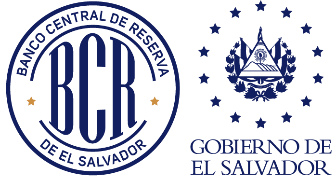 Anexo BISP’S para requerimiento de Información a 
Instituciones Financieras (Bancos, Bancos Cooperativos, Sociedades de Ahorro y Crédito y Federaciones de Sociedades o Asociaciones Cooperativas)Información sobre Tarjetas de Crédito (Bancos, Bancos Cooperativos, Sociedades de Ahorro y Crédito y Federaciones de Bancos Cooperativo)Información sobre Canales de Operaciones(Bancos, Bancos Cooperativos, Sociedades de Ahorro y Crédito y Federaciones de Bancos Cooperativos)                            Información sobre Medios de Pagos Diferentes al Efectivo(Bancos, Bancos Cooperativos, Sociedades de Ahorro y Crédito y Federaciones de Bancos Cooperativos)Información sobre Servicios de Adquirencia y Tasas de Intercambio(Bancos, Bancos Cooperativos y Sociedades de Ahorro y Crédito)ISP001 - Infraestructura Sistemas de PagoISP001 - Infraestructura Sistemas de PagoISP001 - Infraestructura Sistemas de PagoISP001 - Infraestructura Sistemas de PagoISP001 - Infraestructura Sistemas de PagoISP001 - Infraestructura Sistemas de PagoISP001 - Infraestructura Sistemas de PagoISP001 - Infraestructura Sistemas de PagoISP001 - Infraestructura Sistemas de PagoISP001 - Infraestructura Sistemas de Pago(Unidades)(Unidades)(Unidades)(Unidades)(Unidades)(Unidades)(Unidades)(Unidades)(Unidades)(Unidades)Código de Tabla de Requerimiento de informaciónCódigo de cuentaDescripción de cuentaNombre de la InstituciónCódigo Institución  Periodo a reportar Año del periodo a reportar (AAAA)Tipo datoValor del DatoCódigo de LocalizaciónISP001ISP00101Número Total de Agencias/Sucursales que tiene su institución Banco BBBBBBBBBTRIMESTRE 12024UnidadesLocalISP001ISP0010101Agencias/Sucursales con atención al Público General Banco BBBBBBBBBTRIMESTRE 12024UnidadesLocalISP001ISP0010102Agencias/Sucursales corporativas Banco BBBBBBBBBTRIMESTRE 12024UnidadesLocalISP001ISP00102Corresponsales Financieros administrados por la entidad (propios)Banco BBBBBBBBBTRIMESTRE 12024UnidadesLocalISP001ISP00103Corresponsales Financieros administrados por un tercero Banco BBBBBBBBBTRIMESTRE 12024UnidadesLocalISP001ISP00104ATM con la única función de extraer efectivoBanco BBBBBBBBBTRIMESTRE 12024UnidadesLocalISP001ISP00105ATM multifuncionalBanco BBBBBBBBBTRIMESTRE 12024UnidadesLocalISP001ISP00106Número de Kioskos que posee su entidad Banco BBBBBBBBBTRIMESTRE 12024UnidadesLocalISP001ISP00107Número de EFTPOSBanco BBBBBBBBBTRIMESTRE 12024UnidadesLocalISP001ISP00108Número de POS por aplicacionesBanco BBBBBBBBBTRIMESTRE 12024UnidadesLocalISP001ISP00109Número de puntos de atención de Comercios Afiliados con el servicio de adquirencia que tiene su entidadBanco BBBBBBBBBTRIMESTRE 12024UnidadesLocalISP001ISP00110Cantidad Unitaria de entidades/comercios Afiliados con el servicio de adquirencia que tiene su entidadBanco BBBBBBBBBTRIMESTRE 12024UnidadesLocalDetalle de los campos requeridos en la tabla ISP001Detalle de los campos requeridos en la tabla ISP001Detalle de los campos requeridos en la tabla ISP001Para cada una de las cuentas debe reportarse la cantidad de unidades que la Institución Financiera o Entidad Obligada posee por cada canal de pago requerido. El dato por colocar serán las cantidades que posea en cada canal al cierre del trimestre que se está reportando. El "Valor del Dato" será en Unidades.Para cada una de las cuentas debe reportarse la cantidad de unidades que la Institución Financiera o Entidad Obligada posee por cada canal de pago requerido. El dato por colocar serán las cantidades que posea en cada canal al cierre del trimestre que se está reportando. El "Valor del Dato" será en Unidades.Para cada una de las cuentas debe reportarse la cantidad de unidades que la Institución Financiera o Entidad Obligada posee por cada canal de pago requerido. El dato por colocar serán las cantidades que posea en cada canal al cierre del trimestre que se está reportando. El "Valor del Dato" será en Unidades.Periodicidad = TrimestralPeriodicidad = TrimestralPeriodicidad = TrimestralCódigo de cuentaRequerimientoDescripciónISP00101Número Total de Agencias/Sucursales que tiene su institución Se refiere a la cantidad Total de sucursales o agencias que posee su institución, en las cuales se brinda atención a los clientes en un local físico.ISP0010101Agencias/Sucursales con atención al Público GeneralSe refiere a las Agencias/Sucursales, que se encuentran abiertas para atención al público en general. ISP0010102Agencias/Sucursales corporativas Se refiere a las Agencias/Sucursales, que brindan atención exclusiva sobre servicios específicos en instituciones, empresas, colegios, gobierno, entre otros, y que no atienden a público general.ISP00102Corresponsales Financieros administrados por la entidad (propios)Se refiere a la cantidad de Corresponsales Financieros administrados por la propia entidad, en los cuales proporcionan servicios a sus clientes.ISP00103Corresponsales Financieros administrados por un tercero Se refiere a la cantidad de Corresponsales Financieros administrados por un tercero (Punto Express, Aki Pago, etc.)ISP00104ATM con la única función de extraer efectivoNúmero Total de ATM´s con la única función de extraer efectivo, ya sean disponibles para el público en general o corporativos. ISP00105ATM multifuncionalNúmero Total de ATM´s multifuncionales en los que se pueden realizar retiros de efectivo, pagos, depósitos a cuentas, etc., ya sean disponibles para el público en general o corporativos.ISP00106Número de Kioskos que posee su entidad Número total de Kioskos que posee su entidad, ya sean disponibles para el público en general o corporativos.ISP00107Número de EFTPOSSe refiere a la cantidad de POS tradicionales que posee su entidadISP00108Número de POS por aplicacionesSe refiere a la cantidad de POS que utilizan celulares u otros dispositivos para operar.ISP00109Número de puntos de atención de Comercios Afiliados con el servicio de adquirencia que tiene su entidadSe refiere a la cantidad de puntos de atención con los que cuenta los Comercios Afiliados con el servicio de adquirencia.ISP00110Cantidad Unitaria de entidades/comercios Afiliados con el servicio de adquirencia que tiene su entidadSe refiere a la entidad/comercio Afiliado con el servicio de adquirencia, es decir si la entidad/comercio tiene más de un punto de atención se deberá reportar como único.  ISP002 - Ubicación Geográfica de Sucursales, ATM´S, POS, Corresponsales y Puntos de Atención Proveedor de Dinero ElectrónicoISP002 - Ubicación Geográfica de Sucursales, ATM´S, POS, Corresponsales y Puntos de Atención Proveedor de Dinero ElectrónicoISP002 - Ubicación Geográfica de Sucursales, ATM´S, POS, Corresponsales y Puntos de Atención Proveedor de Dinero ElectrónicoISP002 - Ubicación Geográfica de Sucursales, ATM´S, POS, Corresponsales y Puntos de Atención Proveedor de Dinero ElectrónicoISP002 - Ubicación Geográfica de Sucursales, ATM´S, POS, Corresponsales y Puntos de Atención Proveedor de Dinero ElectrónicoISP002 - Ubicación Geográfica de Sucursales, ATM´S, POS, Corresponsales y Puntos de Atención Proveedor de Dinero ElectrónicoISP002 - Ubicación Geográfica de Sucursales, ATM´S, POS, Corresponsales y Puntos de Atención Proveedor de Dinero ElectrónicoISP002 - Ubicación Geográfica de Sucursales, ATM´S, POS, Corresponsales y Puntos de Atención Proveedor de Dinero ElectrónicoISP002 - Ubicación Geográfica de Sucursales, ATM´S, POS, Corresponsales y Puntos de Atención Proveedor de Dinero ElectrónicoISP002 - Ubicación Geográfica de Sucursales, ATM´S, POS, Corresponsales y Puntos de Atención Proveedor de Dinero ElectrónicoISP002 - Ubicación Geográfica de Sucursales, ATM´S, POS, Corresponsales y Puntos de Atención Proveedor de Dinero ElectrónicoISP002 - Ubicación Geográfica de Sucursales, ATM´S, POS, Corresponsales y Puntos de Atención Proveedor de Dinero Electrónico(Unidades)(Unidades)(Unidades)(Unidades)(Unidades)(Unidades)(Unidades)(Unidades)(Unidades)(Unidades)(Unidades)(Unidades)Código de Tabla de Requerimiento de informaciónCódigo de cuentaDescripción de cuentaNombre de la InstituciónCódigo Institución  Periodo a reportar Año del periodo a reportar (AAAA)Tipo datoValor del DatoCódigo de LocalizaciónCódigo de DistritoNombre de DistritoISP002ISP00202Corresponsales Financieros administrados por la entidad (propios)Banco AAAAAAAAATRIMESTRE 12024Unidades5Local102ApanecaISP002ISP00203Corresponsales Financieros administrados por un tercero Banco AAAAAAAAATRIMESTRE 12024Unidades4Local106GuaymangoISP002ISP00204ATM con la única función de extraer efectivoBanco AAAAAAAAATRIMESTRE 12024Unidades3Local614San SalvadorISP002ISP00205ATM multifuncionalBanco AAAAAAAAATRIMESTRE 12024Unidades10Local614San SalvadorISP002ISP00206Número de Kioskos que posee su entidad Banco AAAAAAAAATRIMESTRE 12024Unidades100Local614San SalvadorISP002ISP00207Número de EFTPOSBanco AAAAAAAAATRIMESTRE 12024Unidades100Local614San SalvadorISP002ISP00208Número de POS por aplicacionesBanco AAAAAAAAATRIMESTRE 12024Unidades100Local614San SalvadorISP002ISP00209Número de puntos de atención de Comercios Afiliados con el servicio de adquirencia que tiene su entidadBanco AAAAAAAAATRIMESTRE 12024Unidades100Local614San SalvadorISP002ISP00210Agencias/Sucursales con atención al Público GeneralBanco AAAAAAAAATRIMESTRE 12024Unidades100Local614San SalvadorISP002ISP00211Agencias/Sucursales corporativas Banco AAAAAAAAATRIMESTRE 12024Unidades100Local614San SalvadorDetalle de los campos requeridos en la tabla ISP002Detalle de los campos requeridos en la tabla ISP002Detalle de los campos requeridos en la tabla ISP002Para cada una de las cuentas se debe reportar la cantidad de cada uno de los canales que posea en cada municipio del territorio nacional; por ejemplo: si la institución cuenta con 10 ATM multifuncionales en el municipio de San Salvador, quiere decir que para la cuenta ISP00205 en la columna "Valor del Dato" debe reportar el dato "10" y en el nombre del distrito debe colocar "San Salvador". Todas las cuentas están expresadas en Unidades.                                                                                                                                                      Las cuentas a reportar únicamente serán para los municipios en los cuales tienen canales requeridos, caso contrario no se deben reportar los municipios con valor "cero".Para cada una de las cuentas se debe reportar la cantidad de cada uno de los canales que posea en cada municipio del territorio nacional; por ejemplo: si la institución cuenta con 10 ATM multifuncionales en el municipio de San Salvador, quiere decir que para la cuenta ISP00205 en la columna "Valor del Dato" debe reportar el dato "10" y en el nombre del distrito debe colocar "San Salvador". Todas las cuentas están expresadas en Unidades.                                                                                                                                                      Las cuentas a reportar únicamente serán para los municipios en los cuales tienen canales requeridos, caso contrario no se deben reportar los municipios con valor "cero".Para cada una de las cuentas se debe reportar la cantidad de cada uno de los canales que posea en cada municipio del territorio nacional; por ejemplo: si la institución cuenta con 10 ATM multifuncionales en el municipio de San Salvador, quiere decir que para la cuenta ISP00205 en la columna "Valor del Dato" debe reportar el dato "10" y en el nombre del distrito debe colocar "San Salvador". Todas las cuentas están expresadas en Unidades.                                                                                                                                                      Las cuentas a reportar únicamente serán para los municipios en los cuales tienen canales requeridos, caso contrario no se deben reportar los municipios con valor "cero".Para cada una de las cuentas se debe reportar la cantidad de cada uno de los canales que posea en cada municipio del territorio nacional; por ejemplo: si la institución cuenta con 10 ATM multifuncionales en el municipio de San Salvador, quiere decir que para la cuenta ISP00205 en la columna "Valor del Dato" debe reportar el dato "10" y en el nombre del distrito debe colocar "San Salvador". Todas las cuentas están expresadas en Unidades.                                                                                                                                                      Las cuentas a reportar únicamente serán para los municipios en los cuales tienen canales requeridos, caso contrario no se deben reportar los municipios con valor "cero".Para cada una de las cuentas se debe reportar la cantidad de cada uno de los canales que posea en cada municipio del territorio nacional; por ejemplo: si la institución cuenta con 10 ATM multifuncionales en el municipio de San Salvador, quiere decir que para la cuenta ISP00205 en la columna "Valor del Dato" debe reportar el dato "10" y en el nombre del distrito debe colocar "San Salvador". Todas las cuentas están expresadas en Unidades.                                                                                                                                                      Las cuentas a reportar únicamente serán para los municipios en los cuales tienen canales requeridos, caso contrario no se deben reportar los municipios con valor "cero".Para cada una de las cuentas se debe reportar la cantidad de cada uno de los canales que posea en cada municipio del territorio nacional; por ejemplo: si la institución cuenta con 10 ATM multifuncionales en el municipio de San Salvador, quiere decir que para la cuenta ISP00205 en la columna "Valor del Dato" debe reportar el dato "10" y en el nombre del distrito debe colocar "San Salvador". Todas las cuentas están expresadas en Unidades.                                                                                                                                                      Las cuentas a reportar únicamente serán para los municipios en los cuales tienen canales requeridos, caso contrario no se deben reportar los municipios con valor "cero".Para cada una de las cuentas se debe reportar la cantidad de cada uno de los canales que posea en cada municipio del territorio nacional; por ejemplo: si la institución cuenta con 10 ATM multifuncionales en el municipio de San Salvador, quiere decir que para la cuenta ISP00205 en la columna "Valor del Dato" debe reportar el dato "10" y en el nombre del distrito debe colocar "San Salvador". Todas las cuentas están expresadas en Unidades.                                                                                                                                                      Las cuentas a reportar únicamente serán para los municipios en los cuales tienen canales requeridos, caso contrario no se deben reportar los municipios con valor "cero".Para cada una de las cuentas se debe reportar la cantidad de cada uno de los canales que posea en cada municipio del territorio nacional; por ejemplo: si la institución cuenta con 10 ATM multifuncionales en el municipio de San Salvador, quiere decir que para la cuenta ISP00205 en la columna "Valor del Dato" debe reportar el dato "10" y en el nombre del distrito debe colocar "San Salvador". Todas las cuentas están expresadas en Unidades.                                                                                                                                                      Las cuentas a reportar únicamente serán para los municipios en los cuales tienen canales requeridos, caso contrario no se deben reportar los municipios con valor "cero".Para cada una de las cuentas se debe reportar la cantidad de cada uno de los canales que posea en cada municipio del territorio nacional; por ejemplo: si la institución cuenta con 10 ATM multifuncionales en el municipio de San Salvador, quiere decir que para la cuenta ISP00205 en la columna "Valor del Dato" debe reportar el dato "10" y en el nombre del distrito debe colocar "San Salvador". Todas las cuentas están expresadas en Unidades.                                                                                                                                                      Las cuentas a reportar únicamente serán para los municipios en los cuales tienen canales requeridos, caso contrario no se deben reportar los municipios con valor "cero".Para cada una de las cuentas se debe reportar la cantidad de cada uno de los canales que posea en cada municipio del territorio nacional; por ejemplo: si la institución cuenta con 10 ATM multifuncionales en el municipio de San Salvador, quiere decir que para la cuenta ISP00205 en la columna "Valor del Dato" debe reportar el dato "10" y en el nombre del distrito debe colocar "San Salvador". Todas las cuentas están expresadas en Unidades.                                                                                                                                                      Las cuentas a reportar únicamente serán para los municipios en los cuales tienen canales requeridos, caso contrario no se deben reportar los municipios con valor "cero".Para cada una de las cuentas se debe reportar la cantidad de cada uno de los canales que posea en cada municipio del territorio nacional; por ejemplo: si la institución cuenta con 10 ATM multifuncionales en el municipio de San Salvador, quiere decir que para la cuenta ISP00205 en la columna "Valor del Dato" debe reportar el dato "10" y en el nombre del distrito debe colocar "San Salvador". Todas las cuentas están expresadas en Unidades.                                                                                                                                                      Las cuentas a reportar únicamente serán para los municipios en los cuales tienen canales requeridos, caso contrario no se deben reportar los municipios con valor "cero".Para cada una de las cuentas se debe reportar la cantidad de cada uno de los canales que posea en cada municipio del territorio nacional; por ejemplo: si la institución cuenta con 10 ATM multifuncionales en el municipio de San Salvador, quiere decir que para la cuenta ISP00205 en la columna "Valor del Dato" debe reportar el dato "10" y en el nombre del distrito debe colocar "San Salvador". Todas las cuentas están expresadas en Unidades.                                                                                                                                                      Las cuentas a reportar únicamente serán para los municipios en los cuales tienen canales requeridos, caso contrario no se deben reportar los municipios con valor "cero".Para cada una de las cuentas se debe reportar la cantidad de cada uno de los canales que posea en cada municipio del territorio nacional; por ejemplo: si la institución cuenta con 10 ATM multifuncionales en el municipio de San Salvador, quiere decir que para la cuenta ISP00205 en la columna "Valor del Dato" debe reportar el dato "10" y en el nombre del distrito debe colocar "San Salvador". Todas las cuentas están expresadas en Unidades.                                                                                                                                                      Las cuentas a reportar únicamente serán para los municipios en los cuales tienen canales requeridos, caso contrario no se deben reportar los municipios con valor "cero".Para cada una de las cuentas se debe reportar la cantidad de cada uno de los canales que posea en cada municipio del territorio nacional; por ejemplo: si la institución cuenta con 10 ATM multifuncionales en el municipio de San Salvador, quiere decir que para la cuenta ISP00205 en la columna "Valor del Dato" debe reportar el dato "10" y en el nombre del distrito debe colocar "San Salvador". Todas las cuentas están expresadas en Unidades.                                                                                                                                                      Las cuentas a reportar únicamente serán para los municipios en los cuales tienen canales requeridos, caso contrario no se deben reportar los municipios con valor "cero".Para cada una de las cuentas se debe reportar la cantidad de cada uno de los canales que posea en cada municipio del territorio nacional; por ejemplo: si la institución cuenta con 10 ATM multifuncionales en el municipio de San Salvador, quiere decir que para la cuenta ISP00205 en la columna "Valor del Dato" debe reportar el dato "10" y en el nombre del distrito debe colocar "San Salvador". Todas las cuentas están expresadas en Unidades.                                                                                                                                                      Las cuentas a reportar únicamente serán para los municipios en los cuales tienen canales requeridos, caso contrario no se deben reportar los municipios con valor "cero".Periodicidad = AnualPeriodicidad = AnualPeriodicidad = AnualCódigo de cuentaRequerimientoDescripciónISP00202Corresponsales Financieros administrados por la entidad (propios)Número de Corresponsales Financieros administrados por su institución que se tienen en cada DistritoISP00203Corresponsales Financieros administrados por un tercero Número de Corresponsales Financieros administrados por un tercero que se tienen en cada DistritoISP00204ATM con la única función de extraer efectivoNúmero Total de ATM´s con la única función de extraer efectivo por Distrito, ya sean disponibles para el público en general o corporativos. ISP00205ATM multifuncionalNúmero Total de ATM´s multifuncionales en los que se pueden realizar retiros de efectivo, pagos, depósitos a cuentas, etc. por Distrito, ya sean disponibles para el público en general o corporativos.ISP00206Número de Kioskos que posee su entidad Número total de Kioskos que posee su entidad por Distrito, ya sean disponibles para el público en general o corporativos.ISP00207Número de EFTPOSNúmero de POS tradicionales que posee su institución en cada Distrito.ISP00208Número de POS por aplicacionesNúmero de POS que utilizan celulares u otros dispositivos para operar con los que cuenta su entidad en cada Distrito.ISP00209Número de puntos de atención de Comercios Afiliados con el servicio de adquirencia que tiene su entidadSe refiere a la cantidad de puntos de atención con los que cuenta los Comercios Afiliados con el servicio de adquirencia que tiene su entidad por Distrito.ISP00210Agencias/Sucursales con atención al Público GeneralSe refiere a las Agencias/Sucursales, que se encuentran abiertas para atención al público en general por DistritoISP00211Agencias/Sucursales corporativas Se refiere a las Agencias/Sucursales, que brindan atención exclusiva sobre servicios específicos en instituciones, empresas, colegios, gobierno, entre otros, y que no atienden a público general por Distrito.ISP003 - Operaciones de Corresponsales Financieros ISP003 - Operaciones de Corresponsales Financieros ISP003 - Operaciones de Corresponsales Financieros ISP003 - Operaciones de Corresponsales Financieros ISP003 - Operaciones de Corresponsales Financieros ISP003 - Operaciones de Corresponsales Financieros ISP003 - Operaciones de Corresponsales Financieros ISP003 - Operaciones de Corresponsales Financieros ISP003 - Operaciones de Corresponsales Financieros ISP003 - Operaciones de Corresponsales Financieros (Valores en Unidades y en USD)(Valores en Unidades y en USD)(Valores en Unidades y en USD)(Valores en Unidades y en USD)(Valores en Unidades y en USD)(Valores en Unidades y en USD)(Valores en Unidades y en USD)(Valores en Unidades y en USD)(Valores en Unidades y en USD)(Valores en Unidades y en USD)Código de Tabla de Requerimiento de informaciónCódigo de cuentaDescripción de cuentaNombre de la InstituciónCódigo Institución  Periodo a reportar Año del periodo a reportar (AAAA)Tipo datoValor del DatoCódigo de LocalizaciónISP003ISP00301Corresponsales Financieros administrados por la entidad (propios)Banco AAAAAAAAATRIMESTRE 12024UnidadesLocalISP003ISP0030101Operaciones de Colecturía de servicios públicos y privadosBanco AAAAAAAAATRIMESTRE 12024UnidadesLocalISP003ISP0030102Operaciones de Gestión de Apertura y Cierre de Cuentas de DepósitosBanco AAAAAAAAATRIMESTRE 12024UnidadesLocalISP003ISP0030103Operaciones de Desembolsos y pagos de operaciones de créditoBanco AAAAAAAAATRIMESTRE 12024UnidadesLocalISP003ISP0030104Operaciones de Retiros o abonos a depósitos de ahorro y a la vista propiosBanco AAAAAAAAATRIMESTRE 12024UnidadesLocalISP003ISP0030105Operaciones de Transferencias locales de fondosBanco AAAAAAAAATRIMESTRE 12024UnidadesLocalISP003ISP0030106Operaciones de Pago de Transferencias del Exterior (remesas familiares)Banco AAAAAAAAATRIMESTRE 12024UnidadesLocalISP003ISP0030107Operaciones de Operaciones de SegurosBanco AAAAAAAAATRIMESTRE 12024UnidadesLocalISP003ISP0030108Operaciones de Retiros con tarjetas de crédito y débitoBanco AAAAAAAAATRIMESTRE 12024UnidadesLocalISP003ISP0030109Operaciones de Pagos a tarjeta de créditoBanco AAAAAAAAATRIMESTRE 12024UnidadesLocalISP003ISP0030110Otras operacionesBanco AAAAAAAAATRIMESTRE 12024UnidadesLocalISP003ISP00302Corresponsales Financieros administrados por un tercero Banco AAAAAAAAATRIMESTRE 12024UnidadesLocalISP003ISP0030201Operaciones de Colecturía de servicios públicos y privadosBanco AAAAAAAAATRIMESTRE 12024UnidadesLocalISP003ISP0030202Operaciones de Gestión de Apertura y Cierre de Cuentas de DepósitosBanco AAAAAAAAATRIMESTRE 12024UnidadesLocalISP003ISP0030203Operaciones de Desembolsos y pagos de operaciones de créditoBanco AAAAAAAAATRIMESTRE 12024UnidadesLocalISP003ISP0030204Operaciones de Retiros o abonos a depósitos de ahorro y a la vista propiosBanco AAAAAAAAATRIMESTRE 12024UnidadesLocalISP003ISP0030205Operaciones de Transferencias locales de fondosBanco AAAAAAAAATRIMESTRE 12024UnidadesLocalISP003ISP0030206Operaciones de Pago de Transferencias del Exterior (remesas familiares)Banco AAAAAAAAATRIMESTRE 12024UnidadesLocalISP003ISP0030207Operaciones de Operaciones de SegurosBanco AAAAAAAAATRIMESTRE 12024UnidadesLocalISP003ISP0030208Operaciones de Retiros con tarjetas de crédito y débitoBanco AAAAAAAAATRIMESTRE 12024UnidadesLocalISP003ISP0030209Operaciones de Pagos a tarjeta de créditoBanco AAAAAAAAATRIMESTRE 12024UnidadesLocalISP003ISP0030210Otras operacionesBanco AAAAAAAAATRIMESTRE 12024UnidadesLocalISP003ISP00301Corresponsales Financieros administrados por la entidad (propios)Banco AAAAAAAAATRIMESTRE 12024Importe en USDLocalISP003ISP0030101Operaciones de Colecturía de servicios públicos y privadosBanco AAAAAAAAATRIMESTRE 12024Importe en USDLocalISP003ISP0030102Operaciones de Gestión de Apertura y Cierre de Cuentas de DepósitosBanco AAAAAAAAATRIMESTRE 12024Importe en USDLocalISP003ISP0030103Operaciones de Desembolsos y pagos de operaciones de créditoBanco AAAAAAAAATRIMESTRE 12024Importe en USDLocalISP003ISP0030104Operaciones de Retiros o abonos a depósitos de ahorro y a la vista propiosBanco AAAAAAAAATRIMESTRE 12024Importe en USDLocalISP003ISP0030105Operaciones de Transferencias locales de fondosBanco AAAAAAAAATRIMESTRE 12024Importe en USDLocalISP003ISP0030106Operaciones de Pago de Transferencias del Exterior (remesas familiares)Banco AAAAAAAAATRIMESTRE 12024Importe en USDLocalISP003ISP0030107Operaciones de Operaciones de SegurosBanco AAAAAAAAATRIMESTRE 12024Importe en USDLocalISP003ISP0030108Operaciones de Retiros con tarjetas de crédito y débitoBanco AAAAAAAAATRIMESTRE 12024Importe en USDLocalISP003ISP0030109Operaciones de Pagos a tarjeta de créditoBanco AAAAAAAAATRIMESTRE 12024Importe en USDLocalISP003ISP0030110Otras operacionesBanco AAAAAAAAATRIMESTRE 12024Importe en USDLocalISP003ISP00302Corresponsales Financieros administrados por un tercero Banco AAAAAAAAATRIMESTRE 12024Importe en USDLocalISP003ISP0030201Operaciones de Colecturía de servicios públicos y privadosBanco AAAAAAAAATRIMESTRE 12024Importe en USDLocalISP003ISP0030202Operaciones de Gestión de Apertura y Cierre de Cuentas de DepósitosBanco AAAAAAAAATRIMESTRE 12024Importe en USDLocalISP003ISP0030203Operaciones de Desembolsos y pagos de operaciones de créditoBanco AAAAAAAAATRIMESTRE 12024Importe en USDLocalISP003ISP0030204Operaciones de Retiros o abonos a depósitos de ahorro y a la vista propiosBanco AAAAAAAAATRIMESTRE 12024Importe en USDLocalISP003ISP0030205Operaciones de Transferencias locales de fondosBanco AAAAAAAAATRIMESTRE 12024Importe en USDLocalISP003ISP0030206Operaciones de Pago de Transferencias del Exterior (remesas familiares)Banco AAAAAAAAATRIMESTRE 12024Importe en USDLocalISP003ISP0030207Operaciones de Operaciones de SegurosBanco AAAAAAAAATRIMESTRE 12024Importe en USDLocalISP003ISP0030208Operaciones de Retiros con tarjetas de crédito y débitoBanco AAAAAAAAATRIMESTRE 12024Importe en USDLocalISP003ISP0030209Operaciones de Pagos a tarjeta de créditoBanco AAAAAAAAATRIMESTRE 12024Importe en USDLocalISP003ISP0030210Otras operacionesBanco AAAAAAAAATRIMESTRE 12024Importe en USDLocalDetalle de los campos requeridos en la tabla ISP003Detalle de los campos requeridos en la tabla ISP003Detalle de los campos requeridos en la tabla ISP003Este requerimiento está compuesto por una cuenta de mayor y el resto son subcuentas. Para las subcuentas debe colocarse la información requerida correspondiente al periodo a reportar. Cada una de las cuentas se reportará en Unidades y en Importe en USD, por lo que para cada cuenta debe verificarse que el Valor del Dato corresponda al Tipo de Dato seleccionado. La cuenta de mayor de 7 dígitos deberá consolidar la sumatoria de las subcuentas de 10 dígitos que dependen de la misma.Este requerimiento está compuesto por una cuenta de mayor y el resto son subcuentas. Para las subcuentas debe colocarse la información requerida correspondiente al periodo a reportar. Cada una de las cuentas se reportará en Unidades y en Importe en USD, por lo que para cada cuenta debe verificarse que el Valor del Dato corresponda al Tipo de Dato seleccionado. La cuenta de mayor de 7 dígitos deberá consolidar la sumatoria de las subcuentas de 10 dígitos que dependen de la misma.Este requerimiento está compuesto por una cuenta de mayor y el resto son subcuentas. Para las subcuentas debe colocarse la información requerida correspondiente al periodo a reportar. Cada una de las cuentas se reportará en Unidades y en Importe en USD, por lo que para cada cuenta debe verificarse que el Valor del Dato corresponda al Tipo de Dato seleccionado. La cuenta de mayor de 7 dígitos deberá consolidar la sumatoria de las subcuentas de 10 dígitos que dependen de la misma.Periodicidad = TrimestralPeriodicidad = TrimestralPeriodicidad = TrimestralCódigo de cuentaRequerimientoDescripciónISP00301Corresponsales Financieros administrados por la entidad (propios)Total de operaciones realizadas por medio de Corresponsal que suscribe contrato directo con una entidad financiera por medio de Corresponsales Financieros Propios.ISP0030101Operaciones de Colecturía de servicios públicos y privadosNúmero e importe de operaciones en concepto de colecturía de servicios públicos y privados por medio de Corresponsales Financieros Propios.ISP0030102Operaciones de Gestión de Apertura y Cierre de Cuentas de DepósitosNúmero e importe de gestiones de apertura y cierre de cuentas de depósitos por medio de Corresponsales Financieros Propios.ISP0030103Operaciones de Desembolsos y pagos de operaciones de créditoNúmero e importe de operaciones de desembolsos y pagos de operaciones de crédito por medio de Corresponsales Financieros Propios.ISP0030104Operaciones de Retiros o abonos a depósitos de ahorro y a la vista propiosNúmero e importe de operaciones en concepto de retiros o abonos a depósitos de ahorro y a la vista por medio de Corresponsales Financieros Propios.ISP0030105Operaciones de Transferencias locales de fondosNúmero e importe de operaciones en concepto de transferencias locales de fondos por medio de Corresponsales Financieros Propios.ISP0030106Operaciones de Pago de Transferencias del Exterior (remesas familiares)Número e importe de operaciones en concepto de pago de remesas por medio de Corresponsales Financieros Propios.ISP0030107Operaciones de Operaciones de SegurosNúmero e importe de operaciones en concepto de pago de seguros por medio de Corresponsales Financieros Propios.ISP0030108Operaciones de Retiros con tarjetas de crédito y débitoNúmero e importe de operaciones en concepto de retiros por medio de tarjetas de crédito y débito por medio de Corresponsales Financieros Propios.ISP0030109Operaciones de Pagos a tarjeta de créditoNúmero e importe de operaciones en concepto de pagos a tarjetas de crédito por medio de Corresponsales Financieros Propios.ISP0030110Otras operacionesNúmero e importe de operaciones en concepto de cualquier forma no mencionada anteriormente por medio de Corresponsales Financieros Propios.ISP00302Corresponsales Financieros administrados por un tercero Total de operaciones por medio de Corresponsal que suscribe contrato, a través de un administrador, con una entidad financiera.ISP0030201Operaciones de Colecturía de servicios públicos y privadosNúmero e importe de operaciones en concepto de colecturía de servicios públicos y privados por medio de Corresponsales Financieros administrados por un tercero.ISP0030202Operaciones de Gestión de Apertura y Cierre de Cuentas de DepósitosNúmero e importe de gestiones de apertura y cierre de cuentas de depósitos por medio de Corresponsales Financieros administrados por un tercero.ISP0030203Operaciones de Desembolsos y pagos de operaciones de créditoNúmero e importe de operaciones en concepto de desembolsos y pagos de operaciones de crédito por medio de Corresponsales Financieros administrados por un tercero.ISP0030204Operaciones de Retiros o abonos a depósitos de ahorro y a la vista propiosNúmero e importe de operaciones en concepto de retiros o abonos a depósitos de ahorro y a la vista por medio de Corresponsales Financieros administrados por un tercero.ISP0030205Operaciones de Transferencias locales de fondosNúmero e importe de operaciones en concepto de transferencias locales de fondos por medio de Corresponsales Financieros administrados por un tercero.ISP0030206Operaciones de Pago de Transferencias del Exterior (remesas familiares)Número e importe de operaciones en concepto de pago de remesas por medio de Corresponsales Financieros administrados por un tercero.ISP0030207Operaciones de Operaciones de SegurosNúmero e importe de operaciones en concepto de pago de seguros por medio de Corresponsales Financieros administrados por un tercero.ISP0030208Operaciones de Retiros con tarjetas de crédito y débitoNúmero e importe de operaciones en concepto de retiros por medio de tarjetas de crédito y débito por medio de Corresponsales Financieros administrados por un tercero.ISP0030209Operaciones de Pagos a tarjeta de créditoNúmero e importe de operaciones en concepto de pagos a tarjetas de crédito por medio de Corresponsales Financieros administrados por un tercero.ISP0030210Otras operacionesNúmero e importe de operaciones en concepto de cualquier forma no mencionada anteriormente por medio de Corresponsales Financieros administrados por un tercero.ISP004 - Emisores de Tarjeta de débito y créditoISP004 - Emisores de Tarjeta de débito y créditoISP004 - Emisores de Tarjeta de débito y créditoISP004 - Emisores de Tarjeta de débito y créditoISP004 - Emisores de Tarjeta de débito y créditoISP004 - Emisores de Tarjeta de débito y créditoISP004 - Emisores de Tarjeta de débito y créditoISP004 - Emisores de Tarjeta de débito y créditoISP004 - Emisores de Tarjeta de débito y créditoISP004 - Emisores de Tarjeta de débito y crédito(Respuesta de Afirmación o denegación)(Respuesta de Afirmación o denegación)(Respuesta de Afirmación o denegación)(Respuesta de Afirmación o denegación)(Respuesta de Afirmación o denegación)(Respuesta de Afirmación o denegación)(Respuesta de Afirmación o denegación)(Respuesta de Afirmación o denegación)(Respuesta de Afirmación o denegación)(Respuesta de Afirmación o denegación)Código de Tabla de Requerimiento de informaciónCódigo de cuentaDescripción de cuentaNombre de la InstituciónCódigo Institución  Periodo a reportar Año del periodo a reportar (AAAA)Tipo datoValor del DatoCódigo de LocalizaciónISP004ISP00401Entidad emisora de tarjetas de créditoBanco AAAAAAAAATRIMESTRE 12024TextoSILocalISP004ISP00402Entidad emisora de tarjetas de débitoBanco AAAAAAAAATRIMESTRE 12024TextoSILocalDetalle de los campos requeridos en la tabla ISP004Detalle de los campos requeridos en la tabla ISP004Detalle de los campos requeridos en la tabla ISP004Para las cuentas debe reportarse una respuesta de afirmación o denegación ante la interrogante planteada, al cierre de cada trimestre a reportar. En el campo de “Valor del Dato” se colocará la respuesta a la interrogante SI o NO, por lo que para cada cuenta tendrá que reportar el “Tipo de dato” en texto. Para las cuentas debe reportarse una respuesta de afirmación o denegación ante la interrogante planteada, al cierre de cada trimestre a reportar. En el campo de “Valor del Dato” se colocará la respuesta a la interrogante SI o NO, por lo que para cada cuenta tendrá que reportar el “Tipo de dato” en texto. Para las cuentas debe reportarse una respuesta de afirmación o denegación ante la interrogante planteada, al cierre de cada trimestre a reportar. En el campo de “Valor del Dato” se colocará la respuesta a la interrogante SI o NO, por lo que para cada cuenta tendrá que reportar el “Tipo de dato” en texto. Periodicidad = TrimestralPeriodicidad = TrimestralPeriodicidad = TrimestralCódigo de cuentaRequerimientoDescripciónISP00401Entidad emisora de tarjetas de créditoSe refiere a si su entidad es o no emisora de tarjetas de créditoISP00402Entidad emisora de tarjetas de débitoSe refiere a si su entidad es o no emisora de tarjetas de débitoISP005 - Detalle de Operaciones Tarjetas de Crédito/Débito por Marca y por GéneroISP005 - Detalle de Operaciones Tarjetas de Crédito/Débito por Marca y por GéneroISP005 - Detalle de Operaciones Tarjetas de Crédito/Débito por Marca y por GéneroISP005 - Detalle de Operaciones Tarjetas de Crédito/Débito por Marca y por GéneroISP005 - Detalle de Operaciones Tarjetas de Crédito/Débito por Marca y por GéneroISP005 - Detalle de Operaciones Tarjetas de Crédito/Débito por Marca y por GéneroISP005 - Detalle de Operaciones Tarjetas de Crédito/Débito por Marca y por GéneroISP005 - Detalle de Operaciones Tarjetas de Crédito/Débito por Marca y por GéneroISP005 - Detalle de Operaciones Tarjetas de Crédito/Débito por Marca y por GéneroISP005 - Detalle de Operaciones Tarjetas de Crédito/Débito por Marca y por Género(Unidades y en USD)(Unidades y en USD)(Unidades y en USD)(Unidades y en USD)(Unidades y en USD)(Unidades y en USD)(Unidades y en USD)(Unidades y en USD)(Unidades y en USD)(Unidades y en USD)Código de Tabla de Requerimiento de informaciónCódigo de cuentaDescripción de cuentaNombre de la InstituciónCódigo Institución  Periodo a reportar Año del periodo a reportar (AAAA)Tipo datoValor del DatoCódigo de LocalizaciónISP005ISP00501Total de Operaciones con Tarjetas de Débito Banco AAAAAAAAATRIMESTRE 12024UnidadesLocalISP005ISP0050101Tarjetas VisaBanco AAAAAAAAATRIMESTRE 12024UnidadesLocalISP005ISP0050102Tarjetas MastercardBanco AAAAAAAAATRIMESTRE 12024UnidadesLocalISP005ISP0050103Otras TarjetasBanco AAAAAAAAATRIMESTRE 12024UnidadesLocalISP005ISP00502Total de Operaciones con Tarjetas de CréditoBanco AAAAAAAAATRIMESTRE 12024UnidadesLocalISP005ISP0050201Tarjetas VisaBanco AAAAAAAAATRIMESTRE 12024UnidadesLocalISP005ISP0050202Tarjetas MastercardBanco AAAAAAAAATRIMESTRE 12024UnidadesLocalISP005ISP0050203Otras TarjetasBanco AAAAAAAAATRIMESTRE 12024UnidadesLocalISP005ISP00501Total de Operaciones con Tarjetas de Débito Banco AAAAAAAAATRIMESTRE 12024Importe en USDLocalISP005ISP0050101Tarjetas VisaBanco AAAAAAAAATRIMESTRE 12024Importe en USDLocalISP005ISP0050102Tarjetas MastercardBanco AAAAAAAAATRIMESTRE 12024Importe en USDLocalISP005ISP0050103Otras TarjetasBanco AAAAAAAAATRIMESTRE 12024Importe en USDLocalISP005ISP00502Total de Operaciones con Tarjetas de CréditoBanco AAAAAAAAATRIMESTRE 12024Importe en USDLocalISP005ISP0050201Tarjetas VisaBanco AAAAAAAAATRIMESTRE 12024Importe en USDLocalISP005ISP0050202Tarjetas MastercardBanco AAAAAAAAATRIMESTRE 12024Importe en USDLocalISP005ISP0050203Otras TarjetasBanco AAAAAAAAATRIMESTRE 12024Importe en USDLocalISP005ISP00503Total de Tarjetas de Crédito Activas Banco AAAAAAAAATRIMESTRE 12024UnidadesLocalISP005ISP0050301Tarjetas VisaBanco AAAAAAAAATRIMESTRE 12024UnidadesLocalISP005ISP0050302Tarjetas MastercardBanco AAAAAAAAATRIMESTRE 12024UnidadesLocalISP005ISP0050303Otras TarjetasBanco AAAAAAAAATRIMESTRE 12024UnidadesLocalISP005ISP00504Total de Tarjetas de Débito Activas Banco AAAAAAAAATRIMESTRE 12024UnidadesLocalISP005ISP0050401Tarjetas VisaBanco AAAAAAAAATRIMESTRE 12024UnidadesLocalISP005ISP0050402Tarjetas MastercardBanco AAAAAAAAATRIMESTRE 12024UnidadesLocalISP005ISP0050403Otras TarjetasBanco AAAAAAAAATRIMESTRE 12024UnidadesLocalISP005ISP00505Total de Tarjetas de Crédito InactivasBanco AAAAAAAAATRIMESTRE 12024UnidadesLocalISP005ISP0050501Tarjetas VisaBanco AAAAAAAAATRIMESTRE 12024UnidadesLocalISP005ISP0050502Tarjetas MastercardBanco AAAAAAAAATRIMESTRE 12024UnidadesLocalISP005ISP0050503Otras TarjetasBanco AAAAAAAAATRIMESTRE 12024UnidadesLocalISP005ISP00506Total de Tarjetas de Débito InactivasBanco AAAAAAAAATRIMESTRE 12024UnidadesLocalISP005ISP0050601Tarjetas VisaBanco AAAAAAAAATRIMESTRE 12024UnidadesLocalISP005ISP0050602Tarjetas MastercardBanco AAAAAAAAATRIMESTRE 12024UnidadesLocalISP005ISP0050603Otras TarjetasBanco AAAAAAAAATRIMESTRE 12024UnidadesLocalISP005ISP00507Cliente con Tarjeta de DébitoBanco AAAAAAAAATRIMESTRE 12024UnidadesLocalISP005ISP0050701Persona NaturalBanco AAAAAAAAATRIMESTRE 12024UnidadesLocalISP005ISP005070101   Género MasculinoBanco AAAAAAAAATRIMESTRE 12024UnidadesLocalISP005ISP005070102   Género FemeninoBanco AAAAAAAAATRIMESTRE 12024UnidadesLocalISP005ISP0050702Persona JurídicaBanco AAAAAAAAATRIMESTRE 12024UnidadesLocalISP005ISP00508Cliente con Tarjeta de CréditoBanco AAAAAAAAATRIMESTRE 12024UnidadesLocalISP005ISP0050801   Persona NaturalBanco AAAAAAAAATRIMESTRE 12024UnidadesLocalISP005ISP005080101   Género MasculinoBanco AAAAAAAAATRIMESTRE 12024UnidadesLocalISP005ISP005080102   Género FemeninoBanco AAAAAAAAATRIMESTRE 12024UnidadesLocalISP005ISP0050802Persona JurídicaBanco AAAAAAAAATRIMESTRE 12024UnidadesLocalDetalle de los campos requeridos en la tabla ISP005Detalle de los campos requeridos en la tabla ISP005Detalle de los campos requeridos en la tabla ISP005Este requerimiento está compuesto por cuenta de mayor y subcuentas, por lo que para las subcuentas debe reportarse la información requerida de operaciones y montos realizados en cada trimestre a reportar, así como también la información relacionada a los clientes que poseen el producto de tarjetas bancarias. En el campo de “Tipo de dato” se colocará Unidades e Importe en USD, por lo que para cada cuenta tendrá que reportar el “Valor del Dato” correspondiente al tipo de dato seleccionado.Este requerimiento está compuesto por cuenta de mayor y subcuentas, por lo que para las subcuentas debe reportarse la información requerida de operaciones y montos realizados en cada trimestre a reportar, así como también la información relacionada a los clientes que poseen el producto de tarjetas bancarias. En el campo de “Tipo de dato” se colocará Unidades e Importe en USD, por lo que para cada cuenta tendrá que reportar el “Valor del Dato” correspondiente al tipo de dato seleccionado.Este requerimiento está compuesto por cuenta de mayor y subcuentas, por lo que para las subcuentas debe reportarse la información requerida de operaciones y montos realizados en cada trimestre a reportar, así como también la información relacionada a los clientes que poseen el producto de tarjetas bancarias. En el campo de “Tipo de dato” se colocará Unidades e Importe en USD, por lo que para cada cuenta tendrá que reportar el “Valor del Dato” correspondiente al tipo de dato seleccionado.Este requerimiento está compuesto por cuenta de mayor y subcuentas, por lo que para las subcuentas debe reportarse la información requerida de operaciones y montos realizados en cada trimestre a reportar, así como también la información relacionada a los clientes que poseen el producto de tarjetas bancarias. En el campo de “Tipo de dato” se colocará Unidades e Importe en USD, por lo que para cada cuenta tendrá que reportar el “Valor del Dato” correspondiente al tipo de dato seleccionado.Este requerimiento está compuesto por cuenta de mayor y subcuentas, por lo que para las subcuentas debe reportarse la información requerida de operaciones y montos realizados en cada trimestre a reportar, así como también la información relacionada a los clientes que poseen el producto de tarjetas bancarias. En el campo de “Tipo de dato” se colocará Unidades e Importe en USD, por lo que para cada cuenta tendrá que reportar el “Valor del Dato” correspondiente al tipo de dato seleccionado.Este requerimiento está compuesto por cuenta de mayor y subcuentas, por lo que para las subcuentas debe reportarse la información requerida de operaciones y montos realizados en cada trimestre a reportar, así como también la información relacionada a los clientes que poseen el producto de tarjetas bancarias. En el campo de “Tipo de dato” se colocará Unidades e Importe en USD, por lo que para cada cuenta tendrá que reportar el “Valor del Dato” correspondiente al tipo de dato seleccionado.Este requerimiento está compuesto por cuenta de mayor y subcuentas, por lo que para las subcuentas debe reportarse la información requerida de operaciones y montos realizados en cada trimestre a reportar, así como también la información relacionada a los clientes que poseen el producto de tarjetas bancarias. En el campo de “Tipo de dato” se colocará Unidades e Importe en USD, por lo que para cada cuenta tendrá que reportar el “Valor del Dato” correspondiente al tipo de dato seleccionado.Este requerimiento está compuesto por cuenta de mayor y subcuentas, por lo que para las subcuentas debe reportarse la información requerida de operaciones y montos realizados en cada trimestre a reportar, así como también la información relacionada a los clientes que poseen el producto de tarjetas bancarias. En el campo de “Tipo de dato” se colocará Unidades e Importe en USD, por lo que para cada cuenta tendrá que reportar el “Valor del Dato” correspondiente al tipo de dato seleccionado.Este requerimiento está compuesto por cuenta de mayor y subcuentas, por lo que para las subcuentas debe reportarse la información requerida de operaciones y montos realizados en cada trimestre a reportar, así como también la información relacionada a los clientes que poseen el producto de tarjetas bancarias. En el campo de “Tipo de dato” se colocará Unidades e Importe en USD, por lo que para cada cuenta tendrá que reportar el “Valor del Dato” correspondiente al tipo de dato seleccionado.Periodicidad = TrimestralPeriodicidad = TrimestralPeriodicidad = TrimestralCódigo de cuentaRequerimientoDescripciónISP00501Total de Operaciones con Tarjetas de Débito Número e importe del total de operación con de tarjetas de débito por marca ISP0050101Tarjetas VisaNúmero e importe del total de operación con de tarjetas de débito por marca ISP0050102Tarjetas MastercardNúmero e importe del total de operación con de tarjetas de débito por marca ISP0050103Otras TarjetasNúmero e importe del total de operación con de tarjetas de débito por marca ISP00502Total de Operaciones con Tarjetas de CréditoNúmero e importe del total de operación con de tarjetas de créditoISP0050201Tarjetas VisaNúmero e importe del total de operación con de tarjetas de créditoISP0050202Tarjetas MastercardNúmero e importe del total de operación con de tarjetas de créditoISP0050203Otras TarjetasNúmero e importe del total de operación con de tarjetas de créditoISP00503Total de Tarjetas de Crédito Activas Número total de tarjetas de Crédito activas por marcaISP0050301Tarjetas VisaNúmero total de tarjetas de Crédito activas por marcaISP0050302Tarjetas MastercardNúmero total de tarjetas de Crédito activas por marcaISP0050303Otras TarjetasNúmero total de tarjetas de Crédito activas por marcaISP00504Total de Tarjetas de Débito Activas Número total de tarjetas de Débito activas por marcaISP0050401Tarjetas VisaNúmero total de tarjetas de Débito activas por marcaISP0050402Tarjetas MastercardNúmero total de tarjetas de Débito activas por marcaISP0050403Otras TarjetasNúmero total de tarjetas de Débito activas por marcaISP00505Total de Tarjetas de Crédito InactivasNúmero total de tarjetas de Crédito inactivas por marca, tomando en cuenta que la inactividad se refiere a que el cliente no puede utilizar la tarjeta derivado a cualquier inactividad que se haya estipulado.ISP0050501Tarjetas VisaNúmero total de tarjetas de Crédito inactivas por marca, tomando en cuenta que la inactividad se refiere a que el cliente no puede utilizar la tarjeta derivado a cualquier inactividad que se haya estipulado.ISP0050502Tarjetas MastercardNúmero total de tarjetas de Crédito inactivas por marca, tomando en cuenta que la inactividad se refiere a que el cliente no puede utilizar la tarjeta derivado a cualquier inactividad que se haya estipulado.ISP0050503Otras TarjetasNúmero total de tarjetas de Crédito inactivas por marca, tomando en cuenta que la inactividad se refiere a que el cliente no puede utilizar la tarjeta derivado a cualquier inactividad que se haya estipulado.ISP00506Total de Tarjetas de Débito InactivasNúmero total de tarjetas de Débito inactivas por marca, tomando en cuenta que la inactividad se refiere a que el cliente no puede utilizar la tarjeta derivado a cualquier inactividad que se haya estipulado.ISP0050601Tarjetas VisaNúmero total de tarjetas de Débito inactivas por marca, tomando en cuenta que la inactividad se refiere a que el cliente no puede utilizar la tarjeta derivado a cualquier inactividad que se haya estipulado.ISP0050602Tarjetas MastercardNúmero total de tarjetas de Débito inactivas por marca, tomando en cuenta que la inactividad se refiere a que el cliente no puede utilizar la tarjeta derivado a cualquier inactividad que se haya estipulado.ISP0050603Otras TarjetasNúmero total de tarjetas de Débito inactivas por marca, tomando en cuenta que la inactividad se refiere a que el cliente no puede utilizar la tarjeta derivado a cualquier inactividad que se haya estipulado.ISP00507Cliente con Tarjeta de DébitoSe refiere a la cantidad de clientes individuales que poseen al menos una tarjeta de débito activa al cierre del trimestre a reportar. Es decir, si un cliente tiene más de una tarjeta débito se reportará como un solo cliente y no la cantidad de tarjetas que este tiene.ISP0050701Persona NaturalSe refiere a la cantidad de clientes individuales que poseen al menos una tarjeta de débito activa al cierre del trimestre a reportar. Es decir, si un cliente tiene más de una tarjeta débito se reportará como un solo cliente y no la cantidad de tarjetas que este tiene.ISP005070101Género MasculinoSe refiere a la cantidad de clientes individuales que poseen al menos una tarjeta de débito activa al cierre del trimestre a reportar. Es decir, si un cliente tiene más de una tarjeta débito se reportará como un solo cliente y no la cantidad de tarjetas que este tiene.ISP005070102Género FemeninoSe refiere a la cantidad de clientes individuales que poseen al menos una tarjeta de débito activa al cierre del trimestre a reportar. Es decir, si un cliente tiene más de una tarjeta débito se reportará como un solo cliente y no la cantidad de tarjetas que este tiene.ISP0050702Persona JurídicaSe refiere a la cantidad de clientes individuales que poseen al menos una tarjeta de débito activa al cierre del trimestre a reportar. Es decir, si un cliente tiene más de una tarjeta débito se reportará como un solo cliente y no la cantidad de tarjetas que este tiene.ISP00508Cliente con Tarjeta de CréditoSe refiere a la cantidad de clientes individuales que poseen al menos una tarjeta de Crédito activa al cierre del trimestre a reportar. Es decir, si un cliente tiene más de una tarjeta de Crédito se reportará como un solo cliente y no la cantidad de tarjetas que este tiene.ISP0050801Persona NaturalSe refiere a la cantidad de clientes individuales que poseen al menos una tarjeta de Crédito activa al cierre del trimestre a reportar. Es decir, si un cliente tiene más de una tarjeta de Crédito se reportará como un solo cliente y no la cantidad de tarjetas que este tiene.ISP005080101Género MasculinoSe refiere a la cantidad de clientes individuales que poseen al menos una tarjeta de Crédito activa al cierre del trimestre a reportar. Es decir, si un cliente tiene más de una tarjeta de Crédito se reportará como un solo cliente y no la cantidad de tarjetas que este tiene.ISP005080102Género FemeninoSe refiere a la cantidad de clientes individuales que poseen al menos una tarjeta de Crédito activa al cierre del trimestre a reportar. Es decir, si un cliente tiene más de una tarjeta de Crédito se reportará como un solo cliente y no la cantidad de tarjetas que este tiene.ISP0050802Persona JurídicaSe refiere a la cantidad de clientes individuales que poseen al menos una tarjeta de Crédito activa al cierre del trimestre a reportar. Es decir, si un cliente tiene más de una tarjeta de Crédito se reportará como un solo cliente y no la cantidad de tarjetas que este tiene.ISP006 – Operaciones de Tarjetas de Crédito/Débito por medios de pagosISP006 – Operaciones de Tarjetas de Crédito/Débito por medios de pagosISP006 – Operaciones de Tarjetas de Crédito/Débito por medios de pagosISP006 – Operaciones de Tarjetas de Crédito/Débito por medios de pagosISP006 – Operaciones de Tarjetas de Crédito/Débito por medios de pagosISP006 – Operaciones de Tarjetas de Crédito/Débito por medios de pagosISP006 – Operaciones de Tarjetas de Crédito/Débito por medios de pagosISP006 – Operaciones de Tarjetas de Crédito/Débito por medios de pagosISP006 – Operaciones de Tarjetas de Crédito/Débito por medios de pagosISP006 – Operaciones de Tarjetas de Crédito/Débito por medios de pagos(Valores en Unidades y USD)(Valores en Unidades y USD)(Valores en Unidades y USD)(Valores en Unidades y USD)(Valores en Unidades y USD)(Valores en Unidades y USD)(Valores en Unidades y USD)(Valores en Unidades y USD)(Valores en Unidades y USD)(Valores en Unidades y USD)Código de Tabla de Requerimiento de informaciónCódigo de cuentaDescripción de cuentaNombre de la InstituciónCódigo Institución  Periodo a reportar Año del periodo a reportar (AAAA)Tipo datoValor del DatoCódigo de LocalizaciónISP006ISP006Nombre de la Red de ATMsBanco AAAAAAAAATRIMESTRE 12024TextoLocalISP006ISP00601Total Transacciones por medio ATMsBanco AAAAAAAAATRIMESTRE 12024UnidadesLocal ISP006ISP0060101Operaciones con tarjetas emitidas por su institución realizadas en los cajeros propios Banco AAAAAAAAATRIMESTRE 12024UnidadesLocalISP006ISP0060102Operaciones con tarjetas emitidas por otra institución en sus cajeros propios Banco AAAAAAAAATRIMESTRE 12024UnidadesLocalISP006ISP00602Total Transacciones por medio Puntos de Venta (POS)Banco AAAAAAAAATRIMESTRE 12024UnidadesLocalISP006ISP0060201Operaciones con tarjetas emitidas por su institución realizadas en los POS propios Banco AAAAAAAAATRIMESTRE 12024UnidadesLocalISP006ISP0060202Operaciones con tarjetas emitidas por otra institución en sus POS propios Banco AAAAAAAAATRIMESTRE 12024UnidadesLocalISP006ISP00603Total Transacciones por Otros medios de pagosBanco AAAAAAAAATRIMESTRE 12024UnidadesLocalISP006ISP0060301Operaciones con tarjetas emitidas por su institución realizadas por otros medios de pagos propios Banco AAAAAAAAATRIMESTRE 12024UnidadesLocalISP006ISP0060302Operaciones con tarjetas emitidas por otra institución realizadas en otros medios de pagos propiosBanco AAAAAAAAATRIMESTRE 12024UnidadesLocalISP006ISP00601Total Transacciones por medio ATMsBanco AAAAAAAAATRIMESTRE 12024Importe en USDLocalISP006ISP0060101Operaciones con tarjetas emitidas por su institución realizadas en los cajeros propios Banco AAAAAAAAATRIMESTRE 12024Importe en USDLocalISP006ISP0060102Operaciones con tarjetas emitidas por otra institución en sus cajeros propios Banco AAAAAAAAATRIMESTRE 12024Importe en USDLocalISP006ISP00602Total Transacciones por medio Puntos de Venta (POS)Banco AAAAAAAAATRIMESTRE 12024Importe en USDLocalISP006ISP0060201Operaciones con tarjetas emitidas por su institución realizadas en los POS propios Banco AAAAAAAAATRIMESTRE 12024Importe en USDLocalISP006ISP0060202Operaciones con tarjetas emitidas por otra institución en sus POS propios Banco AAAAAAAAATRIMESTRE 12024Importe en USDLocalISP006ISP00603Total Transacciones por Otros medios de pagosBanco AAAAAAAAATRIMESTRE 12024Importe en USDLocalISP006ISP0060301Operaciones con tarjetas emitidas por su institución realizadas por otros medios de pagos propios Banco AAAAAAAAATRIMESTRE 12024Importe en USDLocalISP006ISP0060302Operaciones con tarjetas emitidas por otra institución realizadas en otros medios de pagos propiosBanco AAAAAAAAATRIMESTRE 12024Importe en USDLocalDetalle de los campos requeridos en la tabla ISP006Detalle de los campos requeridos en la tabla ISP006Detalle de los campos requeridos en la tabla ISP006Este requerimiento está compuesto por cuenta de mayor y subcuentas, por lo que para las subcuentas debe reportarse la información requerida de operaciones y montos realizados en cada trimestre a reportar. En el campo de “Tipo de dato” se colocará Unidades e Importe en USD, por lo que para cada cuenta tendrá que reportar el “Valor del Dato” correspondiente al tipo de dato seleccionado.Este requerimiento está compuesto por cuenta de mayor y subcuentas, por lo que para las subcuentas debe reportarse la información requerida de operaciones y montos realizados en cada trimestre a reportar. En el campo de “Tipo de dato” se colocará Unidades e Importe en USD, por lo que para cada cuenta tendrá que reportar el “Valor del Dato” correspondiente al tipo de dato seleccionado.Este requerimiento está compuesto por cuenta de mayor y subcuentas, por lo que para las subcuentas debe reportarse la información requerida de operaciones y montos realizados en cada trimestre a reportar. En el campo de “Tipo de dato” se colocará Unidades e Importe en USD, por lo que para cada cuenta tendrá que reportar el “Valor del Dato” correspondiente al tipo de dato seleccionado.Este requerimiento está compuesto por cuenta de mayor y subcuentas, por lo que para las subcuentas debe reportarse la información requerida de operaciones y montos realizados en cada trimestre a reportar. En el campo de “Tipo de dato” se colocará Unidades e Importe en USD, por lo que para cada cuenta tendrá que reportar el “Valor del Dato” correspondiente al tipo de dato seleccionado.Este requerimiento está compuesto por cuenta de mayor y subcuentas, por lo que para las subcuentas debe reportarse la información requerida de operaciones y montos realizados en cada trimestre a reportar. En el campo de “Tipo de dato” se colocará Unidades e Importe en USD, por lo que para cada cuenta tendrá que reportar el “Valor del Dato” correspondiente al tipo de dato seleccionado.Este requerimiento está compuesto por cuenta de mayor y subcuentas, por lo que para las subcuentas debe reportarse la información requerida de operaciones y montos realizados en cada trimestre a reportar. En el campo de “Tipo de dato” se colocará Unidades e Importe en USD, por lo que para cada cuenta tendrá que reportar el “Valor del Dato” correspondiente al tipo de dato seleccionado.Este requerimiento está compuesto por cuenta de mayor y subcuentas, por lo que para las subcuentas debe reportarse la información requerida de operaciones y montos realizados en cada trimestre a reportar. En el campo de “Tipo de dato” se colocará Unidades e Importe en USD, por lo que para cada cuenta tendrá que reportar el “Valor del Dato” correspondiente al tipo de dato seleccionado.Este requerimiento está compuesto por cuenta de mayor y subcuentas, por lo que para las subcuentas debe reportarse la información requerida de operaciones y montos realizados en cada trimestre a reportar. En el campo de “Tipo de dato” se colocará Unidades e Importe en USD, por lo que para cada cuenta tendrá que reportar el “Valor del Dato” correspondiente al tipo de dato seleccionado.Este requerimiento está compuesto por cuenta de mayor y subcuentas, por lo que para las subcuentas debe reportarse la información requerida de operaciones y montos realizados en cada trimestre a reportar. En el campo de “Tipo de dato” se colocará Unidades e Importe en USD, por lo que para cada cuenta tendrá que reportar el “Valor del Dato” correspondiente al tipo de dato seleccionado.Periodicidad = TrimestralPeriodicidad = TrimestralPeriodicidad = TrimestralCódigo de cuentaRequerimientoDescripciónISP006Nombre de la Red de ATMsSe refiere al nombre de la Red de ATM´s propiosISP00601Total Transacciones por medio ATMsNúmero e importe del total de transacciones por medio de ATM´sISP0060101Operaciones con tarjetas emitidas por su institución realizadas en los cajeros propios Número e importe de operaciones con tarjetas emitidas por su institución realizadas en los cajeros propios ISP0060102Operaciones con tarjetas emitidas por otra institución en sus cajeros propios Número e importe operaciones con tarjetas emitidas por otra institución en sus cajeros propiosISP00602Total Transacciones por medio Puntos de Venta (POS)Número e importe del Total de transacciones por medio Puntos de Venta (POS)ISP0060201Operaciones con tarjetas emitidas por su institución realizadas en los POS propios Número e importe de operaciones con tarjetas emitidas por su institución realizadas en los POS propios ISP0060202Operaciones con tarjetas emitidas por otra institución en sus POS propios Número e importe de operaciones con tarjetas emitidas por otra institución en sus POS propiosISP00603Total Transacciones por Otros medios de pagosNúmero e importe del Total Transacciones por Otros medios de pagosISP0060301Operaciones con tarjetas emitidas por su institución realizadas por otros medios de pagos propios Número e importe de operaciones con tarjetas emitidas por su institución realizadas por otros medios de pagos propiosISP0060302Operaciones con tarjetas emitidas por otra institución realizadas en otros medios de pagos propiosNúmero e importe de operaciones con tarjetas emitidas por otra institución realizadas en otros medios de pagos propios (diferentes a ATM´s y POS)ISP007 - Comisiones, Recargos y Cargos en Tarjetas de Débito y Crédito ISP007 - Comisiones, Recargos y Cargos en Tarjetas de Débito y Crédito ISP007 - Comisiones, Recargos y Cargos en Tarjetas de Débito y Crédito ISP007 - Comisiones, Recargos y Cargos en Tarjetas de Débito y Crédito ISP007 - Comisiones, Recargos y Cargos en Tarjetas de Débito y Crédito ISP007 - Comisiones, Recargos y Cargos en Tarjetas de Débito y Crédito ISP007 - Comisiones, Recargos y Cargos en Tarjetas de Débito y Crédito ISP007 - Comisiones, Recargos y Cargos en Tarjetas de Débito y Crédito ISP007 - Comisiones, Recargos y Cargos en Tarjetas de Débito y Crédito ISP007 - Comisiones, Recargos y Cargos en Tarjetas de Débito y Crédito (Valores en USD y %)(Valores en USD y %)(Valores en USD y %)(Valores en USD y %)(Valores en USD y %)(Valores en USD y %)(Valores en USD y %)(Valores en USD y %)(Valores en USD y %)(Valores en USD y %)Código de Tabla de Requerimiento de informaciónCódigo de cuentaDescripción de cuentaNombre de la InstituciónCódigo Institución  Periodo a reportar Año del periodo a reportar (AAAA)Tipo datoValor del DatoCódigo de LocalizaciónISP007ISP00701Comisión por retiro en ATM Tarjeta de Débito del mismo banco Banco AAAAAAAAATRIMESTRE 12024Importe en USD LocalISP007ISP00702Comisión por retiro en ATM Tarjeta de Débito de otro banco Banco AAAAAAAAATRIMESTRE 12024Importe en USD LocalISP007ISP00703Comisión por retiro en ATM Tarjeta de Crédito del mismo banco Banco AAAAAAAAATRIMESTRE 12024Importe en USD LocalISP007ISP00704Comisión por retiro en ATM Tarjeta de Crédito de otro banco Banco AAAAAAAAATRIMESTRE 12024Importe en USD LocalISP007ISP00705Comisión por Transferencia UNI Banco AAAAAAAAATRIMESTRE 12024Importe en USD LocalISP007ISP00706Recargo por sobregiro sobre monto excedido en tarjeta de Crédito Banco AAAAAAAAATRIMESTRE 12024Importe en USD LocalISP007ISP00707Recargo Máximo por incumplimiento de pago en tarjeta de Crédito Banco AAAAAAAAATRIMESTRE 12024Importe en USD LocalISP007ISP00708Rechazo de Cheque Banco AAAAAAAAATRIMESTRE 12024Importe en USD LocalISP007ISP00709Comisión por Servicio de Banca por Internet Banco AAAAAAAAATRIMESTRE 12024Importe en USD LocalISP007ISP00710Comisión Programa Seguro (Robo, Hurto, Fraude y Extravío) Banco AAAAAAAAATRIMESTRE 12024Importe en USD LocalISP007ISP00711Reposición por extravío y deterioro Banco AAAAAAAAATRIMESTRE 12024Importe en USDLocalISP007ISP00701Comisión por retiro en ATM Tarjeta de Débito del mismo banco Banco AAAAAAAAATRIMESTRE 12024PorcentajeLocalISP007ISP00702Comisión por retiro en ATM Tarjeta de Débito de otro banco Banco AAAAAAAAATRIMESTRE 12024PorcentajeLocalISP007ISP00703Comisión por retiro en ATM Tarjeta de Crédito del mismo banco Banco AAAAAAAAATRIMESTRE 12024PorcentajeLocalISP007ISP00704Comisión por retiro en ATM Tarjeta de Crédito de otro banco Banco AAAAAAAAATRIMESTRE 12024PorcentajeLocalISP007ISP00705Comisión por Transferencia UNI Banco AAAAAAAAATRIMESTRE 12024PorcentajeLocalISP007ISP00706Recargo por sobregiro sobre monto excedido en tarjeta de Crédito Banco AAAAAAAAATRIMESTRE 12024PorcentajeLocalISP007ISP00707Recargo Máximo por incumplimiento de pago en tarjeta de Crédito Banco AAAAAAAAATRIMESTRE 12024PorcentajeLocalISP007ISP00708Rechazo de Cheque Banco AAAAAAAAATRIMESTRE 12024PorcentajeLocalISP007ISP00709Comisión por Servicio de Banca por Internet Banco AAAAAAAAATRIMESTRE 12024PorcentajeLocalISP007ISP00710Comisión Programa Seguro (Robo, Hurto, Fraude y Extravío) Banco AAAAAAAAATRIMESTRE 12024PorcentajeLocalISP007ISP00711Reposición por extravío y deterioro Banco AAAAAAAAATRIMESTRE 12024PorcentajeLocalISP007ISP00712Membresía Tarjeta Débito Banco AAAAAAAAATRIMESTRE 12024LocalISP007ISP0071201Membresía de Tarjeta de Débito ClásicaBanco AAAAAAAAATRIMESTRE 12024Importe en USD LocalISP007ISP0071202Membresía de Tarjeta de Débito DoradaBanco AAAAAAAAATRIMESTRE 12024Importe en USD LocalISP007ISP0071203Membresía de Tarjeta de Débito PlatinumBanco AAAAAAAAATRIMESTRE 12024Importe en USD LocalISP007ISP0071204Membresía de Tarjeta de Débito BlackBanco AAAAAAAAATRIMESTRE 12024Importe en USD LocalISP007ISP0071205Membresía de Tarjeta de Débito InfiniteBanco AAAAAAAAATRIMESTRE 12024Importe en USD LocalISP007ISP00713Membresía Tarjeta Crédito TitularBanco AAAAAAAAATRIMESTRE 12024LocalISP007ISP0071301Membresía de Tarjeta de Crédito ClásicaBanco AAAAAAAAATRIMESTRE 12024Importe en USD LocalISP007ISP0071302Membresía de Tarjeta de Crédito DoradaBanco AAAAAAAAATRIMESTRE 12024Importe en USD LocalISP007ISP0071303Membresía de Tarjeta de Crédito PlatinumBanco AAAAAAAAATRIMESTRE 12024Importe en USD LocalISP007ISP0071304Membresía de Tarjeta de Crédito BlackBanco AAAAAAAAATRIMESTRE 12024Importe en USD LocalISP007ISP0071305Membresía de Tarjeta de Crédito SignatureBanco AAAAAAAAATRIMESTRE 12024Importe en USD LocalISP007ISP0071306Membresía de Tarjeta de Crédito InfiniteBanco AAAAAAAAATRIMESTRE 12024Importe en USD LocalISP007ISP00714Membresía Tarjeta Crédito AdicionalBanco AAAAAAAAATRIMESTRE 12024LocalISP007ISP0071401Membresía de Tarjeta de Crédito Clásica AdicionalBanco AAAAAAAAATRIMESTRE 12024Importe en USD LocalISP007ISP0071402Membresía de Tarjeta de Crédito Dorada AdicionalBanco AAAAAAAAATRIMESTRE 12024Importe en USD LocalISP007ISP0071403Membresía de Tarjeta de Crédito Platinum AdicionalBanco AAAAAAAAATRIMESTRE 12024Importe en USD LocalISP007ISP0071404Membresía de Tarjeta de Crédito Black AdicionalBanco AAAAAAAAATRIMESTRE 12024Importe en USD LocalISP007ISP0071405Membresía de Tarjeta de Crédito Signature AdicionalBanco AAAAAAAAATRIMESTRE 12024Importe en USD LocalISP007ISP0071406Membresía de Tarjeta de Crédito Infinite AdicionalBanco AAAAAAAAATRIMESTRE 12024Importe en USD LocalISP007ISP00715Recargo Moratorio Mensual (tasa %) Banco AAAAAAAAATRIMESTRE 12024LocalISP007ISP0071501TASA MÍNIMABanco AAAAAAAAATRIMESTRE 12024PorcentajeLocalISP007ISP0071502TASA MÁXIMABanco AAAAAAAAATRIMESTRE 12024PorcentajeLocalISP007ISP0071503TASA PROMEDIOBanco AAAAAAAAATRIMESTRE 12024PorcentajeLocalISP007ISP00716Tasa de interés Moratorio Banco AAAAAAAAATRIMESTRE 12024LocalISP007ISP0071601TASA MÍNIMABanco AAAAAAAAATRIMESTRE 12024PorcentajeLocalISP007ISP0071602TASA MÁXIMABanco AAAAAAAAATRIMESTRE 12024PorcentajeLocalISP007ISP0071603TASA PROMEDIOBanco AAAAAAAAATRIMESTRE 12024PorcentajeLocalDetalle de los campos requeridos en la tabla ISP007Detalle de los campos requeridos en la tabla ISP007Detalle de los campos requeridos en la tabla ISP007Este requerimiento está compuesto por cuentas de mayor y subcuentas, por lo que para las subcuentas debe reportarse la información requerida de operaciones y montos realizados en cada trimestre a reportar. Si las cuentas solamente son cuentas de mayor la información requerida debe reportarse en estas. En el campo de “Tipo de dato” se colocará Unidades e Importe en USD, por lo que para cada cuenta tendrá que reportar el “Valor del Dato” correspondiente al tipo de dato seleccionado.Este requerimiento está compuesto por cuentas de mayor y subcuentas, por lo que para las subcuentas debe reportarse la información requerida de operaciones y montos realizados en cada trimestre a reportar. Si las cuentas solamente son cuentas de mayor la información requerida debe reportarse en estas. En el campo de “Tipo de dato” se colocará Unidades e Importe en USD, por lo que para cada cuenta tendrá que reportar el “Valor del Dato” correspondiente al tipo de dato seleccionado.Este requerimiento está compuesto por cuentas de mayor y subcuentas, por lo que para las subcuentas debe reportarse la información requerida de operaciones y montos realizados en cada trimestre a reportar. Si las cuentas solamente son cuentas de mayor la información requerida debe reportarse en estas. En el campo de “Tipo de dato” se colocará Unidades e Importe en USD, por lo que para cada cuenta tendrá que reportar el “Valor del Dato” correspondiente al tipo de dato seleccionado.Este requerimiento está compuesto por cuentas de mayor y subcuentas, por lo que para las subcuentas debe reportarse la información requerida de operaciones y montos realizados en cada trimestre a reportar. Si las cuentas solamente son cuentas de mayor la información requerida debe reportarse en estas. En el campo de “Tipo de dato” se colocará Unidades e Importe en USD, por lo que para cada cuenta tendrá que reportar el “Valor del Dato” correspondiente al tipo de dato seleccionado.Este requerimiento está compuesto por cuentas de mayor y subcuentas, por lo que para las subcuentas debe reportarse la información requerida de operaciones y montos realizados en cada trimestre a reportar. Si las cuentas solamente son cuentas de mayor la información requerida debe reportarse en estas. En el campo de “Tipo de dato” se colocará Unidades e Importe en USD, por lo que para cada cuenta tendrá que reportar el “Valor del Dato” correspondiente al tipo de dato seleccionado.Este requerimiento está compuesto por cuentas de mayor y subcuentas, por lo que para las subcuentas debe reportarse la información requerida de operaciones y montos realizados en cada trimestre a reportar. Si las cuentas solamente son cuentas de mayor la información requerida debe reportarse en estas. En el campo de “Tipo de dato” se colocará Unidades e Importe en USD, por lo que para cada cuenta tendrá que reportar el “Valor del Dato” correspondiente al tipo de dato seleccionado.Este requerimiento está compuesto por cuentas de mayor y subcuentas, por lo que para las subcuentas debe reportarse la información requerida de operaciones y montos realizados en cada trimestre a reportar. Si las cuentas solamente son cuentas de mayor la información requerida debe reportarse en estas. En el campo de “Tipo de dato” se colocará Unidades e Importe en USD, por lo que para cada cuenta tendrá que reportar el “Valor del Dato” correspondiente al tipo de dato seleccionado.Este requerimiento está compuesto por cuentas de mayor y subcuentas, por lo que para las subcuentas debe reportarse la información requerida de operaciones y montos realizados en cada trimestre a reportar. Si las cuentas solamente son cuentas de mayor la información requerida debe reportarse en estas. En el campo de “Tipo de dato” se colocará Unidades e Importe en USD, por lo que para cada cuenta tendrá que reportar el “Valor del Dato” correspondiente al tipo de dato seleccionado.Este requerimiento está compuesto por cuentas de mayor y subcuentas, por lo que para las subcuentas debe reportarse la información requerida de operaciones y montos realizados en cada trimestre a reportar. Si las cuentas solamente son cuentas de mayor la información requerida debe reportarse en estas. En el campo de “Tipo de dato” se colocará Unidades e Importe en USD, por lo que para cada cuenta tendrá que reportar el “Valor del Dato” correspondiente al tipo de dato seleccionado.Periodicidad = TrimestralPeriodicidad = TrimestralPeriodicidad = TrimestralCódigo de cuentaRequerimientoDescripciónISP00701Comisión por retiro en ATM Tarjeta de Débito del mismo banco Importe o Porcentaje de la Comisión por retiro en ATM por uso de la Tarjeta de Débito del mismo bancoISP00702Comisión por retiro en ATM Tarjeta de Débito del otro banco Importe o Porcentaje de la Comisión por retiro en ATM por uso de la Tarjeta de Débito de otro bancoISP00703Comisión por retiro en ATM Tarjeta de Crédito del mismo banco Importe o Porcentaje de la Comisión por retiro en ATM por uso de la Tarjeta de Crédito del mismo bancoISP00704Comisión por en ATM Tarjeta de Crédito de otro banco Importe o Porcentaje de la Comisión por retiro en ATM por uso de la Tarjeta de Crédito de otro bancoISP00705Comisión por Transferencia UNI Importe o Porcentaje de la Comisión por Transferencia UNI ISP00706Recargo por sobregiro sobre monto excedido en tarjeta de Crédito Importe o Porcentaje por Recargo por sobregiro sobre monto excedido en tarjeta de Crédito ISP00707Recargo Máximo por incumplimiento de pago en tarjeta de Crédito Importe o Porcentaje por Recargo Máximo por incumplimiento de pago en tarjeta de Crédito ISP00708Rechazo de Cheque Importe o Porcentaje por Recargo por Rechazo de Cheque ISP00709Comisión por Servicio de Banca por Internet Importe o Porcentaje por Comisión por Servicio de Banca por Internet ISP00710Comisión Programa Seguro (Robo, Hurto, Fraude y Extravío) Importe o Porcentaje por Comisión Programa Seguro (Robo, Hurto, Fraude y Extravío) ISP00711Reposición por extravío y deterioro Importe o Porcentaje por Recargo por Reposición por extravío y deterioro ISP00712Membresía Tarjeta Débito Dejar vacíoISP0071201Membresía de Tarjeta de Débito ClásicaValor de la membresía cobrada por tenencia de tarjeta de débito ClásicaISP0071202Membresía de Tarjeta de Débito DoradaValor de la membresía cobrada por tenencia de tarjeta de débito DoradaISP0071203Membresía de Tarjeta de Débito PlatinumValor de la membresía cobrada por tenencia de tarjeta de débito PlatinumISP0071204Membresía de Tarjeta de Débito BlackValor de la membresía cobrada por tenencia de tarjeta de débito BlackISP0071205Membresía de Tarjeta de Débito InfiniteValor de la membresía cobrada por tenencia de tarjeta de débito InfiniteISP00713Membresía Tarjeta Crédito TitularDejar vacíoISP0071301Membresía de Tarjeta de Crédito ClásicaValor de la membresía cobrada por tenencia de tarjeta de crédito ClásicaISP0071302Membresía de Tarjeta de Crédito DoradaValor de la membresía cobrada por tenencia de tarjeta de crédito DoradaISP0071303Membresía de Tarjeta de Crédito PlatinumValor de la membresía cobrada por tenencia de tarjeta de crédito PlatinumISP0071304Membresía de Tarjeta de Crédito BlackValor de la membresía cobrada por tenencia de tarjeta de crédito BlackISP0071305Membresía de Tarjeta de Crédito SignatureValor de la membresía cobrada por tenencia de tarjeta de crédito SignatureISP0071306Membresía de Tarjeta de Crédito InfiniteValor de la membresía cobrada por tenencia de tarjeta de crédito InfiniteISP00714Membresía Tarjeta Crédito AdicionalDejar vacíoISP0071401Membresía de Tarjeta de Crédito Clásica AdicionalValor de la membresía cobrada por tenencia de tarjeta de crédito Clásica adicionalISP0071402Membresía de Tarjeta de Crédito Dorada AdicionalValor de la membresía cobrada por tenencia de tarjeta de crédito Dorada adicionalISP0071403Membresía de Tarjeta de Crédito Platinum AdicionalValor de la membresía cobrada por tenencia de tarjeta de crédito Platinum adicional.ISP0071404Membresía de Tarjeta de Crédito Black AdicionalValor de la membresía cobrada por tenencia de tarjeta de crédito Black adicionalISP0071405Membresía de Tarjeta de Crédito Signature AdicionalValor de la membresía cobrada por tenencia de tarjeta de crédito Signature adicionalISP0071406Membresía de Tarjeta de Crédito Infinite AdicionalValor de la membresía cobrada por tenencia de tarjeta de crédito Infinite adicionalISP00715Recargo Moratorio Mensual (tasa %) Dejar vacíoISP0071501TASA MÍNIMATasa Mínima de Recargo Moratorio Mensual (tasa %) ISP0071502TASA MÁXIMATasa Máxima de Recargo Moratorio Mensual (tasa %) ISP0071503TASA PROMEDIOTasa Promedio de Recargo Moratorio Mensual (tasa %) ISP00716Tasa de interés Moratorio Dejar vacíoISP0071601TASA MÍNIMATasa Mínima de interés Moratorio ISP0071602TASA MÁXIMATasa Máxima de interés Moratorio ISP0071603TASA PROMEDIOTasa Promedio de interés Moratorio ISP008 - Detalle de CuentasISP008 - Detalle de CuentasISP008 - Detalle de CuentasISP008 - Detalle de CuentasISP008 - Detalle de CuentasISP008 - Detalle de CuentasISP008 - Detalle de CuentasISP008 - Detalle de CuentasISP008 - Detalle de CuentasISP008 - Detalle de Cuentas (Valores en Unidades y en USD) (Valores en Unidades y en USD) (Valores en Unidades y en USD) (Valores en Unidades y en USD) (Valores en Unidades y en USD) (Valores en Unidades y en USD) (Valores en Unidades y en USD) (Valores en Unidades y en USD) (Valores en Unidades y en USD) (Valores en Unidades y en USD)Código de Tabla de Requerimiento de informaciónCódigo de cuentaDescripción de cuentaNombre de la InstituciónCódigo Institución  Periodo a reportar Año del periodo a reportar (AAAA)Tipo datoValor del DatoCódigo de LocalizaciónISP008ISP00801Cuentas por Tipo (Titular)Banco AAAAAAAAATRIMESTRE 12024UnidadesLocalISP008ISP0080101  Cuentas MujerBanco AAAAAAAAATRIMESTRE 12024UnidadesLocalISP008ISP008010101    Cuentas de AhorroBanco AAAAAAAAATRIMESTRE 12024UnidadesLocalISP008ISP008010102    Cuentas CorrientesBanco AAAAAAAAATRIMESTRE 12024UnidadesLocalISP008ISP008010103    Cuentas de Depósitos a PlazoBanco AAAAAAAAATRIMESTRE 12024UnidadesLocalISP008ISP008010104    Cuentas SimplificadasBanco AAAAAAAAATRIMESTRE 12024UnidadesLocalISP008ISP008010105    Cuentas de Certificados de Depósitos Negociables (CDN)Banco AAAAAAAAATRIMESTRE 12024UnidadesLocalISP008ISP008010106    Cuentas de Ahorro Infantil, menores 16 años  Banco AAAAAAAAATRIMESTRE 12024UnidadesLocalISP008ISP008010107    Cuentas de Ahorro, entre 16 y 18 años  Banco AAAAAAAAATRIMESTRE 12024UnidadesLocalISP008ISP0080102  Cuentas HombreBanco AAAAAAAAATRIMESTRE 12024UnidadesLocalISP008ISP008010201    Cuentas de AhorroBanco AAAAAAAAATRIMESTRE 12024UnidadesLocalISP008ISP008010202    Cuentas CorrientesBanco AAAAAAAAATRIMESTRE 12024UnidadesLocalISP008ISP008010203    Cuentas de Depósitos a PlazoBanco AAAAAAAAATRIMESTRE 12024UnidadesLocalISP008ISP008010204    Cuentas SimplificadasBanco AAAAAAAAATRIMESTRE 12024UnidadesLocalISP008ISP008010205    Cuentas de Certificados de Depósitos Negociables (CDN)Banco AAAAAAAAATRIMESTRE 12024UnidadesLocalISP008ISP008010206    Cuentas de Ahorro Infantil, menores 16 años  Banco AAAAAAAAATRIMESTRE 12024UnidadesLocalISP008ISP008010207    Cuentas de Ahorro, entre 16 y 18 años  Banco AAAAAAAAATRIMESTRE 12024UnidadesLocalISP008ISP0080103  Cuentas Persona JurídicaBanco AAAAAAAAATRIMESTRE 12024UnidadesLocalISP008ISP008010301    Cuentas de AhorroBanco AAAAAAAAATRIMESTRE 12024UnidadesLocalISP008ISP008010302    Cuentas CorrientesBanco AAAAAAAAATRIMESTRE 12024UnidadesLocalISP008ISP008010303    Cuentas de Depósitos a PlazoBanco AAAAAAAAATRIMESTRE 12024UnidadesLocalISP008ISP008010304    Cuentas de Certificados de Depósitos Negociables (CDN)Banco AAAAAAAAATRIMESTRE 12024UnidadesLocalISP008ISP00801Cuentas por Tipo (Titular)Banco AAAAAAAAATRIMESTRE 12024Importe en USDLocalISP008ISP0080101Cuentas MujerBanco AAAAAAAAATRIMESTRE 12024Importe en USDLocalISP008ISP008010101Cuentas de AhorroBanco AAAAAAAAATRIMESTRE 12024Importe en USDLocalISP008ISP008010102Cuentas CorrientesBanco AAAAAAAAATRIMESTRE 12024Importe en USDLocalISP008ISP008010103Cuentas de Depósitos a PlazoBanco AAAAAAAAATRIMESTRE 12024Importe en USDLocalISP008ISP008010104Cuentas SimplificadasBanco AAAAAAAAATRIMESTRE 12024Importe en USDLocalISP008ISP008010105Cuentas de Certificados de Depósitos Negociables (CDN)Banco AAAAAAAAATRIMESTRE 12024Importe en USDLocalISP008ISP008010106Cuentas de Ahorro Infantil, menores 16 años  Banco AAAAAAAAATRIMESTRE 12024Importe en USDLocalISP008ISP008010107Cuentas de Ahorro, entre 16 y 18 años  Banco AAAAAAAAATRIMESTRE 12024Importe en USDLocalISP008ISP0080102Cuentas HombreBanco AAAAAAAAATRIMESTRE 12024Importe en USDLocalISP008ISP008010201Cuentas de AhorroBanco AAAAAAAAATRIMESTRE 12024Importe en USDLocalISP008ISP008010202Cuentas CorrientesBanco AAAAAAAAATRIMESTRE 12024Importe en USDLocalISP008ISP008010203Cuentas de Depósitos a PlazoBanco AAAAAAAAATRIMESTRE 12024Importe en USDLocalISP008ISP008010204Cuentas SimplificadasBanco AAAAAAAAATRIMESTRE 12024Importe en USDLocalISP008ISP008010205Cuentas de Certificados de Depósitos Negociables (CDN)Banco AAAAAAAAATRIMESTRE 12024Importe en USDLocalISP008ISP008010206Cuentas de Ahorro Infantil, menores 16 años  Banco AAAAAAAAATRIMESTRE 12024Importe en USDLocalISP008ISP008010207Cuentas de Ahorro, entre 16 y 18 años  Banco AAAAAAAAATRIMESTRE 12024Importe en USDLocalISP008ISP0080103Cuentas Persona JurídicaBanco AAAAAAAAATRIMESTRE 12024Importe en USDLocalISP008ISP008010301Cuentas de AhorroBanco AAAAAAAAATRIMESTRE 12024Importe en USDLocalISP008ISP008010302Cuentas CorrientesBanco AAAAAAAAATRIMESTRE 12024Importe en USDLocalISP008ISP008010303Cuentas de Depósitos a PlazoBanco AAAAAAAAATRIMESTRE 12024Importe en USDLocalISP008ISP008010304Cuentas de Certificados de Depósitos Negociables (CDN)Banco AAAAAAAAATRIMESTRE 12024Importe en USDLocalISP008ISP00802Clientes con Producto Financiero Activo o PasivoBanco AAAAAAAAATRIMESTRE 12024UnidadesLocalISP008ISP0080201  Persona NaturalBanco AAAAAAAAATRIMESTRE 12024UnidadesLocalISP008ISP008020101    Género MasculinoBanco AAAAAAAAATRIMESTRE 12024UnidadesLocalISP008ISP008020102    Género FemeninoBanco AAAAAAAAATRIMESTRE 12024UnidadesLocalISP008ISP0080202  Persona JurídicaBanco AAAAAAAAATRIMESTRE 12024UnidadesLocalDetalle de los campos requeridos en la tabla ISP008Detalle de los campos requeridos en la tabla ISP008Detalle de los campos requeridos en la tabla ISP008El requerimiento está compuesto por cuentas de mayor y subcuentas. Para cada cuenta se debe reportar la información en Unidades e Importe en USD; es decir, las cantidades de cada cuenta se reflejarán como Unidades, y el saldo de todas las cuentas se reflejará como Importe en USD, por lo que es necesario que para cada cuenta se verifique que el “Valor del Dato” colocado corresponda al Tipo de Dato seleccionado.El requerimiento está compuesto por cuentas de mayor y subcuentas. Para cada cuenta se debe reportar la información en Unidades e Importe en USD; es decir, las cantidades de cada cuenta se reflejarán como Unidades, y el saldo de todas las cuentas se reflejará como Importe en USD, por lo que es necesario que para cada cuenta se verifique que el “Valor del Dato” colocado corresponda al Tipo de Dato seleccionado.El requerimiento está compuesto por cuentas de mayor y subcuentas. Para cada cuenta se debe reportar la información en Unidades e Importe en USD; es decir, las cantidades de cada cuenta se reflejarán como Unidades, y el saldo de todas las cuentas se reflejará como Importe en USD, por lo que es necesario que para cada cuenta se verifique que el “Valor del Dato” colocado corresponda al Tipo de Dato seleccionado.El requerimiento está compuesto por cuentas de mayor y subcuentas. Para cada cuenta se debe reportar la información en Unidades e Importe en USD; es decir, las cantidades de cada cuenta se reflejarán como Unidades, y el saldo de todas las cuentas se reflejará como Importe en USD, por lo que es necesario que para cada cuenta se verifique que el “Valor del Dato” colocado corresponda al Tipo de Dato seleccionado.El requerimiento está compuesto por cuentas de mayor y subcuentas. Para cada cuenta se debe reportar la información en Unidades e Importe en USD; es decir, las cantidades de cada cuenta se reflejarán como Unidades, y el saldo de todas las cuentas se reflejará como Importe en USD, por lo que es necesario que para cada cuenta se verifique que el “Valor del Dato” colocado corresponda al Tipo de Dato seleccionado.El requerimiento está compuesto por cuentas de mayor y subcuentas. Para cada cuenta se debe reportar la información en Unidades e Importe en USD; es decir, las cantidades de cada cuenta se reflejarán como Unidades, y el saldo de todas las cuentas se reflejará como Importe en USD, por lo que es necesario que para cada cuenta se verifique que el “Valor del Dato” colocado corresponda al Tipo de Dato seleccionado.El requerimiento está compuesto por cuentas de mayor y subcuentas. Para cada cuenta se debe reportar la información en Unidades e Importe en USD; es decir, las cantidades de cada cuenta se reflejarán como Unidades, y el saldo de todas las cuentas se reflejará como Importe en USD, por lo que es necesario que para cada cuenta se verifique que el “Valor del Dato” colocado corresponda al Tipo de Dato seleccionado.El requerimiento está compuesto por cuentas de mayor y subcuentas. Para cada cuenta se debe reportar la información en Unidades e Importe en USD; es decir, las cantidades de cada cuenta se reflejarán como Unidades, y el saldo de todas las cuentas se reflejará como Importe en USD, por lo que es necesario que para cada cuenta se verifique que el “Valor del Dato” colocado corresponda al Tipo de Dato seleccionado.El requerimiento está compuesto por cuentas de mayor y subcuentas. Para cada cuenta se debe reportar la información en Unidades e Importe en USD; es decir, las cantidades de cada cuenta se reflejarán como Unidades, y el saldo de todas las cuentas se reflejará como Importe en USD, por lo que es necesario que para cada cuenta se verifique que el “Valor del Dato” colocado corresponda al Tipo de Dato seleccionado.Periodicidad = TrimestralPeriodicidad = TrimestralPeriodicidad = TrimestralCódigo de cuentaRequerimientoDescripciónISP00801Cuentas por Tipo (Titular)Se refiere a la sumatoria del total de cuentas existentes que posee su institución al cierre del trimestre a reportar.ISP0080101Cuentas MujerNúmero total de cuentas que pertenecen a mujeres y saldo total de estas cuentasISP008010101Cuentas de AhorroNúmero total de cuentas de ahorro que pertenecen a mujeres y saldo total de estas cuentasISP008010102Cuentas CorrientesNúmero total de cuentas corrientes que pertenecen a mujeres y saldo total de estas cuentasISP008010103Cuentas de Depósitos a PlazoNúmero total de cuentas de depósitos a plazo que pertenecen a mujeres y saldo total de estas cuentasISP008010104Cuentas SimplificadasNúmero total de cuentas de depósitos simplificadas que pertenecen a mujeres y saldo total de estas cuentasISP008010105Cuentas de Certificados de Depósitos Negociables (CDN)Número total de cuentas de Certificados de Depósitos Negociables que pertenecen a mujeres y saldo total de estas cuentasISP008010106Cuentas de Ahorro Infantil, menores 16 años  Número total de Cuentas de Ahorro Infantil, menores 16 años que pertenecen a mujeres y saldo total de estas cuentasISP008010107Cuentas de Ahorro, entre 16 y 18 años  Número total de Cuentas de Ahorro, entre 16 y 18 años que pertenecen a mujeres y saldo total de estas cuentasISP0080102Cuentas HombreNúmero total de cuentas que pertenecen a hombres y saldo total de estas cuentasISP008010201Cuentas de AhorroNúmero total de cuentas de ahorro que pertenecen a hombres y saldo total de estas cuentasISP008010202Cuentas CorrientesNúmero total de cuentas corrientes que pertenecen a hombres y saldo total de estas cuentasISP008010203Cuentas de Depósitos a PlazoNúmero total de cuentas de depósitos a plazo que pertenecen a hombres y saldo total de estas cuentasISP008010204Cuentas SimplificadasNúmero total de cuentas de depósitos simplificadas que pertenecen a hombres y saldo total de estas cuentasISP008010205Cuentas de Certificados de Depósitos Negociables (CDN)Número total de cuentas de Certificados de Depósitos Negociables que pertenecen a hombres y saldo total de estas cuentasISP008010206Cuentas de Ahorro Infantil, menores 16 años  Número total de Cuentas de Ahorro Infantil, menores 16 años que pertenecen a hombres y saldo total de estas cuentasISP008010207Cuentas de Ahorro, entre 16 y 18 años  Número total de Cuentas de Ahorro, entre 16 y 18 años que pertenecen a hombres y saldo total de estas cuentasISP0080103Cuentas Persona JurídicaNúmero total de cuentas que pertenecen a personas jurídica y saldo total de estas cuentasISP008010301Cuentas de AhorroNúmero total de cuentas de ahorro que pertenecen a personas jurídica y saldo total de estas cuentasISP008010302Cuentas CorrientesNúmero total de cuentas corrientes que pertenecen a personas jurídica y saldo total de estas cuentasISP008010303Cuentas de Depósitos a PlazoNúmero total de cuentas de depósitos a plazo que pertenecen a personas jurídica y saldo total de estas cuentasISP008010304Cuentas de Certificados de Depósitos Negociables (CDN)Número total de cuentas de Certificados de Depósitos Negociables que pertenecen a personas jurídica y saldo total de estas cuentasISP00802Clientes con Producto Financiero Activo o PasivoSe refiere a la cantidad de clientes de la entidad, ya sean personas naturales o jurídicas, que tienen al menos un producto financiero activo o pasivo a su nombre; es decir, si un cliente tiene más de un producto financiero activo o pasivo, se considerará como un solo cliente.ISP0080201Persona NaturalSe refiere a la cantidad de personas naturales que son clientes de la entidad y que tienen al menos un producto financiero activo o pasivo a su nombre; es decir, si un cliente tiene más de un producto financiero activo o pasivo, se considerará como un solo cliente.ISP008020101Género MasculinoSe refiere a la cantidad de personas naturales del género masculino que son clientes de la entidad y que tienen al menos un producto financiero activo o pasivo a su nombre; es decir, si un cliente tiene más de un producto financiero activo o pasivo, se considerará como un solo cliente.ISP008020102Género FemeninoSe refiere a la cantidad de personas naturales del género femenino que son clientes de la entidad y que tienen al menos un producto financiero activo o pasivo a su nombre; es decir, si un cliente tiene más de un producto financiero activo o pasivo, se considerará como un solo cliente.ISP0080202Persona JurídicaSe refiere a la cantidad de personas jurídicas que son clientes de la entidad y que tienen al menos un producto financiero activo o pasivo a su nombre; es decir, si un cliente jurídico tiene más de un producto financiero activo o pasivo, se considerará como un solo cliente.ISP009 - Tipos de Operaciones por Canal ISP009 - Tipos de Operaciones por Canal ISP009 - Tipos de Operaciones por Canal ISP009 - Tipos de Operaciones por Canal ISP009 - Tipos de Operaciones por Canal ISP009 - Tipos de Operaciones por Canal ISP009 - Tipos de Operaciones por Canal ISP009 - Tipos de Operaciones por Canal ISP009 - Tipos de Operaciones por Canal ISP009 - Tipos de Operaciones por Canal (Valores en Unidades y en USD)(Valores en Unidades y en USD)(Valores en Unidades y en USD)(Valores en Unidades y en USD)(Valores en Unidades y en USD)(Valores en Unidades y en USD)(Valores en Unidades y en USD)(Valores en Unidades y en USD)(Valores en Unidades y en USD)(Valores en Unidades y en USD)Código de Tabla de Requerimiento de informaciónCódigo de cuentaDescripción de cuentaNombre de la InstituciónCódigo Institución  Periodo a reportar Año del periodo a reportar (AAAA)Tipo datoValor del DatoCódigo de LocalizaciónISP009ISP00901Operaciones PersonasBanco AAAAAAAAATRIMESTRE 12024UnidadesLocalISP009ISP0090101Operaciones Banca InternetBanco AAAAAAAAATRIMESTRE 12024UnidadesLocalISP009ISP009010101Transferencias entre cuentas propias Banco AAAAAAAAATRIMESTRE 12024UnidadesLocalISP009ISP009010102Transferencias entre cuentas de terceros Banco AAAAAAAAATRIMESTRE 12024UnidadesLocalISP009ISP009010103Transferencias interbancarias Banco AAAAAAAAATRIMESTRE 12024UnidadesLocalISP009ISP009010104Recarga de Celular Banco AAAAAAAAATRIMESTRE 12024UnidadesLocalISP009ISP009010105Apertura de cuenta de ahorro Banco AAAAAAAAATRIMESTRE 12024UnidadesLocalISP009ISP009010106Apertura CARS Banco AAAAAAAAATRIMESTRE 12024UnidadesLocalISP009ISP009010107Contratar o activar Depósito a Plazos Digital Banco AAAAAAAAATRIMESTRE 12024UnidadesLocalISP009ISP009010108Pago de Préstamos Banco AAAAAAAAATRIMESTRE 12024UnidadesLocalISP009ISP009010109Pago de Servicios con factura Banco AAAAAAAAATRIMESTRE 12024UnidadesLocalISP009ISP009010110Pago de Servicios sin factura Banco AAAAAAAAATRIMESTRE 12024UnidadesLocalISP009ISP009010111Pago de Tarjetas Banco AAAAAAAAATRIMESTRE 12024UnidadesLocalISP009ISP009010112Cobro de Remesas Banco AAAAAAAAATRIMESTRE 12024UnidadesLocalISP009ISP009010113Generar código de Retiro sin tarjeta Banco AAAAAAAAATRIMESTRE 12024UnidadesLocalISP009ISP009010114Activar adelanto salarial Banco AAAAAAAAATRIMESTRE 12024UnidadesLocalISP009ISP009010115Activar o solicitar e-card Banco AAAAAAAAATRIMESTRE 12024UnidadesLocalISP009ISP009010116Cobrar/pagar a terceros Banco AAAAAAAAATRIMESTRE 12024UnidadesLocalISP009ISP009010117Otras operacionesBanco AAAAAAAAATRIMESTRE 12024UnidadesLocalISP009ISP0090102Operaciones Banca MóvilBanco AAAAAAAAATRIMESTRE 12024UnidadesLocalISP009ISP009010201Transferencias entre cuentas propias Banco AAAAAAAAATRIMESTRE 12024UnidadesLocalISP009ISP009010202Transferencias entre cuentas de terceros Banco AAAAAAAAATRIMESTRE 12024UnidadesLocalISP009ISP009010203Transferencias interbancarias Banco AAAAAAAAATRIMESTRE 12024UnidadesLocalISP009ISP009010204Otras operaciones interbancarias Banco AAAAAAAAATRIMESTRE 12024UnidadesLocalISP009ISP009010205Recarga de Celular Banco AAAAAAAAATRIMESTRE 12024UnidadesLocalISP009ISP009010206Apertura cuenta de ahorro Banco AAAAAAAAATRIMESTRE 12024UnidadesLocalISP009ISP009010207Contratar o activar Depósito a Plazos Digital Banco AAAAAAAAATRIMESTRE 12024UnidadesLocalISP009ISP009010208Pago de Préstamos Banco AAAAAAAAATRIMESTRE 12024UnidadesLocalISP009ISP009010209Pago de Servicios Banco AAAAAAAAATRIMESTRE 12024UnidadesLocalISP009ISP009010210Pago de Tarjetas Banco AAAAAAAAATRIMESTRE 12024UnidadesLocalISP009ISP009010211Cobro de Remesas Banco AAAAAAAAATRIMESTRE 12024UnidadesLocalISP009ISP009010212Retiro sin tarjeta Banco AAAAAAAAATRIMESTRE 12024UnidadesLocalISP009ISP009010213Activar adelanto salarial Banco AAAAAAAAATRIMESTRE 12024UnidadesLocalISP009ISP009010214Activar o solicitar e-card Banco AAAAAAAAATRIMESTRE 12024UnidadesLocalISP009ISP009010215Cobrar/pagar a terceros Banco AAAAAAAAATRIMESTRE 12024UnidadesLocalISP009ISP009010216Transferencias con código QR Banco AAAAAAAAATRIMESTRE 12024UnidadesLocalISP009ISP009010217Pagos con código QR Banco AAAAAAAAATRIMESTRE 12024UnidadesLocalISP009ISP009010218Otras operacionesBanco AAAAAAAAATRIMESTRE 12024UnidadesLocalISP009ISP009010219    Apertura CARS Banco AAAAAAAAATRIMESTRE 12024UnidadesLocalISP009ISP0090103   Operaciones ATMBanco AAAAAAAAATRIMESTRE 12024UnidadesLocalISP009ISP009010301Retiro de EfectivoBanco AAAAAAAAATRIMESTRE 12024UnidadesLocalISP009ISP00901030101   Género MasculinoBanco AAAAAAAAATRIMESTRE 12024UnidadesLocalISP009ISP00901030102   Género FemeninoBanco AAAAAAAAATRIMESTRE 12024UnidadesLocalISP009ISP009010302Depósitos a cuentas propiasBanco AAAAAAAAATRIMESTRE 12024UnidadesLocalISP009ISP009010303Depósitos a cuentas de tercerosBanco AAAAAAAAATRIMESTRE 12024UnidadesLocalISP009ISP009010304Pago de PréstamosBanco AAAAAAAAATRIMESTRE 12024UnidadesLocalISP009ISP009010305Pagos de Tarjetas de CréditoBanco AAAAAAAAATRIMESTRE 12024UnidadesLocalISP009ISP009010306Pagos de ColectoresBanco AAAAAAAAATRIMESTRE 12024UnidadesLocalISP009ISP009010307Transferencias a cuentas de tercerosBanco AAAAAAAAATRIMESTRE 12024UnidadesLocalISP009ISP009010308       Transferencias a cuentas propiasBanco AAAAAAAAATRIMESTRE 12024UnidadesLocalISP009ISP0090104Operaciones Agencias/SucursalesBanco AAAAAAAAATRIMESTRE 12024UnidadesLocalISP009ISP009010401      Retiro de EfectivoBanco AAAAAAAAATRIMESTRE 12024UnidadesLocalISP009ISP00901040101         Género MasculinoBanco AAAAAAAAATRIMESTRE 12024UnidadesLocalISP009ISP00901040102         Género FemeninoBanco AAAAAAAAATRIMESTRE 12024UnidadesLocalISP009ISP00902Operaciones EmpresasBanco AAAAAAAAATRIMESTRE 12024UnidadesLocalISP009ISP0090201   Operaciones Banca InternetBanco AAAAAAAAATRIMESTRE 12024UnidadesLocalISP009ISP009020101Transferencias entre cuentas propias Banco AAAAAAAAATRIMESTRE 12024UnidadesLocalISP009ISP009020102Transferencias entre cuentas de terceros Banco AAAAAAAAATRIMESTRE 12024UnidadesLocalISP009ISP009020103Transferencias interbancarias Banco AAAAAAAAATRIMESTRE 12024UnidadesLocalISP009ISP009020104Recarga de Celular Banco AAAAAAAAATRIMESTRE 12024UnidadesLocalISP009ISP009020105Apertura de cuenta de ahorro Banco AAAAAAAAATRIMESTRE 12024UnidadesLocalISP009ISP009020107Contratar o activar Depósito a Plazos Digital Banco AAAAAAAAATRIMESTRE 12024UnidadesLocalISP009ISP009020108Pago de Préstamos Banco AAAAAAAAATRIMESTRE 12024UnidadesLocalISP009ISP009020109Pago de Servicios con factura Banco AAAAAAAAATRIMESTRE 12024UnidadesLocalISP009ISP009020110Pago de Servicios sin factura Banco AAAAAAAAATRIMESTRE 12024UnidadesLocalISP009ISP009020111Pago de Tarjetas Banco AAAAAAAAATRIMESTRE 12024UnidadesLocalISP009ISP009020112Cobro de Remesas Banco AAAAAAAAATRIMESTRE 12024UnidadesLocalISP009ISP009020113Generar código de Retiro sin tarjeta Banco AAAAAAAAATRIMESTRE 12024UnidadesLocalISP009ISP009020114Activar adelanto salarial Banco AAAAAAAAATRIMESTRE 12024UnidadesLocalISP009ISP009020115Activar o solicitar e-card Banco AAAAAAAAATRIMESTRE 12024UnidadesLocalISP009ISP009020116Cobrar/pagar a terceros Banco AAAAAAAAATRIMESTRE 12024UnidadesLocalISP009ISP009020117Otras operacionesBanco AAAAAAAAATRIMESTRE 12024UnidadesLocalISP009ISP0090202Operaciones Banca MóvilBanco AAAAAAAAATRIMESTRE 12024UnidadesLocalISP009ISP009020201Transferencias entre cuentas propias Banco AAAAAAAAATRIMESTRE 12024UnidadesLocalISP009ISP009020202Transferencias entre cuentas de terceros Banco AAAAAAAAATRIMESTRE 12024UnidadesLocalISP009ISP009020203Transferencias interbancarias Banco AAAAAAAAATRIMESTRE 12024UnidadesLocalISP009ISP009020204Otras operaciones interbancarias Banco AAAAAAAAATRIMESTRE 12024UnidadesLocalISP009ISP009020205Recarga de Celular Banco AAAAAAAAATRIMESTRE 12024UnidadesLocalISP009ISP009020206Apertura cuenta de ahorro Banco AAAAAAAAATRIMESTRE 12024UnidadesLocalISP009ISP009020207Contratar o activar Depósito a Plazos Digital Banco AAAAAAAAATRIMESTRE 12024UnidadesLocalISP009ISP009020208Pago de Préstamos Banco AAAAAAAAATRIMESTRE 12024UnidadesLocalISP009ISP009020209Pago de Servicios Banco AAAAAAAAATRIMESTRE 12024UnidadesLocalISP009ISP009020210Pago de Tarjetas Banco AAAAAAAAATRIMESTRE 12024UnidadesLocalISP009ISP009020211Cobro de Remesas Banco AAAAAAAAATRIMESTRE 12024UnidadesLocalISP009ISP009020212Retiro sin tarjeta Banco AAAAAAAAATRIMESTRE 12024UnidadesLocalISP009ISP009020213Activar adelanto salarial Banco AAAAAAAAATRIMESTRE 12024UnidadesLocalISP009ISP009020214Activar o solicitar e-card Banco AAAAAAAAATRIMESTRE 12024UnidadesLocalISP009ISP009020215Cobrar/pagar a terceros Banco AAAAAAAAATRIMESTRE 12024UnidadesLocalISP009ISP009020216Transferencias con código QR Banco AAAAAAAAATRIMESTRE 12024UnidadesLocalISP009ISP009020217Pagos con código QR Banco AAAAAAAAATRIMESTRE 12024UnidadesLocalISP009ISP009020218Otras operacionesBanco AAAAAAAAATRIMESTRE 12024UnidadesLocalISP009ISP0090203Operaciones ATMBanco AAAAAAAAATRIMESTRE 12024UnidadesLocalISP009ISP009020301Retiro de EfectivoBanco AAAAAAAAATRIMESTRE 12024UnidadesLocalISP009ISP009020302Depósitos a cuentas propiasBanco AAAAAAAAATRIMESTRE 12024UnidadesLocalISP009ISP009020303Depósitos a cuentas de tercerosBanco AAAAAAAAATRIMESTRE 12024UnidadesLocalISP009ISP009020304Pago de PréstamosBanco AAAAAAAAATRIMESTRE 12024UnidadesLocalISP009ISP009020305Pagos de Tarjetas de CréditoBanco AAAAAAAAATRIMESTRE 12024UnidadesLocalISP009ISP009020306Pagos de ColectoresBanco AAAAAAAAATRIMESTRE 12024UnidadesLocalISP009ISP009020307Transferencias a cuentas de tercerosBanco AAAAAAAAATRIMESTRE 12024UnidadesLocalISP009ISP009020308Transferencias a cuentas propiasBanco AAAAAAAAATRIMESTRE 12024UnidadesLocalISP009ISP009020309Otras operacionesBanco AAAAAAAAATRIMESTRE 12024UnidadesLocalISP009ISP0090204   Operaciones Agencias/SucursalesBanco AAAAAAAAATRIMESTRE 12024UnidadesLocalISP009ISP009020401       Retiro de EfectivoBanco AAAAAAAAATRIMESTRE 12024UnidadesLocalISP009ISP00903Operaciones Clientes No PropiosBanco AAAAAAAAATRIMESTRE 12024UnidadesLocalISP009ISP0090301   Operaciones ATMBanco AAAAAAAAATRIMESTRE 12024UnidadesLocalISP009ISP009030101       Retiro de EfectivoBanco AAAAAAAAATRIMESTRE 12024UnidadesLocalISP009ISP00901Operaciones PersonasBanco AAAAAAAAATRIMESTRE 12024Importe en USDLocalISP009ISP0090101Operaciones Banca InternetBanco AAAAAAAAATRIMESTRE 12024Importe en USDLocalISP009ISP009010101Transferencias entre cuentas propias Banco AAAAAAAAATRIMESTRE 12024Importe en USDLocalISP009ISP009010102Transferencias entre cuentas de terceros Banco AAAAAAAAATRIMESTRE 12024Importe en USDLocalISP009ISP009010103Transferencias interbancarias Banco AAAAAAAAATRIMESTRE 12024Importe en USDLocalISP009ISP009010104Recarga de Celular Banco AAAAAAAAATRIMESTRE 12024Importe en USDLocalISP009ISP009010105Apertura de cuenta de ahorro Banco AAAAAAAAATRIMESTRE 12024Importe en USDLocalISP009ISP009010106Apertura CARS Banco AAAAAAAAATRIMESTRE 12024Importe en USDLocalISP009ISP009010107Contratar o activar Depósito a Plazos Digital Banco AAAAAAAAATRIMESTRE 12024Importe en USDLocalISP009ISP009010108Pago de Préstamos Banco AAAAAAAAATRIMESTRE 12024Importe en USDLocalISP009ISP009010109Pago de Servicios con factura Banco AAAAAAAAATRIMESTRE 12024Importe en USDLocalISP009ISP009010110Pago de Servicios sin factura Banco AAAAAAAAATRIMESTRE 12024Importe en USDLocalISP009ISP009010111Pago de Tarjetas Banco AAAAAAAAATRIMESTRE 12024Importe en USDLocalISP009ISP009010112Cobro de Remesas Banco AAAAAAAAATRIMESTRE 12024Importe en USDLocalISP009ISP009010113Generar código de Retiro sin tarjeta Banco AAAAAAAAATRIMESTRE 12024Importe en USDLocalISP009ISP009010114Activar adelanto salarial Banco AAAAAAAAATRIMESTRE 12024Importe en USDLocalISP009ISP009010115Activar o solicitar e-card Banco AAAAAAAAATRIMESTRE 12024Importe en USDLocalISP009ISP009010116Cobrar/pagar a terceros Banco AAAAAAAAATRIMESTRE 12024Importe en USDLocalISP009ISP009010117Otras operacionesBanco AAAAAAAAATRIMESTRE 12024Importe en USDLocalISP009ISP0090102Operaciones Banca MóvilBanco AAAAAAAAATRIMESTRE 12024Importe en USDLocalISP009ISP009010201Transferencias entre cuentas propias Banco AAAAAAAAATRIMESTRE 12024Importe en USDLocalISP009ISP009010202Transferencias entre cuentas de terceros Banco AAAAAAAAATRIMESTRE 12024Importe en USDLocalISP009ISP009010203Transferencias interbancarias Banco AAAAAAAAATRIMESTRE 12024Importe en USDLocalISP009ISP009010204Otras operaciones interbancarias Banco AAAAAAAAATRIMESTRE 12024Importe en USDLocalISP009ISP009010205Recarga de Celular Banco AAAAAAAAATRIMESTRE 12024Importe en USDLocalISP009ISP009010206Apertura cuenta de ahorro Banco AAAAAAAAATRIMESTRE 12024Importe en USDLocalISP009ISP009010207Contratar o activar Depósito a Plazos Digital Banco AAAAAAAAATRIMESTRE 12024Importe en USDLocalISP009ISP009010208Pago de Préstamos Banco AAAAAAAAATRIMESTRE 12024Importe en USDLocalISP009ISP009010209Pago de Servicios Banco AAAAAAAAATRIMESTRE 12024Importe en USDLocalISP009ISP009010210Pago de Tarjetas Banco AAAAAAAAATRIMESTRE 12024Importe en USDLocalISP009ISP009010211Cobro de Remesas Banco AAAAAAAAATRIMESTRE 12024Importe en USDLocalISP009ISP009010212Retiro sin tarjeta Banco AAAAAAAAATRIMESTRE 12024Importe en USDLocalISP009ISP009010213Activar adelanto salarial Banco AAAAAAAAATRIMESTRE 12024Importe en USDLocalISP009ISP009010214Activar o solicitar e-card Banco AAAAAAAAATRIMESTRE 12024Importe en USDLocalISP009ISP009010215Cobrar/pagar a terceros Banco AAAAAAAAATRIMESTRE 12024Importe en USDLocalISP009ISP009010216Transferencias con código QR Banco AAAAAAAAATRIMESTRE 12024Importe en USDLocalISP009ISP009010217Pagos con código QR Banco AAAAAAAAATRIMESTRE 12024Importe en USDLocalISP009ISP009010218Otras operacionesBanco AAAAAAAAATRIMESTRE 12024Importe en USDLocalISP009ISP009010219    Apertura CARS Banco AAAAAAAAATRIMESTRE 12024Importe en USDLocalISP009ISP0090103   Operaciones ATMBanco AAAAAAAAATRIMESTRE 12024Importe en USDLocalISP009ISP009010301Retiro de EfectivoBanco AAAAAAAAATRIMESTRE 12024Importe en USDLocalISP009ISP00901030101Género MasculinoBanco AAAAAAAAATRIMESTRE 12024Importe en USDLocalISP009ISP00901030102Género FemeninoBanco AAAAAAAAATRIMESTRE 12024Importe en USDLocalISP009ISP009010302Depósitos a cuentas propiasBanco AAAAAAAAATRIMESTRE 12024Importe en USDLocalISP009ISP009010303Depósitos a cuentas de tercerosBanco AAAAAAAAATRIMESTRE 12024Importe en USDLocalISP009ISP009010304Pago de PréstamosBanco AAAAAAAAATRIMESTRE 12024Importe en USDLocalISP009ISP009010305Pagos de Tarjetas de CréditoBanco AAAAAAAAATRIMESTRE 12024Importe en USDLocalISP009ISP009010306Pagos de ColectoresBanco AAAAAAAAATRIMESTRE 12024Importe en USDLocalISP009ISP009010307Transferencias a cuentas de tercerosBanco AAAAAAAAATRIMESTRE 12024Importe en USDLocalISP009ISP009010308       Transferencias a cuentas propiasBanco AAAAAAAAATRIMESTRE 12024Importe en USDLocalISP009ISP0090104  Operaciones Agencias/SucursalesBanco AAAAAAAAATRIMESTRE 12024Importe en USDLocalISP009ISP009010401      Retiro de EfectivoBanco AAAAAAAAATRIMESTRE 12024Importe en USDLocalISP009ISP00901040101         Género MasculinoBanco AAAAAAAAATRIMESTRE 12024Importe en USDLocalISP009ISP00901040102         Género FemeninoBanco AAAAAAAAATRIMESTRE 12024Importe en USDLocalISP009ISP00902Operaciones EmpresasBanco AAAAAAAAATRIMESTRE 12024Importe en USDLocalISP009ISP0090201   Operaciones Banca InternetBanco AAAAAAAAATRIMESTRE 12024Importe en USDLocalISP009ISP009020101Transferencias entre cuentas propias Banco AAAAAAAAATRIMESTRE 12024Importe en USDLocalISP009ISP009020102Transferencias entre cuentas de terceros Banco AAAAAAAAATRIMESTRE 12024Importe en USDLocalISP009ISP009020103Transferencias interbancarias Banco AAAAAAAAATRIMESTRE 12024Importe en USDLocalISP009ISP009020104Recarga de Celular Banco AAAAAAAAATRIMESTRE 12024Importe en USDLocalISP009ISP009020105Apertura de cuenta de ahorro Banco AAAAAAAAATRIMESTRE 12024Importe en USDLocalISP009ISP009020107Contratar o activar Depósito a Plazos Digital Banco AAAAAAAAATRIMESTRE 12024Importe en USDLocalISP009ISP009020108Pago de Préstamos Banco AAAAAAAAATRIMESTRE 12024Importe en USDLocalISP009ISP009020109Pago de Servicios con factura Banco AAAAAAAAATRIMESTRE 12024Importe en USDLocalISP009ISP009020110Pago de Servicios sin factura Banco AAAAAAAAATRIMESTRE 12024Importe en USDLocalISP009ISP009020111Pago de Tarjetas Banco AAAAAAAAATRIMESTRE 12024Importe en USDLocalISP009ISP009020112Cobro de Remesas Banco AAAAAAAAATRIMESTRE 12024Importe en USDLocalISP009ISP009020113Generar código de Retiro sin tarjeta Banco AAAAAAAAATRIMESTRE 12024Importe en USDLocalISP009ISP009020114Activar adelanto salarial Banco AAAAAAAAATRIMESTRE 12024Importe en USDLocalISP009ISP009020115Activar o solicitar e-card Banco AAAAAAAAATRIMESTRE 12024Importe en USDLocalISP009ISP009020116Cobrar/pagar a terceros Banco AAAAAAAAATRIMESTRE 12024Importe en USDLocalISP009ISP009020117Otras operacionesBanco AAAAAAAAATRIMESTRE 12024Importe en USDLocalISP009ISP0090202Operaciones Banca MóvilBanco AAAAAAAAATRIMESTRE 12024Importe en USDLocalISP009ISP009020201Transferencias entre cuentas propias Banco AAAAAAAAATRIMESTRE 12024Importe en USDLocalISP009ISP009020202Transferencias entre cuentas de terceros Banco AAAAAAAAATRIMESTRE 12024Importe en USDLocalISP009ISP009020203Transferencias interbancarias Banco AAAAAAAAATRIMESTRE 12024Importe en USDLocalISP009ISP009020204Otras operaciones interbancarias Banco AAAAAAAAATRIMESTRE 12024Importe en USDLocalISP009ISP009020205Recarga de Celular Banco AAAAAAAAATRIMESTRE 12024Importe en USDLocalISP009ISP009020206Apertura cuenta de ahorro Banco AAAAAAAAATRIMESTRE 12024Importe en USDLocalISP009ISP009020207Contratar o activar Depósito a Plazos Digital Banco AAAAAAAAATRIMESTRE 12024Importe en USDLocalISP009ISP009020208Pago de Préstamos Banco AAAAAAAAATRIMESTRE 12024Importe en USDLocalISP009ISP009020209Pago de Servicios Banco AAAAAAAAATRIMESTRE 12024Importe en USDLocalISP009ISP009020210Pago de Tarjetas Banco AAAAAAAAATRIMESTRE 12024Importe en USDLocalISP009ISP009020211Cobro de Remesas Banco AAAAAAAAATRIMESTRE 12024Importe en USDLocalISP009ISP009020212Retiro sin tarjeta Banco AAAAAAAAATRIMESTRE 12024Importe en USDLocalISP009ISP009020213Activar adelanto salarial Banco AAAAAAAAATRIMESTRE 12024Importe en USDLocalISP009ISP009020214Activar o solicitar e-card Banco AAAAAAAAATRIMESTRE 12024Importe en USDLocalISP009ISP009020215Cobrar/pagar a terceros Banco AAAAAAAAATRIMESTRE 12024Importe en USDLocalISP009ISP009020216Transferencias con código QR Banco AAAAAAAAATRIMESTRE 12024Importe en USDLocalISP009ISP009020217Pagos con código QR Banco AAAAAAAAATRIMESTRE 12024Importe en USDLocalISP009ISP009020218Otras operacionesBanco AAAAAAAAATRIMESTRE 12024Importe en USDLocalISP009ISP0090203Operaciones ATMBanco AAAAAAAAATRIMESTRE 12024Importe en USDLocalISP009ISP009020301Retiro de EfectivoBanco AAAAAAAAATRIMESTRE 12024Importe en USDLocalISP009ISP009020302Depósitos a cuentas propiasBanco AAAAAAAAATRIMESTRE 12024Importe en USDLocalISP009ISP009020303Depósitos a cuentas de tercerosBanco AAAAAAAAATRIMESTRE 12024Importe en USDLocalISP009ISP009020304Pago de PréstamosBanco AAAAAAAAATRIMESTRE 12024Importe en USDLocalISP009ISP009020305Pagos de Tarjetas de CréditoBanco AAAAAAAAATRIMESTRE 12024Importe en USDLocalISP009ISP009020306Pagos de ColectoresBanco AAAAAAAAATRIMESTRE 12024Importe en USDLocalISP009ISP009020307Transferencias a cuentas de tercerosBanco AAAAAAAAATRIMESTRE 12024Importe en USDLocalISP009ISP009020308Transferencias a cuentas propiasBanco AAAAAAAAATRIMESTRE 12024Importe en USDLocalISP009ISP009020309Otras operacionesBanco AAAAAAAAATRIMESTRE 12024Importe en USDLocalISP009ISP0090204   Operaciones Agencias/SucursalesBanco AAAAAAAAATRIMESTRE 12024Importe en USDLocalISP009ISP009020401Retiro de EfectivoBanco AAAAAAAAATRIMESTRE 12024Importe en USDLocalISP009ISP00903Operaciones Clientes No PropiosBanco AAAAAAAAATRIMESTRE 12024Importe en USDLocalISP009ISP0090301   Operaciones ATMBanco AAAAAAAAATRIMESTRE 12024Importe en USDLocalISP009ISP009030101Retiro de EfectivoBanco AAAAAAAAATRIMESTRE 12024Importe en USDLocalDetalle de los campos requeridos en la tabla ISP009Detalle de los campos requeridos en la tabla ISP009Detalle de los campos requeridos en la tabla ISP009Este requerimiento está compuesto por cuentas de mayor y subcuentas, por lo que para las subcuentas debe reportarse la información requerida de operaciones y montos realizados en cada trimestre a reportar. En el campo de “Tipo de dato” se colocará Unidades e Importe en USD, por lo que para cada cuenta tendrá que reportar el “Valor del Dato” correspondiente al tipo de dato seleccionado.Este requerimiento está compuesto por cuentas de mayor y subcuentas, por lo que para las subcuentas debe reportarse la información requerida de operaciones y montos realizados en cada trimestre a reportar. En el campo de “Tipo de dato” se colocará Unidades e Importe en USD, por lo que para cada cuenta tendrá que reportar el “Valor del Dato” correspondiente al tipo de dato seleccionado.Este requerimiento está compuesto por cuentas de mayor y subcuentas, por lo que para las subcuentas debe reportarse la información requerida de operaciones y montos realizados en cada trimestre a reportar. En el campo de “Tipo de dato” se colocará Unidades e Importe en USD, por lo que para cada cuenta tendrá que reportar el “Valor del Dato” correspondiente al tipo de dato seleccionado.Este requerimiento está compuesto por cuentas de mayor y subcuentas, por lo que para las subcuentas debe reportarse la información requerida de operaciones y montos realizados en cada trimestre a reportar. En el campo de “Tipo de dato” se colocará Unidades e Importe en USD, por lo que para cada cuenta tendrá que reportar el “Valor del Dato” correspondiente al tipo de dato seleccionado.Este requerimiento está compuesto por cuentas de mayor y subcuentas, por lo que para las subcuentas debe reportarse la información requerida de operaciones y montos realizados en cada trimestre a reportar. En el campo de “Tipo de dato” se colocará Unidades e Importe en USD, por lo que para cada cuenta tendrá que reportar el “Valor del Dato” correspondiente al tipo de dato seleccionado.Este requerimiento está compuesto por cuentas de mayor y subcuentas, por lo que para las subcuentas debe reportarse la información requerida de operaciones y montos realizados en cada trimestre a reportar. En el campo de “Tipo de dato” se colocará Unidades e Importe en USD, por lo que para cada cuenta tendrá que reportar el “Valor del Dato” correspondiente al tipo de dato seleccionado.Este requerimiento está compuesto por cuentas de mayor y subcuentas, por lo que para las subcuentas debe reportarse la información requerida de operaciones y montos realizados en cada trimestre a reportar. En el campo de “Tipo de dato” se colocará Unidades e Importe en USD, por lo que para cada cuenta tendrá que reportar el “Valor del Dato” correspondiente al tipo de dato seleccionado.Este requerimiento está compuesto por cuentas de mayor y subcuentas, por lo que para las subcuentas debe reportarse la información requerida de operaciones y montos realizados en cada trimestre a reportar. En el campo de “Tipo de dato” se colocará Unidades e Importe en USD, por lo que para cada cuenta tendrá que reportar el “Valor del Dato” correspondiente al tipo de dato seleccionado.Este requerimiento está compuesto por cuentas de mayor y subcuentas, por lo que para las subcuentas debe reportarse la información requerida de operaciones y montos realizados en cada trimestre a reportar. En el campo de “Tipo de dato” se colocará Unidades e Importe en USD, por lo que para cada cuenta tendrá que reportar el “Valor del Dato” correspondiente al tipo de dato seleccionado.Periodicidad = TrimestralPeriodicidad = TrimestralPeriodicidad = TrimestralCódigo de cuentaRequerimientoDescripciónISP00901Operaciones PersonasSumatoria de número e importe de operaciones originadas por personas naturales en los distintos canalesISP0090101Operaciones Banca InternetTotal de número e importe de operaciones realizadas por personas naturales en el canal de banca internetISP009010101Transferencias entre cuentas propias Número e importe de transferencias entre cuentas propias realizadas por personas naturales en banca internetISP009010102Transferencias entre cuentas de terceros Número e importe de transferencias entre cuentas de terceros realizadas por personas naturales en banca internetISP009010103Transferencias interbancarias Número e importe de transferencias interbancarias realizadas por personas naturales en banca internetISP009010104Recarga de Celular Número e importe de recargas de celular realizadas por personas naturales en banca internetISP009010105Apertura de cuenta de ahorro Número e importe de aperturas de cuenta de ahorro realizadas por personas naturales en banca internetISP009010106Apertura CARS Número e importe de aperturas de CARS realizadas por personas naturales en banca internetISP009010107Contratar o activar Depósito a Plazos Digital Número e importe de contrataciones o activaciones de depósitos a plazos digitales realizadas por personas naturales en banca internetISP009010108Pago de Préstamos Número e importe de pagos de préstamos realizados por personas naturales en banca internetISP009010109Pago de Servicios con factura Número e importe de pagos de servicios con factura realizados por personas naturales en banca internetISP009010110Pago de Servicios sin factura Número e importe de pagos de servicios sin factura realizados por personas naturales en banca internetISP009010111Pago de Tarjetas Número e importe de pagos de tarjetas realizados por personas naturales en banca internetISP009010112Cobro de Remesas Número e importe de cobros de remesas realizados por personas naturales en banca internetISP009010113Generar código de Retiro sin tarjeta Número e importe de generaciones de códigos de retiro sin tarjeta realizadas por personas naturales en banca internetISP009010114Activar adelanto salarial Número e importe de activaciones de adelantos salariales realizadas por personas naturales en banca internetISP009010115Activar o solicitar e-card Número e importe de activaciones o solicitudes de e-card realizadas por personas naturales en banca internetISP009010116Cobrar/pagar a terceros Número e importe de cobros o pagos a terceros realizados por personas naturales en banca internetISP009010117Otras operacionesNúmero e importe de otras operaciones no mencionadas anteriormente realizadas por personas naturales en banca internetISP0090102Operaciones Banca MóvilTotal de número e importe de operaciones realizadas por personas naturales en el canal de banca móvilISP009010201Transferencias entre cuentas propias Número e importe de transferencias entre cuentas propias realizadas por personas naturales en banca móvilISP009010202Transferencias entre cuentas de terceros Número e importe de transferencias entre cuentas de terceros realizadas por personas naturales en banca móvilISP009010203Transferencias interbancarias Número e importe de transferencias interbancarias realizadas por personas naturales en banca móvilISP009010204Otras operaciones interbancarias Número e importe de otras operaciones interbancarias realizadas por personas naturales en banca móvilISP009010205Recarga de Celular Número e importe de recargas de celular realizadas por personas naturales en banca móvilISP009010206Apertura cuenta de ahorro Número e importe de aperturas de cuenta de ahorro realizadas por personas naturales en banca móvilISP009010207Contratar o activar Depósito a Plazos Digital Número e importe de contrataciones o activaciones de depósito a plazos digital realizadas por personas naturales en banca móvilISP009010208Pago de Préstamos Número e importe de pagos de préstamos realizados por personas naturales en banca móvilISP009010209Pago de Servicios Número e importe de pagos de servicios realizados por personas naturales en banca móvilISP009010210Pago de Tarjetas Número e importe de pagos de tarjetas realizados por personas naturales en banca móvilISP009010211Cobro de Remesas Número e importe de cobros de remesas realizados por personas naturales en banca móvilISP009010212Retiro sin tarjeta Número e importe de retiros sin tarjeta realizados por personas naturales en banca móvilISP009010213Activar adelanto salarial Número e importe de activaciones de adelanto salarial realizadas por personas naturales en banca móvilISP009010214Activar o solicitar e-card Número e importe de activaciones o solicitudes de e-card realizadas por personas naturales en banca móvilISP009010215Cobrar/pagar a terceros Número e importe de cobros o pagos a terceros realizados por personas naturales en banca móvilISP009010216Transferencias con código QR Número e importe de transferencias con código QR realizadas por personas naturales en banca móvilISP009010217Pagos con código QR Número e importe de pagos con código QR realizados por personas naturales en banca móvilISP009010218Otras operacionesNúmero e importe de otras operaciones no mencionadas anteriormente realizadas por personas naturales en banca móvilISP009010219Apertura CARS Número e importe de aperturas de CARS realizadas por personas naturales en banca móvilISP0090103Operaciones ATMTotal de número e importe de operaciones realizadas por personas naturales en el canal de ATM'sISP009010301Retiro de EfectivoNúmero e importe de retiros de efectivo realizados por personas naturales por medio de ATMISP00901030101Género MasculinoNúmero e importe de retiros de efectivo realizados por clientes de género masculino por medio de ATM.ISP00901030102Género FemeninoNúmero e importe de retiros de efectivo realizados por clientes de género femenino por medio de ATM.ISP009010302Depósitos a cuentas propiasNúmero e importe de depósitos a cuentas propias realizados por personas naturales por medio de ATMISP009010303Depósitos a cuentas de tercerosNúmero e importe de depósitos a cuentas de terceros realizados por personas naturales por medio de ATMISP009010304Pago de PréstamosNúmero e importe de pagos de préstamos realizados por personas naturales por medio de ATMISP009010305Pagos de Tarjetas de CréditoNúmero e importe de pagos de tarjetas de crédito realizados por personas naturales por medio de ATMISP009010306Pagos de ColectoresNúmero e importe de pagos de tarjetas de colectores realizados por personas naturales por medio de ATMISP009010307Transferencias a cuentas de tercerosNúmero e importe de transferencias a cuentas de terceros realizadas por personas naturales por medio de ATMISP009010308Transferencias a cuentas propiasNúmero e importe de transferencias a cuentas propias realizadas por personas naturales por medio de ATMISP0090104Operaciones Agencias/SucursalesTotal de número e importe de operaciones realizadas por personas naturales en el canal de Agencias o Sucursales.ISP009010401Retiro de EfectivoNúmero e importe de retiros de efectivo realizados por personas naturales por medio de Agencias o Sucursales.ISP00901040101Género MasculinoNúmero e importe de retiros de efectivo realizados por clientes de género masculino por medio de Agencias o Sucursales.ISP00901040102Género FemeninoNúmero e importe de retiros de efectivo realizados por clientes de género femenino por medio de Agencias o Sucursales.ISP00902Operaciones EmpresasSumatoria de número e importe de operaciones originadas por personas jurídicas en los distintos canalesISP0090201Operaciones Banca InternetTotal de número e importe de operaciones realizadas por personas jurídicas en el canal de banca internetISP009020101Transferencias entre cuentas propias Número e importe de transferencias entre cuentas propias realizadas por personas jurídicas en banca internetISP009020102Transferencias entre cuentas de terceros Número e importe de transferencias entre cuentas de terceros realizadas por personas jurídicas en banca internetISP009020103Transferencias interbancarias Número e importe de transferencias interbancarias realizadas por personas jurídicas en banca internetISP009020104Recarga de Celular Número e importe de recargas de celular realizadas por personas jurídicas en banca internetISP009020105Apertura de cuenta de ahorro Número e importe de aperturas de cuenta de ahorro realizadas por personas jurídicas en banca internetISP009020107Contratar o activar Depósito a Plazos Digital Número e importe de aperturas de contrataciones o activaciones de depósito a plazos digital realizadas por personas jurídicas en banca internetISP009020108Pago de Préstamos Número e importe de pagos de préstamos realizados por personas jurídicas en banca internetISP009020109Pago de Servicios con factura Número e importe de pagos de servicios con factura realizados por personas jurídicas en banca internetISP009020110Pago de Servicios sin factura Número e importe de pagos de servicios sin factura realizados por personas jurídicas en banca internetISP009020111Pago de Tarjetas Número e importe de pagos de tarjetas realizados por personas jurídicas en banca internetISP009020112Cobro de Remesas Número e importe de cobros de remesas realizados por personas jurídicas en banca internetISP009020113Generar código de Retiro sin tarjeta Número e importe de generaciones de código de retiro sin tarjeta realizadas por personas jurídicas en banca internetISP009020114Activar adelanto salarial Número e importe de activaciones de adelanto salarial realizadas por personas jurídicas en banca internetISP009020115Activar o solicitar e-card Número e importe de activaciones o solicitudes de e-card realizadas por personas jurídicas en banca internetISP009020116Cobrar/pagar a terceros Número e importe de cobros o pagos a terceros realizados por personas jurídicas en banca internetISP009020117Otras operacionesNúmero e importe de otras operaciones no mencionadas anteriormente realizadas por personas jurídicas en banca internetISP0090202Operaciones Banca MóvilTotal de número e importe de operaciones realizadas por personas jurídicas en el canal de banca móvilISP009020201Transferencias entre cuentas propias Número e importe de transferencias entre cuentas propias realizadas por personas jurídicas en banca móvilISP009020202Transferencias entre cuentas de terceros Número e importe de transferencias entre cuentas de terceros realizadas por personas jurídicas en banca móvilISP009020203Transferencias interbancarias Número e importe de transferencias interbancarias realizadas por personas jurídicas en banca móvilISP009020204Otras operaciones interbancarias Número e importe de otras transferencias interbancarias realizadas por personas jurídicas en banca móvilISP009020205Recarga de Celular Número e importe de recargas de celular realizadas por personas jurídicas en banca móvilISP009020206Apertura cuenta de ahorro Número e importe de aperturas de cuenta de ahorro realizadas por personas jurídicas en banca móvilISP009020207Contratar o activar Depósito a Plazos Digital Número e importe de contrataciones o activaciones de depósitos a plazos digital realizadas por personas jurídicas en banca móvilISP009020208Pago de Préstamos Número e importe de pagos de préstamos realizados por personas jurídicas en banca móvilISP009020209Pago de Servicios Número e importe de pagos de servicios realizados por personas jurídicas en banca móvilISP009020210Pago de Tarjetas Número e importe de pagos de tarjetas realizados por personas jurídicas en banca móvilISP009020211Cobro de Remesas Número e importe de cobros de remesas realizados por personas jurídicas en banca móvilISP009020212Retiro sin tarjeta Número e importe de retiros sin tarjeta realizados por personas jurídicas en banca móvilISP009020213Activar adelanto salarial Número e importe de activaciones de adelantos salariales realizados por personas jurídicas en banca móvilISP009020214Activar o solicitar e-card Número e importe de activaciones o solicitudes de e-card realizados por personas jurídicas en banca móvilISP009020215Cobrar/pagar a terceros Número e importe de cobros o pagos a terceros realizados por personas jurídicas en banca móvilISP009020216Transferencias con código QR Número e importe de transferencias con código QR realizadas por personas jurídicas en banca móvilISP009020217Pagos con código QR Número e importe de pagos con código QR realizados por personas jurídicas en banca móvilISP009020218Otras operacionesNúmero e importe de otras operaciones no mencionadas anteriormente realizadas por personas jurídicas en banca móvilISP0090203Operaciones ATMTotal de número e importe de operaciones realizadas por personas jurídicas por medio de ATMISP009020301Retiro de EfectivoNúmero e importe de retiros de efectivo realizados por personas jurídicas por medio de ATMISP009020302Depósitos a cuentas propiasNúmero e importe de depósitos a cuentas propias realizados por personas jurídicas por medio de ATMISP009020303Depósitos a cuentas de tercerosNúmero e importe de depósitos a cuentas de terceros realizados por personas jurídicas por medio de ATMISP009020304Pago de PréstamosNúmero e importe de pagos de préstamos realizados por personas jurídicas por medio de ATMISP009020305Pagos de Tarjetas de CréditoNúmero e importe de pagos de tarjetas de crédito realizados por personas jurídicas por medio de ATMISP009020306Pagos de ColectoresNúmero e importe de pagos de colectores realizados por personas jurídicas por medio de ATMISP009020307Transferencias a cuentas de tercerosNúmero e importe de transferencias a cuentas de terceros realizadas por personas jurídicas por medio de ATMISP009020308Transferencias a cuentas propiasNúmero e importe de transferencias a cuentas propias realizadas por personas jurídicas por medio de ATMISP009020309Otras operacionesNúmero e importe de otras operaciones no mencionadas anteriormente realizadas por personas jurídicas por medio de ATMISP0090204Operaciones Agencias/SucursalesTotal de número e importe de operaciones realizadas por personas jurídicas por medio del canal de Agencias o SucursalesISP009020401Retiro de EfectivoNúmero e importe de retiros de efectivo realizados por personas jurídicas por medio de Agencias o Sucursales.ISP00903Operaciones Clientes No PropiosSumatoria de número e importe de operaciones originadas por clientes no propios locales e internacionalesISP0090301Operaciones ATMTotal de número e importe de operaciones realizadas por clientes no propios locales e internacionales que hagan uso del ATM propio de la instituciónISP009030101Retiro de EfectivoNúmero e importe de retiros de efectivo realizados por clientes no propios locales e internacionales por medio de ATMISP010 - Operaciones de Medios de Pago Distintos del Efectivo, por GéneroISP010 - Operaciones de Medios de Pago Distintos del Efectivo, por GéneroISP010 - Operaciones de Medios de Pago Distintos del Efectivo, por GéneroISP010 - Operaciones de Medios de Pago Distintos del Efectivo, por GéneroISP010 - Operaciones de Medios de Pago Distintos del Efectivo, por GéneroISP010 - Operaciones de Medios de Pago Distintos del Efectivo, por GéneroISP010 - Operaciones de Medios de Pago Distintos del Efectivo, por GéneroISP010 - Operaciones de Medios de Pago Distintos del Efectivo, por GéneroISP010 - Operaciones de Medios de Pago Distintos del Efectivo, por GéneroISP010 - Operaciones de Medios de Pago Distintos del Efectivo, por Género(Valores en Unidades y en USD)(Valores en Unidades y en USD)(Valores en Unidades y en USD)(Valores en Unidades y en USD)(Valores en Unidades y en USD)(Valores en Unidades y en USD)(Valores en Unidades y en USD)(Valores en Unidades y en USD)(Valores en Unidades y en USD)(Valores en Unidades y en USD)Código de Tabla de Requerimiento de informaciónCódigo de cuentaDescripción de cuentaNombre de la InstituciónCódigo Institución  Periodo a reportar Año del periodo a reportar (AAAA)Tipo datoValor del DatoCódigo de LocalizaciónISP010ISP01001Cheques TotalBanco AAAAAAAAATRIMESTRE 12024UnidadesLocalISP010ISP0100101Cheques propios Banco AAAAAAAAATRIMESTRE 12024UnidadesLocalISP010ISP010010101Pagados en ventanilla Banco AAAAAAAAATRIMESTRE 12024UnidadesLocalISP010ISP01001010101Género MujerBanco AAAAAAAAATRIMESTRE 12024UnidadesLocalISP010ISP01001010102Género HombreBanco AAAAAAAAATRIMESTRE 12024UnidadesLocalISP010ISP01001010103Persona JurídicaBanco AAAAAAAAATRIMESTRE 12024UnidadesLocalISP010ISP010010102Pagados en depósito a cuentaBanco AAAAAAAAATRIMESTRE 12024UnidadesLocalISP010ISP01001010201Género MujerBanco AAAAAAAAATRIMESTRE 12024UnidadesLocalISP010ISP01001010202Género HombreBanco AAAAAAAAATRIMESTRE 12024UnidadesLocalISP010ISP01001010203Persona JurídicaBanco AAAAAAAAATRIMESTRE 12024UnidadesLocalISP010ISP010010202Cheques ajenos pagados (por compensación)Banco AAAAAAAAATRIMESTRE 12024UnidadesLocalISP010ISP010010203Compensación Local Banco AAAAAAAAATRIMESTRE 12024UnidadesLocalISP010ISP01001020301Género MujerBanco AAAAAAAAATRIMESTRE 12024UnidadesLocalISP010ISP01001020302Género HombreBanco AAAAAAAAATRIMESTRE 12024UnidadesLocalISP010ISP01001020303Persona JurídicaBanco AAAAAAAAATRIMESTRE 12024UnidadesLocalISP010ISP010010204Compensación InternacionalBanco AAAAAAAAATRIMESTRE 12024UnidadesLocalISP010ISP01001020401Género MujerBanco AAAAAAAAATRIMESTRE 12024UnidadesLocalISP010ISP01001020402Género HombreBanco AAAAAAAAATRIMESTRE 12024UnidadesLocalISP010ISP01001020403Persona JurídicaBanco AAAAAAAAATRIMESTRE 12024UnidadesLocalISP010ISP01002Créditos Directos Totales (Transferencias)Banco AAAAAAAAATRIMESTRE 12024UnidadesLocalISP010ISP0100201Créditos Directos Basados en papelBanco AAAAAAAAATRIMESTRE 12024UnidadesLocalISP010ISP010020101Transferencias Ordenadas en papel (ventanilla)Banco AAAAAAAAATRIMESTRE 12024UnidadesLocalISP010ISP01002010101Género MujerBanco AAAAAAAAATRIMESTRE 12024UnidadesLocalISP010ISP01002010102Género HombreBanco AAAAAAAAATRIMESTRE 12024UnidadesLocalISP010ISP01002010103Persona JurídicaBanco AAAAAAAAATRIMESTRE 12024UnidadesLocalISP010ISP010020103Otras Transferencias Ordenadas en papel Banco AAAAAAAAATRIMESTRE 12024UnidadesLocalISP010ISP01002010301Género MujerBanco AAAAAAAAATRIMESTRE 12024UnidadesLocalISP010ISP01002010302Género HombreBanco AAAAAAAAATRIMESTRE 12024UnidadesLocalISP010ISP01002010303Persona JurídicaBanco AAAAAAAAATRIMESTRE 12024UnidadesLocalISP010ISP010020204Créditos Directos Basados en Transferencias ElectrónicasBanco AAAAAAAAATRIMESTRE 12024UnidadesLocalISP010ISP010020204Transferencias por Banca Electrónica (sitio web)Banco AAAAAAAAATRIMESTRE 12024UnidadesLocalISP010ISP01002020401Género MujerBanco AAAAAAAAATRIMESTRE 12024UnidadesLocalISP010ISP01002020402Género HombreBanco AAAAAAAAATRIMESTRE 12024UnidadesLocalISP010ISP01002020403Persona JurídicaBanco AAAAAAAAATRIMESTRE 12024UnidadesLocalISP010ISP010020204Transferencias por Aplicación MóvilBanco AAAAAAAAATRIMESTRE 12024UnidadesLocalISP010ISP01002020401Género MujerBanco AAAAAAAAATRIMESTRE 12024UnidadesLocalISP010ISP01002020402Género HombreBanco AAAAAAAAATRIMESTRE 12024UnidadesLocalISP010ISP01002020403Persona JurídicaBanco AAAAAAAAATRIMESTRE 12024UnidadesLocalISP010ISP010020204Transferencias por TeléfonoBanco AAAAAAAAATRIMESTRE 12024UnidadesLocalISP010ISP01002020401Género MujerBanco AAAAAAAAATRIMESTRE 12024UnidadesLocalISP010ISP01002020402Género HombreBanco AAAAAAAAATRIMESTRE 12024UnidadesLocalISP010ISP01002020403Persona JurídicaBanco AAAAAAAAATRIMESTRE 12024UnidadesLocalISP010ISP010020204Transferencias por kioskosBanco AAAAAAAAATRIMESTRE 12024UnidadesLocalISP010ISP01002020401Género MujerBanco AAAAAAAAATRIMESTRE 12024UnidadesLocalISP010ISP01002020402Género HombreBanco AAAAAAAAATRIMESTRE 12024UnidadesLocalISP010ISP01002020403Persona JurídicaBanco AAAAAAAAATRIMESTRE 12024UnidadesLocalISP010ISP010020204Transferencias por ATM´sBanco AAAAAAAAATRIMESTRE 12024UnidadesLocalISP010ISP01002020401Género MujerBanco AAAAAAAAATRIMESTRE 12024UnidadesLocalISP010ISP01002020402Género HombreBanco AAAAAAAAATRIMESTRE 12024UnidadesLocalISP010ISP01002020403Persona JurídicaBanco AAAAAAAAATRIMESTRE 12024UnidadesLocalISP010ISP01003Débitos Directos a Cuentas de ahorro, corriente y otras (cargos automáticos)Banco AAAAAAAAATRIMESTRE 12024UnidadesLocalISP010ISP0100301Pagos Servicios Banco AAAAAAAAATRIMESTRE 12024UnidadesLocalISP010ISP010030101Género MujerBanco AAAAAAAAATRIMESTRE 12024UnidadesLocalISP010ISP010030102Género HombreBanco AAAAAAAAATRIMESTRE 12024UnidadesLocalISP010ISP010030103Persona JurídicaBanco AAAAAAAAATRIMESTRE 12024UnidadesLocalISP010ISP0100302Pago de PrestamoBanco AAAAAAAAATRIMESTRE 12024UnidadesLocalISP010ISP010030201Género MujerBanco AAAAAAAAATRIMESTRE 12024UnidadesLocalISP010ISP010030202Género HombreBanco AAAAAAAAATRIMESTRE 12024UnidadesLocalISP010ISP010030203Persona JurídicaBanco AAAAAAAAATRIMESTRE 12024UnidadesLocalISP010ISP0100303Otros debitos directosBanco AAAAAAAAATRIMESTRE 12024UnidadesLocalISP010ISP010030301Género MujerBanco AAAAAAAAATRIMESTRE 12024UnidadesLocalISP010ISP010030302Género HombreBanco AAAAAAAAATRIMESTRE 12024UnidadesLocalISP010ISP010030303Persona JurídicaBanco AAAAAAAAATRIMESTRE 12024UnidadesLocalISP010ISP01004Transferencias InternacionalesBanco AAAAAAAAATRIMESTRE 12024UnidadesLocalISP010ISP0100401Transferencias Internacionales EntrantesBanco AAAAAAAAATRIMESTRE 12024UnidadesLocalISP010ISP010040101Género MujerBanco AAAAAAAAATRIMESTRE 12024UnidadesLocalISP010ISP010040102Género HombreBanco AAAAAAAAATRIMESTRE 12024UnidadesLocalISP010ISP010040103Persona JurídicaBanco AAAAAAAAATRIMESTRE 12024UnidadesLocalISP010ISP0100402Transferencias Internacionales SalientesBanco AAAAAAAAATRIMESTRE 12024UnidadesLocalISP010ISP010040201Género MujerBanco AAAAAAAAATRIMESTRE 12024UnidadesLocalISP010ISP010040202Género HombreBanco AAAAAAAAATRIMESTRE 12024UnidadesLocalISP010ISP010040203Persona JurídicaBanco AAAAAAAAATRIMESTRE 12024UnidadesLocalISP010ISP01001Cheques TotalBanco AAAAAAAAATRIMESTRE 12024Importe en USDLocalISP010ISP0100101Cheques propios Banco AAAAAAAAATRIMESTRE 12024Importe en USDLocalISP010ISP010010101Pagados en ventanilla Banco AAAAAAAAATRIMESTRE 12024Importe en USDLocalISP010ISP01001010101Género MujerBanco AAAAAAAAATRIMESTRE 12024Importe en USDLocalISP010ISP01001010102Género HombreBanco AAAAAAAAATRIMESTRE 12024Importe en USDLocalISP010ISP01001010103Persona JurídicaBanco AAAAAAAAATRIMESTRE 12024Importe en USDLocalISP010ISP010010102Pagados en depósito a cuentaBanco AAAAAAAAATRIMESTRE 12024Importe en USDLocalISP010ISP01001010201Género MujerBanco AAAAAAAAATRIMESTRE 12024Importe en USDLocalISP010ISP01001010202Género HombreBanco AAAAAAAAATRIMESTRE 12024Importe en USDLocalISP010ISP01001010203Persona JurídicaBanco AAAAAAAAATRIMESTRE 12024Importe en USDLocalISP010ISP010010202Cheques ajenos pagados (por compensacion)Banco AAAAAAAAATRIMESTRE 12024Importe en USDLocalISP010ISP010010203Compensación Local Banco AAAAAAAAATRIMESTRE 12024Importe en USDLocalISP010ISP01001020301Género MujerBanco AAAAAAAAATRIMESTRE 12024Importe en USDLocalISP010ISP01001020302Género HombreBanco AAAAAAAAATRIMESTRE 12024Importe en USDLocalISP010ISP01001020303Persona JurídicaBanco AAAAAAAAATRIMESTRE 12024Importe en USDLocalISP010ISP010010204Compensación InternacionalBanco AAAAAAAAATRIMESTRE 12024Importe en USDLocalISP010ISP01001020401Género MujerBanco AAAAAAAAATRIMESTRE 12024Importe en USDLocalISP010ISP01001020402Género HombreBanco AAAAAAAAATRIMESTRE 12024Importe en USDLocalISP010ISP01001020403Persona JurídicaBanco AAAAAAAAATRIMESTRE 12024Importe en USDLocalISP010ISP01002Créditos Directos Totales (Transferencias)Banco AAAAAAAAATRIMESTRE 12024Importe en USDLocalISP010ISP0100201Créditos Directos Basados en papelBanco AAAAAAAAATRIMESTRE 12024Importe en USDLocalISP010ISP010020101Transferencias Ordenadas en papel (ventanilla)Banco AAAAAAAAATRIMESTRE 12024Importe en USDLocalISP010ISP01002010101Género MujerBanco AAAAAAAAATRIMESTRE 12024Importe en USDLocalISP010ISP01002010102Género HombreBanco AAAAAAAAATRIMESTRE 12024Importe en USDLocalISP010ISP01002010103Persona JurídicaBanco AAAAAAAAATRIMESTRE 12024Importe en USDLocalISP010ISP010020103Otras Transferencias Ordenadas en papel Banco AAAAAAAAATRIMESTRE 12024Importe en USDLocalISP010ISP01002010301Género MujerBanco AAAAAAAAATRIMESTRE 12024Importe en USDLocalISP010ISP01002010302Género HombreBanco AAAAAAAAATRIMESTRE 12024Importe en USDLocalISP010ISP01002010303Persona JurídicaBanco AAAAAAAAATRIMESTRE 12024Importe en USDLocalISP010ISP010020204Créditos Directos Basados en Transferencias ElectrónicasBanco AAAAAAAAATRIMESTRE 12024Importe en USDLocalISP010ISP010020204Transferencias por Banca Electrónica (sitio web)Banco AAAAAAAAATRIMESTRE 12024Importe en USDLocalISP010ISP01002020401Género MujerBanco AAAAAAAAATRIMESTRE 12024Importe en USDLocalISP010ISP01002020402Género HombreBanco AAAAAAAAATRIMESTRE 12024Importe en USDLocalISP010ISP01002020403Persona JurídicaBanco AAAAAAAAATRIMESTRE 12024Importe en USDLocalISP010ISP010020204Transferencias por Aplicación MóvilBanco AAAAAAAAATRIMESTRE 12024Importe en USDLocalISP010ISP01002020401Género MujerBanco AAAAAAAAATRIMESTRE 12024Importe en USDLocalISP010ISP01002020402Género HombreBanco AAAAAAAAATRIMESTRE 12024Importe en USDLocalISP010ISP01002020403Persona JurídicaBanco AAAAAAAAATRIMESTRE 12024Importe en USDLocalISP010ISP010020204Transferencias por TeléfonoBanco AAAAAAAAATRIMESTRE 12024Importe en USDLocalISP010ISP01002020401Género MujerBanco AAAAAAAAATRIMESTRE 12024Importe en USDLocalISP010ISP01002020402Género HombreBanco AAAAAAAAATRIMESTRE 12024Importe en USDLocalISP010ISP01002020403Persona JurídicaBanco AAAAAAAAATRIMESTRE 12024Importe en USDLocalISP010ISP010020204Transferencias por kioskosBanco AAAAAAAAATRIMESTRE 12024Importe en USDLocalISP010ISP01002020401Género MujerBanco AAAAAAAAATRIMESTRE 12024Importe en USDLocalISP010ISP01002020402Género HombreBanco AAAAAAAAATRIMESTRE 12024Importe en USDLocalISP010ISP01002020403Persona JurídicaBanco AAAAAAAAATRIMESTRE 12024Importe en USDLocalISP010ISP010020204Transferencias por ATM´sBanco AAAAAAAAATRIMESTRE 12024Importe en USDLocalISP010ISP01002020401Género MujerBanco AAAAAAAAATRIMESTRE 12024Importe en USDLocalISP010ISP01002020402Género HombreBanco AAAAAAAAATRIMESTRE 12024Importe en USDLocalISP010ISP01002020403Persona JurídicaBanco AAAAAAAAATRIMESTRE 12024Importe en USDLocalISP010ISP01003Débitos Directos a Cuentas de ahorro, corriente y otras (cargos automáticos)Banco AAAAAAAAATRIMESTRE 12024Importe en USDLocalISP010ISP0100301Pagos Servicios Banco AAAAAAAAATRIMESTRE 12024Importe en USDLocalISP010ISP010030101Género MujerBanco AAAAAAAAATRIMESTRE 12024Importe en USDLocalISP010ISP010030102Género HombreBanco AAAAAAAAATRIMESTRE 12024Importe en USDLocalISP010ISP010030103Persona JurídicaBanco AAAAAAAAATRIMESTRE 12024Importe en USDLocalISP010ISP0100302Pago de PrestamoBanco AAAAAAAAATRIMESTRE 12024Importe en USDLocalISP010ISP010030201Género MujerBanco AAAAAAAAATRIMESTRE 12024Importe en USDLocalISP010ISP010030202Género HombreBanco AAAAAAAAATRIMESTRE 12024Importe en USDLocalISP010ISP010030203Persona JurídicaBanco AAAAAAAAATRIMESTRE 12024Importe en USDLocalISP010ISP0100303Otros debitos directosBanco AAAAAAAAATRIMESTRE 12024Importe en USDLocalISP010ISP010030301Género MujerBanco AAAAAAAAATRIMESTRE 12024Importe en USDLocalISP010ISP010030302Género HombreBanco AAAAAAAAATRIMESTRE 12024Importe en USDLocalISP010ISP010030303Persona JurídicaBanco AAAAAAAAATRIMESTRE 12024Importe en USDLocalISP010ISP01004Transferencias InternacionalesBanco AAAAAAAAATRIMESTRE 12024Importe en USDLocalISP010ISP0100401Transferencias Internacionales EntrantesBanco AAAAAAAAATRIMESTRE 12024Importe en USDLocalISP010ISP010040101Género MujerBanco AAAAAAAAATRIMESTRE 12024Importe en USDLocalISP010ISP010040102Género HombreBanco AAAAAAAAATRIMESTRE 12024Importe en USDLocalISP010ISP010040103Persona JurídicaBanco AAAAAAAAATRIMESTRE 12024Importe en USDLocalISP010ISP0100402Transferencias Internacionales SalientesBanco AAAAAAAAATRIMESTRE 12024Importe en USDLocalISP010ISP010040201Género MujerBanco AAAAAAAAATRIMESTRE 12024Importe en USDLocalISP010ISP010040202Género HombreBanco AAAAAAAAATRIMESTRE 12024Importe en USDLocalISP010ISP010040203Persona JurídicaBanco AAAAAAAAATRIMESTRE 12024Importe en USDLocalDetalle de los campos requeridos en la tabla ISP010Detalle de los campos requeridos en la tabla ISP010Detalle de los campos requeridos en la tabla ISP010Este requerimiento está compuesto por cuentas de mayor y subcuentas, por lo que para las subcuentas debe reportarse la información requerida de operaciones y montos realizados en cada trimestre a reportar. En el campo de “Tipo de dato” se colocará Unidades e Importe en USD, por lo que para cada cuenta tendrá que reportar el “Valor del Dato” correspondiente al tipo de dato seleccionado.Este requerimiento está compuesto por cuentas de mayor y subcuentas, por lo que para las subcuentas debe reportarse la información requerida de operaciones y montos realizados en cada trimestre a reportar. En el campo de “Tipo de dato” se colocará Unidades e Importe en USD, por lo que para cada cuenta tendrá que reportar el “Valor del Dato” correspondiente al tipo de dato seleccionado.Este requerimiento está compuesto por cuentas de mayor y subcuentas, por lo que para las subcuentas debe reportarse la información requerida de operaciones y montos realizados en cada trimestre a reportar. En el campo de “Tipo de dato” se colocará Unidades e Importe en USD, por lo que para cada cuenta tendrá que reportar el “Valor del Dato” correspondiente al tipo de dato seleccionado.Este requerimiento está compuesto por cuentas de mayor y subcuentas, por lo que para las subcuentas debe reportarse la información requerida de operaciones y montos realizados en cada trimestre a reportar. En el campo de “Tipo de dato” se colocará Unidades e Importe en USD, por lo que para cada cuenta tendrá que reportar el “Valor del Dato” correspondiente al tipo de dato seleccionado.Este requerimiento está compuesto por cuentas de mayor y subcuentas, por lo que para las subcuentas debe reportarse la información requerida de operaciones y montos realizados en cada trimestre a reportar. En el campo de “Tipo de dato” se colocará Unidades e Importe en USD, por lo que para cada cuenta tendrá que reportar el “Valor del Dato” correspondiente al tipo de dato seleccionado.Este requerimiento está compuesto por cuentas de mayor y subcuentas, por lo que para las subcuentas debe reportarse la información requerida de operaciones y montos realizados en cada trimestre a reportar. En el campo de “Tipo de dato” se colocará Unidades e Importe en USD, por lo que para cada cuenta tendrá que reportar el “Valor del Dato” correspondiente al tipo de dato seleccionado.Este requerimiento está compuesto por cuentas de mayor y subcuentas, por lo que para las subcuentas debe reportarse la información requerida de operaciones y montos realizados en cada trimestre a reportar. En el campo de “Tipo de dato” se colocará Unidades e Importe en USD, por lo que para cada cuenta tendrá que reportar el “Valor del Dato” correspondiente al tipo de dato seleccionado.Este requerimiento está compuesto por cuentas de mayor y subcuentas, por lo que para las subcuentas debe reportarse la información requerida de operaciones y montos realizados en cada trimestre a reportar. En el campo de “Tipo de dato” se colocará Unidades e Importe en USD, por lo que para cada cuenta tendrá que reportar el “Valor del Dato” correspondiente al tipo de dato seleccionado.Este requerimiento está compuesto por cuentas de mayor y subcuentas, por lo que para las subcuentas debe reportarse la información requerida de operaciones y montos realizados en cada trimestre a reportar. En el campo de “Tipo de dato” se colocará Unidades e Importe en USD, por lo que para cada cuenta tendrá que reportar el “Valor del Dato” correspondiente al tipo de dato seleccionado.Periodicidad = TrimestralPeriodicidad = TrimestralPeriodicidad = TrimestralCódigo de cuentaRequerimientoDescripciónISP01001Cheques TotalNúmero e importe de operaciones realizadas por medio de cheque por género, persona natural o jurídica.ISP0100101Cheques propios Número e importe de cheques del mismo banco por género y persona natural o jurídicaISP010010101Pagados en ventanilla Número e importe de cheques pagados en ventanilla del mismo banco por género y persona natural o jurídicaISP010010102Pagados en depósito a cuentaNúmero e importe de cheques pagados en depósitos a cuenta del mismo banco por género y persona natural o jurídicaISP010010202Cheques exitosos ajenos cobrados en compensación (Cheques Cobrados por el Beneficiario Final)Número e importe de cheques ajenos pagados por compensación por género y persona natural o jurídicaISP010010203Compensación Local Número e importe de cheques ajenos pagados por compensación local por género y persona natural o jurídicaISP010010204Compensacion InternacionalNúmero e importe de cheques ajenos pagados por compensación internacional por género y persona natural o jurídicaISP01002Créditos Directos Totales (Transferencias)Número e importe por operaciones realizadas por medio de créditos directos (transferencias) por género, persona natural o jurídicaISP0100201Créditos Directos Basados en papelNúmero e importe por operaciones realizadas por medio de créditos directos (transferencias) ordenadas por papel por género, persona natural o jurídicaISP010020101Transferencias Ordenadas en papel (ventanilla)Número e importe por operaciones realizadas por medio de créditos directos (transferencias) ordenadas por papel en ventanilla de su institución por género, persona natural o jurídica.ISP010020103Otras Transferencias Ordenadas en papel Número e importe por operaciones realizadas por medio de créditos directos (transferencias) ordenadas por papel diferentes a las ordenadas en ventanilla de su institución por género, persona natural o jurídica.ISP010020204Créditos Directos Basados en Transferencias ElectrónicasNúmero e importe por operaciones realizadas por medio de créditos directos (transferencias) ordenadas plataformas electrónicas, persona natural o jurídica.ISP010020204Transferencias por Banca Electrónica (sitio web)Número e importe por operaciones realizadas por medio de créditos directos (transferencias) ordenadas por Banca Electrónica, persona natural o jurídica.ISP010020204Transferencias por Aplicación MóvilNúmero e importe por operaciones realizadas por medio de créditos directos (transferencias) ordenadas por Aplicación Móvil, persona natural o jurídicaISP010020204Transferencias por TeléfonoNúmero e importe por operaciones realizadas por medio de créditos directos (transferencias) ordenadas por teléfono (call center), persona natural o jurídicaISP010020204Transferencias por kioskosNúmero e importe por operaciones realizadas por medio de créditos directos (transferencias) ordenadas por kioskos, persona natural o jurídica.ISP010020204Transferencias por ATM´sNúmero e importe por operaciones realizadas por medio de créditos directos (transferencias) ordenadas por ATM, persona natural o jurídica.ISP01003Débitos Directos A Cuentas de ahorro, corriente y otras (cargos automáticos)Número e importe por operaciones realizadas por medio de débitos directos (cargos automáticos) por género, persona natural o jurídica.ISP0100301Pagos Servicios Número e importe por operaciones realizadas por medio de débitos directos (en concepto de pagos de servicios) por género, persona natural o jurídica.ISP0100302Pago de PrestamoNúmero e importe por operaciones realizadas por medio de débitos directos (en concepto de pagos de préstamos) por género, persona natural o jurídica.ISP0100303Otros debitos directosNúmero e importe por operaciones realizadas por medio de débitos directos (distintos a los anteriores) por género, persona natural o jurídica.ISP01004Transferencias InternacionalesNúmero e importe por operaciones internacionales realizadas por género, persona natural o jurídica.ISP0100401Transferencias Internacionales EntrantesNúmero e importe por operaciones internacionales entrantes realizadas por género, persona natural o jurídica.ISP0100402Transferencias Internacionales SalientesNúmero e importe por operaciones internacionales salientes realizadas por género, persona natural o jurídica.ISP011 - Operaciones en SWIFTISP011 - Operaciones en SWIFTISP011 - Operaciones en SWIFTISP011 - Operaciones en SWIFTISP011 - Operaciones en SWIFTISP011 - Operaciones en SWIFTISP011 - Operaciones en SWIFTISP011 - Operaciones en SWIFTISP011 - Operaciones en SWIFTISP011 - Operaciones en SWIFT (Valores en Unidades y en USD) (Valores en Unidades y en USD) (Valores en Unidades y en USD) (Valores en Unidades y en USD) (Valores en Unidades y en USD) (Valores en Unidades y en USD) (Valores en Unidades y en USD) (Valores en Unidades y en USD) (Valores en Unidades y en USD) (Valores en Unidades y en USD)Código de Tabla de Requerimiento de informaciónCódigo de cuentaDescripción de cuentaNombre de la InstituciónCódigo Institución  Periodo a reportar Año del periodo a reportar (AAAA)Tipo datoValor del DatoCódigo de LocalizaciónISP011ISP011¿Su entidad es usuario de SWIFT?Banco AAAAAAAAATRIMESTRE 12024TextoInternacionalISP011ISP01103¿Su entidad posee código SWIFT conectado?Banco AAAAAAAAATRIMESTRE 12024TextoInternacionalISP011ISP01101Transacciones enviadas vía mensajería Swift  Banco AAAAAAAAATRIMESTRE 12024UnidadesInternacionalISP011ISP0110101  Mensajes MT-103Banco AAAAAAAAATRIMESTRE 12024UnidadesInternacionalISP011ISP0110102  Mensajes MT-202Banco AAAAAAAAATRIMESTRE 12024UnidadesInternacionalISP011ISP01102Transacciones recibidas vía mensajería SwiftBanco AAAAAAAAATRIMESTRE 12024UnidadesInternacionalISP011ISP0110201  Mensajes MT-103Banco AAAAAAAAATRIMESTRE 12024UnidadesInternacionalISP011ISP0110202  Mensajes MT-202Banco AAAAAAAAATRIMESTRE 12024UnidadesInternacionalISP011ISP01101Transacciones enviadas vía mensajería Swift  Banco AAAAAAAAATRIMESTRE 12024Importe en USDInternacionalISP011ISP0110101  Mensajes MT-103Banco AAAAAAAAATRIMESTRE 12024Importe en USDInternacionalISP011ISP0110102  Mensajes MT-202Banco AAAAAAAAATRIMESTRE 12024Importe en USDInternacionalISP011ISP01102Transacciones recibidas vía mensajería SwiftBanco AAAAAAAAATRIMESTRE 12024Importe en USDInternacionalISP011ISP0110201  Mensajes MT-103Banco AAAAAAAAATRIMESTRE 12024Importe en USDInternacionalISP011ISP0110202  Mensajes MT-202Banco AAAAAAAAATRIMESTRE 12024Importe en USDInternacionalDetalle de los campos requeridos en la tabla ISP011Detalle de los campos requeridos en la tabla ISP011Detalle de los campos requeridos en la tabla ISP011Este requerimiento está compuesto por cuentas de texto, cuentas de mayor y subcuentas. Para las cuentas con "Tipo de Dato" Texto se debe contestar Sí o No, según corresponda a su institución, y para el resto de las cuentas debe reportarse la información requerida de operaciones y montos realizados en cada trimestre a reportar. En el campo de “Tipo de dato” se colocará Unidades e Importe en USD, por lo que para cada cuenta tendrá que reportar el “Valor del Dato” correspondiente al tipo de dato seleccionado.Este requerimiento está compuesto por cuentas de texto, cuentas de mayor y subcuentas. Para las cuentas con "Tipo de Dato" Texto se debe contestar Sí o No, según corresponda a su institución, y para el resto de las cuentas debe reportarse la información requerida de operaciones y montos realizados en cada trimestre a reportar. En el campo de “Tipo de dato” se colocará Unidades e Importe en USD, por lo que para cada cuenta tendrá que reportar el “Valor del Dato” correspondiente al tipo de dato seleccionado.Este requerimiento está compuesto por cuentas de texto, cuentas de mayor y subcuentas. Para las cuentas con "Tipo de Dato" Texto se debe contestar Sí o No, según corresponda a su institución, y para el resto de las cuentas debe reportarse la información requerida de operaciones y montos realizados en cada trimestre a reportar. En el campo de “Tipo de dato” se colocará Unidades e Importe en USD, por lo que para cada cuenta tendrá que reportar el “Valor del Dato” correspondiente al tipo de dato seleccionado.Este requerimiento está compuesto por cuentas de texto, cuentas de mayor y subcuentas. Para las cuentas con "Tipo de Dato" Texto se debe contestar Sí o No, según corresponda a su institución, y para el resto de las cuentas debe reportarse la información requerida de operaciones y montos realizados en cada trimestre a reportar. En el campo de “Tipo de dato” se colocará Unidades e Importe en USD, por lo que para cada cuenta tendrá que reportar el “Valor del Dato” correspondiente al tipo de dato seleccionado.Este requerimiento está compuesto por cuentas de texto, cuentas de mayor y subcuentas. Para las cuentas con "Tipo de Dato" Texto se debe contestar Sí o No, según corresponda a su institución, y para el resto de las cuentas debe reportarse la información requerida de operaciones y montos realizados en cada trimestre a reportar. En el campo de “Tipo de dato” se colocará Unidades e Importe en USD, por lo que para cada cuenta tendrá que reportar el “Valor del Dato” correspondiente al tipo de dato seleccionado.Este requerimiento está compuesto por cuentas de texto, cuentas de mayor y subcuentas. Para las cuentas con "Tipo de Dato" Texto se debe contestar Sí o No, según corresponda a su institución, y para el resto de las cuentas debe reportarse la información requerida de operaciones y montos realizados en cada trimestre a reportar. En el campo de “Tipo de dato” se colocará Unidades e Importe en USD, por lo que para cada cuenta tendrá que reportar el “Valor del Dato” correspondiente al tipo de dato seleccionado.Este requerimiento está compuesto por cuentas de texto, cuentas de mayor y subcuentas. Para las cuentas con "Tipo de Dato" Texto se debe contestar Sí o No, según corresponda a su institución, y para el resto de las cuentas debe reportarse la información requerida de operaciones y montos realizados en cada trimestre a reportar. En el campo de “Tipo de dato” se colocará Unidades e Importe en USD, por lo que para cada cuenta tendrá que reportar el “Valor del Dato” correspondiente al tipo de dato seleccionado.Este requerimiento está compuesto por cuentas de texto, cuentas de mayor y subcuentas. Para las cuentas con "Tipo de Dato" Texto se debe contestar Sí o No, según corresponda a su institución, y para el resto de las cuentas debe reportarse la información requerida de operaciones y montos realizados en cada trimestre a reportar. En el campo de “Tipo de dato” se colocará Unidades e Importe en USD, por lo que para cada cuenta tendrá que reportar el “Valor del Dato” correspondiente al tipo de dato seleccionado.Este requerimiento está compuesto por cuentas de texto, cuentas de mayor y subcuentas. Para las cuentas con "Tipo de Dato" Texto se debe contestar Sí o No, según corresponda a su institución, y para el resto de las cuentas debe reportarse la información requerida de operaciones y montos realizados en cada trimestre a reportar. En el campo de “Tipo de dato” se colocará Unidades e Importe en USD, por lo que para cada cuenta tendrá que reportar el “Valor del Dato” correspondiente al tipo de dato seleccionado.Periodicidad = TrimestralPeriodicidad = TrimestralPeriodicidad = TrimestralCódigo de cuentaRequerimientoDescripciónISP011¿Su entidad es usuario de SWIFT?Contestar SI o NOISP01103¿Su entidad posee código SWIFT conectado?Contestar SI o NOISP01101Transacciones enviadas vía mensajería Swift  Número e importe por operaciones enviadas por medio de mensajería SwiftISP01101001Mensajes MT-103Número e importe por operaciones enviadas por medio de mensajería Swift MT-103ISP01101002Mensajes MT-202Número e importe por operaciones enviadas por medio de mensajería Swift MT-202ISP01102Transacciones recibidas vía mensajería SwiftNúmero e importe por operaciones recibidas por medio de mensajería SwiftISP01102001 Mensajes MT-103Número e importe por operaciones recibidas por medio de mensajería Swift MT-103ISP01102002 Mensajes MT-202Número e importe por operaciones recibidas por medio de mensajería Swift MT-202ISP012 - Detalle de Operaciones de Tarjetas de Crédito/Débito y Medios de Pago Distintos del Efectivo, por Género ISP012 - Detalle de Operaciones de Tarjetas de Crédito/Débito y Medios de Pago Distintos del Efectivo, por Género ISP012 - Detalle de Operaciones de Tarjetas de Crédito/Débito y Medios de Pago Distintos del Efectivo, por Género ISP012 - Detalle de Operaciones de Tarjetas de Crédito/Débito y Medios de Pago Distintos del Efectivo, por Género ISP012 - Detalle de Operaciones de Tarjetas de Crédito/Débito y Medios de Pago Distintos del Efectivo, por Género ISP012 - Detalle de Operaciones de Tarjetas de Crédito/Débito y Medios de Pago Distintos del Efectivo, por Género ISP012 - Detalle de Operaciones de Tarjetas de Crédito/Débito y Medios de Pago Distintos del Efectivo, por Género ISP012 - Detalle de Operaciones de Tarjetas de Crédito/Débito y Medios de Pago Distintos del Efectivo, por Género ISP012 - Detalle de Operaciones de Tarjetas de Crédito/Débito y Medios de Pago Distintos del Efectivo, por Género ISP012 - Detalle de Operaciones de Tarjetas de Crédito/Débito y Medios de Pago Distintos del Efectivo, por Género (Valores en Unidades)(Valores en Unidades)(Valores en Unidades)(Valores en Unidades)(Valores en Unidades)(Valores en Unidades)(Valores en Unidades)(Valores en Unidades)(Valores en Unidades)(Valores en Unidades)Código de Tabla de Requerimiento de informaciónCódigo de cuentaDescripción de cuentaNombre de la InstituciónCódigo Institución  Periodo a reportar Año del periodo a reportar (AAAA)Tipo datoValor del DatoCódigo de LocalizaciónISP012ISP01201Tarjetas de Crédito/Débito LocalBanco AAAAAAAAATRIMESTRE 12024UnidadesLocalISP012ISP0120101Tarjetas de Débito activasBanco AAAAAAAAATRIMESTRE 12024UnidadesLocalISP012ISP012010101MujerBanco AAAAAAAAATRIMESTRE 12024UnidadesLocalISP012ISP012010102HombreBanco AAAAAAAAATRIMESTRE 12024UnidadesLocalISP012ISP0120102Tarjetas de Crédito activasBanco AAAAAAAAATRIMESTRE 12024UnidadesLocalISP012ISP012010201MujerBanco AAAAAAAAATRIMESTRE 12024UnidadesLocalISP012ISP012010202HombreBanco AAAAAAAAATRIMESTRE 12024UnidadesLocalISP012ISP01202Operaciones Tarjetas de Crédito/Débito LocalBanco AAAAAAAAATRIMESTRE 12024UnidadesLocalISP012ISP0120201Tarjetas de Débito (cantidad de pagos)Banco AAAAAAAAATRIMESTRE 12024UnidadesLocalISP012ISP012020101MujerBanco AAAAAAAAATRIMESTRE 12024UnidadesLocalISP012ISP012020102HombreBanco AAAAAAAAATRIMESTRE 12024UnidadesLocalISP012ISP0120202Transacciones Tarjetas de Crédito (cantidad de pagos)Banco AAAAAAAAATRIMESTRE 12024UnidadesLocalISP012ISP012020201MujerBanco AAAAAAAAATRIMESTRE 12024UnidadesLocalISP012ISP012020202HombreBanco AAAAAAAAATRIMESTRE 12024UnidadesLocalISP012ISP01203Operaciones Tarjetas de Crédito/Débito InternacionalBanco AAAAAAAAATRIMESTRE 12024UnidadesInternacionalISP012ISP0120301Tarjetas de Débito (cantidad de pagos)Banco AAAAAAAAATRIMESTRE 12024UnidadesInternacionalISP012ISP012030101MujerBanco AAAAAAAAATRIMESTRE 12024UnidadesInternacionalISP012ISP012030102HombreBanco AAAAAAAAATRIMESTRE 12024UnidadesInternacionalISP012ISP0120302Transacciones Tarjetas de Crédito (cantidad de pagos)Banco AAAAAAAAATRIMESTRE 12024UnidadesInternacionalISP012ISP012030201MujerBanco AAAAAAAAATRIMESTRE 12024UnidadesInternacionalISP012ISP012030202HombreBanco AAAAAAAAATRIMESTRE 12024UnidadesInternacionalISP012ISP01204Operaciones BitcoinBanco AAAAAAAAATRIMESTRE 12024UnidadesLocalISP012ISP0120401Pagos de Tarjetas de crédito con BitcoinBanco AAAAAAAAATRIMESTRE 12024UnidadesLocalISP012ISP012040101MujerBanco AAAAAAAAATRIMESTRE 12024UnidadesLocalISP012ISP012040102HombreBanco AAAAAAAAATRIMESTRE 12024UnidadesLocalISP012ISP0120402Pagos de préstamos con BitcoinBanco AAAAAAAAATRIMESTRE 12024UnidadesLocalISP012ISP012040201MujerBanco AAAAAAAAATRIMESTRE 12024UnidadesLocalISP012ISP012040202HombreBanco AAAAAAAAATRIMESTRE 12024UnidadesLocalISP012ISP0120403Pagos de colectores con BitcoinBanco AAAAAAAAATRIMESTRE 12024UnidadesLocalISP012ISP012040301MujerBanco AAAAAAAAATRIMESTRE 12024UnidadesLocalISP012ISP012040302HombreBanco AAAAAAAAATRIMESTRE 12024UnidadesLocalISP012ISP0120404Compras de BitcoinBanco AAAAAAAAATRIMESTRE 12024UnidadesLocalISP012ISP012040401MujerBanco AAAAAAAAATRIMESTRE 12024UnidadesLocalISP012ISP012040402HombreBanco AAAAAAAAATRIMESTRE 12024UnidadesLocalISP012ISP0120405Ventas de BitcoinBanco AAAAAAAAATRIMESTRE 12024UnidadesLocalISP012ISP012040501MujerBanco AAAAAAAAATRIMESTRE 12024UnidadesLocalISP012ISP012040502HombreBanco AAAAAAAAATRIMESTRE 12024UnidadesLocalISP012ISP0120406 Transferencias entre cuentas BitcoinBanco AAAAAAAAATRIMESTRE 12024UnidadesLocalISP012ISP012040601MujerBanco AAAAAAAAATRIMESTRE 12024UnidadesLocalISP012ISP012040602HombreBanco AAAAAAAAATRIMESTRE 12024UnidadesLocalISP012ISP0120407Otras Operaciones Banco AAAAAAAAATRIMESTRE 12024UnidadesLocalISP012ISP012040701MujerBanco AAAAAAAAATRIMESTRE 12024UnidadesLocalISP012ISP012040702HombreBanco AAAAAAAAATRIMESTRE 12024UnidadesLocalISP012ISP01201Operaciones Tarjetas de Crédito/Débito LocalBanco AAAAAAAAATRIMESTRE 12024Importe en USDLocalISP012ISP0120101Tarjetas de Débito (cantidad de pagos)Banco AAAAAAAAATRIMESTRE 12024Importe en USDLocalISP012ISP012010101MujerBanco AAAAAAAAATRIMESTRE 12024Importe en USDLocalISP012ISP012010102HombreBanco AAAAAAAAATRIMESTRE 12024Importe en USDLocalISP012ISP0120102Transacciones Tarjetas de Crédito (cantidad de pagos)Banco AAAAAAAAATRIMESTRE 12024Importe en USDLocalISP012ISP012010201MujerBanco AAAAAAAAATRIMESTRE 12024Importe en USDLocalISP012ISP012010202HombreBanco AAAAAAAAATRIMESTRE 12024Importe en USDLocalISP012ISP01203Operaciones Tarjetas de Crédito/Débito InternacionalBanco AAAAAAAAATRIMESTRE 12024Importe en USDInternacionalISP012ISP0120301Tarjetas de Débito (cantidad de pagos)Banco AAAAAAAAATRIMESTRE 12024Importe en USDInternacionalISP012ISP012030101MujerBanco AAAAAAAAATRIMESTRE 12024Importe en USDInternacionalISP012ISP012030102HombreBanco AAAAAAAAATRIMESTRE 12024Importe en USDInternacionalISP012ISP0120302Transacciones Tarjetas de Crédito (cantidad de pagos)Banco AAAAAAAAATRIMESTRE 12024Importe en USDInternacionalISP012ISP012030201MujerBanco AAAAAAAAATRIMESTRE 12024Importe en USDInternacionalISP012ISP012030202HombreBanco AAAAAAAAATRIMESTRE 12024Importe en USDInternacionalISP012ISP01204Operaciones BitcoinBanco AAAAAAAAATRIMESTRE 12024Importe en USDLocalISP012ISP0120401Pagos de Tarjetas de crédito con BitcoinBanco AAAAAAAAATRIMESTRE 12024Importe en USDLocalISP012ISP012040101MujerBanco AAAAAAAAATRIMESTRE 12024Importe en USDLocalISP012ISP012040102HombreBanco AAAAAAAAATRIMESTRE 12024Importe en USDLocalISP012ISP0120402Pagos de préstamos con BitcoinBanco AAAAAAAAATRIMESTRE 12024Importe en USDLocalISP012ISP012040201MujerBanco AAAAAAAAATRIMESTRE 12024Importe en USDLocalISP012ISP012040202HombreBanco AAAAAAAAATRIMESTRE 12024Importe en USDLocalISP012ISP0120403Pagos de colectores con BitcoinBanco AAAAAAAAATRIMESTRE 12024Importe en USDLocalISP012ISP012040301MujerBanco AAAAAAAAATRIMESTRE 12024Importe en USDLocalISP012ISP012040302HombreBanco AAAAAAAAATRIMESTRE 12024Importe en USDLocalISP012ISP0120404Compras de BitcoinBanco AAAAAAAAATRIMESTRE 12024Importe en USDLocalISP012ISP012040401MujerBanco AAAAAAAAATRIMESTRE 12024Importe en USDLocalISP012ISP012040402HombreBanco AAAAAAAAATRIMESTRE 12024Importe en USDLocalISP012ISP0120405Ventas de BitcoinBanco AAAAAAAAATRIMESTRE 12024Importe en USDLocalISP012ISP012040501MujerBanco AAAAAAAAATRIMESTRE 12024Importe en USDLocalISP012ISP012040502HombreBanco AAAAAAAAATRIMESTRE 12024Importe en USDLocalISP012ISP0120406 Transferencias entre cuentas BitcoinBanco AAAAAAAAATRIMESTRE 12024Importe en USDLocalISP012ISP012040601MujerBanco AAAAAAAAATRIMESTRE 12024Importe en USDLocalISP012ISP012040602HombreBanco AAAAAAAAATRIMESTRE 12024Importe en USDLocalISP012ISP0120407Otras Operaciones Banco AAAAAAAAATRIMESTRE 12024Importe en USDLocalISP012ISP012040701MujerBanco AAAAAAAAATRIMESTRE 12024Importe en USDLocalISP012ISP012040702HombreBanco AAAAAAAAATRIMESTRE 12024Importe en USDLocalDetalle de los campos requeridos en la tabla ISP012Detalle de los campos requeridos en la tabla ISP012Detalle de los campos requeridos en la tabla ISP012Este requerimiento está compuesto por cuentas de mayor y subcuentas, por lo que para las subcuentas debe reportarse la información requerida de operaciones y montos realizados durante el trimestre a reportar. En el campo de “Tipo de dato” se colocará Unidades e Importe en USD, por lo que para cada cuenta tendrá que reportar el “Valor del Dato” correspondiente al tipo de dato seleccionado.Este requerimiento está compuesto por cuentas de mayor y subcuentas, por lo que para las subcuentas debe reportarse la información requerida de operaciones y montos realizados durante el trimestre a reportar. En el campo de “Tipo de dato” se colocará Unidades e Importe en USD, por lo que para cada cuenta tendrá que reportar el “Valor del Dato” correspondiente al tipo de dato seleccionado.Este requerimiento está compuesto por cuentas de mayor y subcuentas, por lo que para las subcuentas debe reportarse la información requerida de operaciones y montos realizados durante el trimestre a reportar. En el campo de “Tipo de dato” se colocará Unidades e Importe en USD, por lo que para cada cuenta tendrá que reportar el “Valor del Dato” correspondiente al tipo de dato seleccionado.Este requerimiento está compuesto por cuentas de mayor y subcuentas, por lo que para las subcuentas debe reportarse la información requerida de operaciones y montos realizados durante el trimestre a reportar. En el campo de “Tipo de dato” se colocará Unidades e Importe en USD, por lo que para cada cuenta tendrá que reportar el “Valor del Dato” correspondiente al tipo de dato seleccionado.Este requerimiento está compuesto por cuentas de mayor y subcuentas, por lo que para las subcuentas debe reportarse la información requerida de operaciones y montos realizados durante el trimestre a reportar. En el campo de “Tipo de dato” se colocará Unidades e Importe en USD, por lo que para cada cuenta tendrá que reportar el “Valor del Dato” correspondiente al tipo de dato seleccionado.Este requerimiento está compuesto por cuentas de mayor y subcuentas, por lo que para las subcuentas debe reportarse la información requerida de operaciones y montos realizados durante el trimestre a reportar. En el campo de “Tipo de dato” se colocará Unidades e Importe en USD, por lo que para cada cuenta tendrá que reportar el “Valor del Dato” correspondiente al tipo de dato seleccionado.Este requerimiento está compuesto por cuentas de mayor y subcuentas, por lo que para las subcuentas debe reportarse la información requerida de operaciones y montos realizados durante el trimestre a reportar. En el campo de “Tipo de dato” se colocará Unidades e Importe en USD, por lo que para cada cuenta tendrá que reportar el “Valor del Dato” correspondiente al tipo de dato seleccionado.Este requerimiento está compuesto por cuentas de mayor y subcuentas, por lo que para las subcuentas debe reportarse la información requerida de operaciones y montos realizados durante el trimestre a reportar. En el campo de “Tipo de dato” se colocará Unidades e Importe en USD, por lo que para cada cuenta tendrá que reportar el “Valor del Dato” correspondiente al tipo de dato seleccionado.Este requerimiento está compuesto por cuentas de mayor y subcuentas, por lo que para las subcuentas debe reportarse la información requerida de operaciones y montos realizados durante el trimestre a reportar. En el campo de “Tipo de dato” se colocará Unidades e Importe en USD, por lo que para cada cuenta tendrá que reportar el “Valor del Dato” correspondiente al tipo de dato seleccionado.Periodicidad = TrimestralPeriodicidad = TrimestralPeriodicidad = TrimestralCódigo de cuentaRequerimientoDescripciónISP01201Operaciones Tarjetas de Crédito/Débito LocalNúmero de tarjetas de débito y crédito local que se encuentran activasISP0120101Tarjetas de Débito activasNúmero de tarjetas de débito local que se encuentran activas y que pertenecen a hombres y mujeresISP0120102Tarjetas de Crédito activasNúmero de tarjetas de crédito local que se encuentran activas y que pertenecen a hombres y mujeresISP01202Operaciones Tarjetas de Crédito/Débito LocalNúmero e importe de operaciones realizadas por medio de tarjetas de crédito y débito localISP0120201Tarjetas de Débito (cantidad de pagos)Número e importe de operaciones realizadas por medio de tarjetas de débito local y que pertenecen a hombres y mujeresISP0120202Transacciones Tarjetas de Crédito (cantidad de pagos)Número e importe de operaciones realizadas por medio de tarjetas de crédito local y que pertenecen a hombres y mujeresISP01203Operaciones Tarjetas de Crédito/Débito InternacionalNúmero e importe de operaciones realizadas por medio de tarjetas de crédito y débito internacionalISP0120301Tarjetas de Débito (cantidad de pagos)Número e importe de operaciones realizadas por medio de tarjetas de débito internacional y que pertenecen a hombres y mujeresISP0120302Transacciones Tarjetas de Crédito (cantidad de pagos)Número e importe de operaciones realizadas por medio de tarjetas de crédito internacional y que pertenecen a hombres y mujeresISP01204Operaciones BitcoinNúmero e importe de operaciones BitcoinISP0120401Pagos de Tarjetas de crédito con BitcoinNúmero e importe de operaciones de pagos de tarjeta de crédito con bitcoin realizadas por hombres y mujeresISP0120402Pagos de préstamos con BitcoinNúmero e importe de operaciones de pagos de préstamo con bitcoin realizadas por hombres y mujeresISP0120403Pagos de colectores con BitcoinNúmero e importe de operaciones de pagos de colectores con bitcoin realizadas por hombres y mujeresISP0120404Compras de BitcoinNúmero e importe de operaciones de compras con bitcoin realizadas por hombres y mujeresISP0120405Ventas de BitcoinNúmero e importe de operaciones de ventas con bitcoin realizadas por hombres y mujeresISP0120406 Transferencias entre cuentas BitcoinNúmero e importe de otras Transferencias entre cuentas Bitcoin realizadas por hombres y mujeresISP0120407Otras Operaciones Número e importe de otras operaciones con bitcoin realizadas por hombres y mujeresISP013 - Operaciones con BitcoinISP013 - Operaciones con BitcoinISP013 - Operaciones con BitcoinISP013 - Operaciones con BitcoinISP013 - Operaciones con BitcoinISP013 - Operaciones con BitcoinISP013 - Operaciones con BitcoinISP013 - Operaciones con BitcoinISP013 - Operaciones con BitcoinISP013 - Operaciones con Bitcoin (Valores en Unidades y en USD) (Valores en Unidades y en USD) (Valores en Unidades y en USD) (Valores en Unidades y en USD) (Valores en Unidades y en USD) (Valores en Unidades y en USD) (Valores en Unidades y en USD) (Valores en Unidades y en USD) (Valores en Unidades y en USD) (Valores en Unidades y en USD)Código de Tabla de Requerimiento de informaciónCódigo de cuentaDescripción de cuentaNombre de la InstituciónCódigo Institución  Periodo a reportar Año del periodo a reportar (AAAA)Tipo datoValor del DatoCódigo de LocalizaciónISP013ISP01301Operaciones en AgenciasBanco AAAAAAAAATRIMESTRE 12024UnidadesLocalISP013ISP0130101Pagos de Tarjetas de crédito con BitcoinBanco AAAAAAAAATRIMESTRE 12024UnidadesLocalISP013ISP0130102Pagos de préstamos con BitcoinBanco AAAAAAAAATRIMESTRE 12024UnidadesLocalISP013ISP0130103Pagos de colectores con BitcoinBanco AAAAAAAAATRIMESTRE 12024UnidadesLocalISP013ISP0130104Compras de Bitcoin clientes no residentesBanco AAAAAAAAATRIMESTRE 12024UnidadesLocalISP013ISP0130105Compras de Bitcoin clientes residentesBanco AAAAAAAAATRIMESTRE 12024UnidadesLocalISP013ISP0130106Ventas de Bitcoin clientes no residentesBanco AAAAAAAAATRIMESTRE 12024UnidadesLocalISP013ISP0130107Ventas de Bitcoin clientes residentesBanco AAAAAAAAATRIMESTRE 12024UnidadesLocalISP013ISP0130108Transferencias entre cuentas BitcoinBanco AAAAAAAAATRIMESTRE 12024UnidadesLocalISP013ISP0130109Otras OperacionesBanco AAAAAAAAATRIMESTRE 12024UnidadesLocalISP013ISP01302Operaciones en E-bankingBanco AAAAAAAAATRIMESTRE 12024UnidadesLocalISP013ISP0130201Pagos de Tarjetas de crédito con BitcoinBanco AAAAAAAAATRIMESTRE 12024UnidadesLocalISP013ISP0130202Pagos de préstamos con BitcoinBanco AAAAAAAAATRIMESTRE 12024UnidadesLocalISP013ISP0130203Pagos de colectores con BitcoinBanco AAAAAAAAATRIMESTRE 12024UnidadesLocalISP013ISP0130204Compras de Bitcoin clientes no residentesBanco AAAAAAAAATRIMESTRE 12024UnidadesLocalISP013ISP0130205Compras de Bitcoin clientes residentesBanco AAAAAAAAATRIMESTRE 12024UnidadesLocalISP013ISP0130206Ventas de Bitcoin clientes no residentesBanco AAAAAAAAATRIMESTRE 12024UnidadesLocalISP013ISP0130207Ventas de Bitcoin clientes residentesBanco AAAAAAAAATRIMESTRE 12024UnidadesLocalISP013ISP0130208Transferencias entre cuentas BitcoinBanco AAAAAAAAATRIMESTRE 12024UnidadesLocalISP013ISP0130209Otras OperacionesBanco AAAAAAAAATRIMESTRE 12024UnidadesLocalISP013ISP01303Operaciones en APP-MóvilBanco AAAAAAAAATRIMESTRE 12024UnidadesLocalISP013ISP0130301Pagos de Tarjetas de crédito con BitcoinBanco AAAAAAAAATRIMESTRE 12024UnidadesLocalISP013ISP0130302Pagos de préstamos con BitcoinBanco AAAAAAAAATRIMESTRE 12024UnidadesLocalISP013ISP0130303Pagos de colectores con BitcoinBanco AAAAAAAAATRIMESTRE 12024UnidadesLocalISP013ISP0130304Compras de Bitcoin clientes no residentesBanco AAAAAAAAATRIMESTRE 12024UnidadesLocalISP013ISP0130305Compras de Bitcoin clientes residentesBanco AAAAAAAAATRIMESTRE 12024UnidadesLocalISP013ISP0130306Ventas de Bitcoin clientes no residentesBanco AAAAAAAAATRIMESTRE 12024UnidadesLocalISP013ISP0130307Ventas de Bitcoin clientes residentesBanco AAAAAAAAATRIMESTRE 12024UnidadesLocalISP013ISP0130308Transferencias entre cuentas BitcoinBanco AAAAAAAAATRIMESTRE 12024UnidadesLocalISP013ISP0130309Otras OperacionesBanco AAAAAAAAATRIMESTRE 12024UnidadesLocalISP013ISP01304ComisionesBanco AAAAAAAAATRIMESTRE 12024UnidadesLocalISP013ISP0130401Comisión por pago a proveedor de servicios Bitcoin no residenteBanco AAAAAAAAATRIMESTRE 12024UnidadesLocalISP013ISP0130402Comisión por pago a proveedor de servicios Bitcoin residenteBanco AAAAAAAAATRIMESTRE 12024UnidadesLocalISP013ISP0130403Comisión cobrada de la institución al cliente por operaciones Bitcoin Banco AAAAAAAAATRIMESTRE 12024UnidadesLocalISP013ISP01301Operaciones en AgenciasBanco AAAAAAAAATRIMESTRE 12024Importe en USDLocalISP013ISP0130101Pagos de Tarjetas de crédito con BitcoinBanco AAAAAAAAATRIMESTRE 12024Importe en USDLocalISP013ISP0130102Pagos de préstamos con BitcoinBanco AAAAAAAAATRIMESTRE 12024Importe en USDLocalISP013ISP0130103Pagos de colectores con BitcoinBanco AAAAAAAAATRIMESTRE 12024Importe en USDLocalISP013ISP0130104Compras de Bitcoin clientes no residentesBanco AAAAAAAAATRIMESTRE 12024Importe en USDLocalISP013ISP0130105Compras de Bitcoin clientes residentesBanco AAAAAAAAATRIMESTRE 12024Importe en USDLocalISP013ISP0130106Ventas de Bitcoin clientes no residentesBanco AAAAAAAAATRIMESTRE 12024Importe en USDLocalISP013ISP0130107Ventas de Bitcoin clientes residentesBanco AAAAAAAAATRIMESTRE 12024Importe en USDLocalISP013ISP0130108Transferencias entre cuentas BitcoinBanco AAAAAAAAATRIMESTRE 12024Importe en USDLocalISP013ISP0130109Otras OperacionesBanco AAAAAAAAATRIMESTRE 12024Importe en USDLocalISP013ISP01302Operaciones en E-bankingBanco AAAAAAAAATRIMESTRE 12024Importe en USDLocalISP013ISP0130201Pagos de Tarjetas de crédito con BitcoinBanco AAAAAAAAATRIMESTRE 12024Importe en USDLocalISP013ISP0130202Pagos de préstamos con BitcoinBanco AAAAAAAAATRIMESTRE 12024Importe en USDLocalISP013ISP0130203Pagos de colectores con BitcoinBanco AAAAAAAAATRIMESTRE 12024Importe en USDLocalISP013ISP0130204Compras de Bitcoin clientes no residentesBanco AAAAAAAAATRIMESTRE 12024Importe en USDLocalISP013ISP0130205Compras de Bitcoin clientes residentesBanco AAAAAAAAATRIMESTRE 12024Importe en USDLocalISP013ISP0130206Ventas de Bitcoin clientes no residentesBanco AAAAAAAAATRIMESTRE 12024Importe en USDLocalISP013ISP0130207Ventas de Bitcoin clientes residentesBanco AAAAAAAAATRIMESTRE 12024Importe en USDLocalISP013ISP0130208Transferencias entre cuentas BitcoinBanco AAAAAAAAATRIMESTRE 12024Importe en USDLocalISP013ISP0130209Otras OperacionesBanco AAAAAAAAATRIMESTRE 12024Importe en USDLocalISP013ISP01303Operaciones en APP-MóvilBanco AAAAAAAAATRIMESTRE 12024Importe en USDLocalISP013ISP0130301Pagos de Tarjetas de crédito con BitcoinBanco AAAAAAAAATRIMESTRE 12024Importe en USDLocalISP013ISP0130302Pagos de préstamos con BitcoinBanco AAAAAAAAATRIMESTRE 12024Importe en USDLocalISP013ISP0130303Pagos de colectores con BitcoinBanco AAAAAAAAATRIMESTRE 12024Importe en USDLocalISP013ISP0130304Compras de Bitcoin clientes no residentesBanco AAAAAAAAATRIMESTRE 12024Importe en USDLocalISP013ISP0130305Compras de Bitcoin clientes residentesBanco AAAAAAAAATRIMESTRE 12024Importe en USDLocalISP013ISP0130306Ventas de Bitcoin clientes no residentesBanco AAAAAAAAATRIMESTRE 12024Importe en USDLocalISP013ISP0130307Ventas de Bitcoin clientes residentesBanco AAAAAAAAATRIMESTRE 12024Importe en USDLocalISP013ISP0130308Transferencias entre cuentas BitcoinBanco AAAAAAAAATRIMESTRE 12024Importe en USDLocalISP013ISP0130309Otras OperacionesBanco AAAAAAAAATRIMESTRE 12024Importe en USDLocalISP013ISP01304ComisionesBanco AAAAAAAAATRIMESTRE 12024Importe en USDLocalISP013ISP0130401Comisión por pago a proveedor de servicios Bitcoin no residenteBanco AAAAAAAAATRIMESTRE 12024Importe en USDLocalISP013ISP0130402Comisión por pago a proveedor de servicios Bitcoin residenteBanco AAAAAAAAATRIMESTRE 12024Importe en USDLocalISP013ISP0130403Comisión cobrada de la institución al cliente por operaciones Bitcoin Banco AAAAAAAAATRIMESTRE 12024Importe en USDLocalDetalle de los campos requeridos en la tabla ISP013Detalle de los campos requeridos en la tabla ISP013Detalle de los campos requeridos en la tabla ISP013Este requerimiento está compuesto por cuentas de mayor y subcuentas, por lo que para las subcuentas debe reportarse la información requerida de operaciones y montos realizados en cada trimestre a reportar. En el campo de “Tipo de dato” se colocará Unidades e Importe en USD, por lo que para cada cuenta tendrá que reportar el “Valor del Dato” correspondiente al tipo de dato seleccionado.Este requerimiento está compuesto por cuentas de mayor y subcuentas, por lo que para las subcuentas debe reportarse la información requerida de operaciones y montos realizados en cada trimestre a reportar. En el campo de “Tipo de dato” se colocará Unidades e Importe en USD, por lo que para cada cuenta tendrá que reportar el “Valor del Dato” correspondiente al tipo de dato seleccionado.Este requerimiento está compuesto por cuentas de mayor y subcuentas, por lo que para las subcuentas debe reportarse la información requerida de operaciones y montos realizados en cada trimestre a reportar. En el campo de “Tipo de dato” se colocará Unidades e Importe en USD, por lo que para cada cuenta tendrá que reportar el “Valor del Dato” correspondiente al tipo de dato seleccionado.Este requerimiento está compuesto por cuentas de mayor y subcuentas, por lo que para las subcuentas debe reportarse la información requerida de operaciones y montos realizados en cada trimestre a reportar. En el campo de “Tipo de dato” se colocará Unidades e Importe en USD, por lo que para cada cuenta tendrá que reportar el “Valor del Dato” correspondiente al tipo de dato seleccionado.Este requerimiento está compuesto por cuentas de mayor y subcuentas, por lo que para las subcuentas debe reportarse la información requerida de operaciones y montos realizados en cada trimestre a reportar. En el campo de “Tipo de dato” se colocará Unidades e Importe en USD, por lo que para cada cuenta tendrá que reportar el “Valor del Dato” correspondiente al tipo de dato seleccionado.Este requerimiento está compuesto por cuentas de mayor y subcuentas, por lo que para las subcuentas debe reportarse la información requerida de operaciones y montos realizados en cada trimestre a reportar. En el campo de “Tipo de dato” se colocará Unidades e Importe en USD, por lo que para cada cuenta tendrá que reportar el “Valor del Dato” correspondiente al tipo de dato seleccionado.Este requerimiento está compuesto por cuentas de mayor y subcuentas, por lo que para las subcuentas debe reportarse la información requerida de operaciones y montos realizados en cada trimestre a reportar. En el campo de “Tipo de dato” se colocará Unidades e Importe en USD, por lo que para cada cuenta tendrá que reportar el “Valor del Dato” correspondiente al tipo de dato seleccionado.Este requerimiento está compuesto por cuentas de mayor y subcuentas, por lo que para las subcuentas debe reportarse la información requerida de operaciones y montos realizados en cada trimestre a reportar. En el campo de “Tipo de dato” se colocará Unidades e Importe en USD, por lo que para cada cuenta tendrá que reportar el “Valor del Dato” correspondiente al tipo de dato seleccionado.Este requerimiento está compuesto por cuentas de mayor y subcuentas, por lo que para las subcuentas debe reportarse la información requerida de operaciones y montos realizados en cada trimestre a reportar. En el campo de “Tipo de dato” se colocará Unidades e Importe en USD, por lo que para cada cuenta tendrá que reportar el “Valor del Dato” correspondiente al tipo de dato seleccionado.Periodicidad = TrimestralPeriodicidad = TrimestralPeriodicidad = TrimestralCódigo de cuentaRequerimientoDescripciónISP01301Operaciones en AgenciasNúmero e importe de operaciones en AgenciasISP0130101Pagos de Tarjetas de crédito con BitcoinNúmero e importe de operaciones de Pagos de Tarjetas de crédito con Bitcoin en agenciasISP0130102Pagos de préstamos con BitcoinNúmero e importe de operaciones de Pagos de préstamos con Bitcoin en agenciasISP0130103Pagos de colectores con BitcoinNúmero e importe de operaciones de Pagos de colectores con Bitcoin en agenciasISP0130104Compras de Bitcoin clientes no residentesNúmero e importe de operaciones de Compras de Bitcoin clientes no residentes en agenciasISP0130105Compras de Bitcoin clientes residentesNúmero e importe de operaciones de Compras de Bitcoin clientes residentes en agenciasISP0130106Ventas de Bitcoin clientes no residentesNúmero e importe de operaciones de Ventas de Bitcoin clientes no residentes en agenciasISP0130107Ventas de Bitcoin clientes residentesNúmero e importe de operaciones de Ventas de Bitcoin clientes residentes en agenciasISP0130108Transferencias entre cuentas BitcoinNúmero e importe de Transferencias entre cuentas Bitcoin en agenciasISP0130109Otras OperacionesNúmero e importe de Otras Operaciones en agenciasISP01302Operaciones en E-bankingNúmero e importe de operaciones en E-bankingISP0130201Pagos de Tarjetas de crédito con BitcoinNúmero e importe de operaciones de Pagos de Tarjetas de crédito con Bitcoin en E-bankingISP0130202Pagos de préstamos con BitcoinNúmero e importe de operaciones de Pagos de préstamos con Bitcoin en E-bankingISP0130203Pagos de colectores con BitcoinNúmero e importe de operaciones de Pagos de colectores con Bitcoin en E-bankingISP0130204Compras de Bitcoin clientes no residentesNúmero e importe de operaciones de Compras de Bitcoin clientes no residentes en E-bankingISP0130205Compras de Bitcoin clientes residentesNúmero e importe de operaciones de Compras de Bitcoin clientes residentes en E-bankingISP0130206Ventas de Bitcoin clientes no residentesNúmero e importe de operaciones de Ventas de Bitcoin clientes no residentes en E-bankingISP0130207Ventas de Bitcoin clientes residentesNúmero e importe de operaciones de Ventas de Bitcoin clientes residentes en E-bankingISP0130208Transferencias entre cuentas BitcoinNúmero e importe de operaciones de Transferencias entre cuentas Bitcoin en E-bankingISP0130209Otras OperacionesNúmero e importe de Otras Operaciones en E-bankingISP01303Operaciones en APP-MóvilNúmero e importe de operaciones en APP-MóvilISP0130301Pagos de Tarjetas de crédito con BitcoinNúmero e importe de operaciones de Pagos de Tarjetas de crédito con Bitcoin en APP-MóvilISP0130302Pagos de préstamos con BitcoinNúmero e importe de operaciones de Pagos de préstamos con Bitcoin en APP-MóvilISP0130303Pagos de colectores con BitcoinNúmero e importe de operaciones de Pagos de colectores con Bitcoin en APP-MóvilISP0130304Compras de Bitcoin clientes no residentesNúmero e importe de operaciones de Compras de Bitcoin clientes no residentes en APP-MóvilISP0130305Compras de Bitcoin clientes residentesNúmero e importe de operaciones de Compras de Bitcoin clientes residentes en APP-MóvilISP0130306Ventas de Bitcoin clientes no residentesNúmero e importe de operaciones de Ventas de Bitcoin clientes no residentes en APP-MóvilISP0130307Ventas de Bitcoin clientes residentesNúmero e importe de operaciones de Ventas de Bitcoin clientes residentes en APP-MóvilISP0130308Transferencias entre cuentas BitcoinNúmero e importe de Transferencias entre cuentas Bitcoin en APP-MóvilISP0130309Otras OperacionesNúmero e importe de Otras Operaciones en APP-MóvilISP01304ComisionesNúmero e importe de ComisionesISP0130401Comisión por pago a proveedor de servicios Bitcoin no residenteNúmero e importe de Comisiones por pago a proveedor de servicios Bitcoin no residenteISP0130402Comisión por pago a proveedor de servicios Bitcoin residenteNúmero e importe de Comisiones por pago a proveedor de servicios Bitcoin residenteISP0130403Comisión cobrada de la institución al cliente por operaciones Bitcoin Número e importe de Comisiones cobradas por su institución al cliente por operaciones Bitcoin ISP014 - Proveedor de servicio de AdquirenciaISP014 - Proveedor de servicio de AdquirenciaISP014 - Proveedor de servicio de AdquirenciaISP014 - Proveedor de servicio de AdquirenciaISP014 - Proveedor de servicio de AdquirenciaISP014 - Proveedor de servicio de AdquirenciaISP014 - Proveedor de servicio de AdquirenciaISP014 - Proveedor de servicio de AdquirenciaISP014 - Proveedor de servicio de AdquirenciaISP014 - Proveedor de servicio de Adquirencia(Confirmación)(Confirmación)(Confirmación)(Confirmación)(Confirmación)(Confirmación)(Confirmación)(Confirmación)(Confirmación)(Confirmación)Código de Tabla de Requerimiento de informaciónCódigo de cuentaDescripción de cuentaNombre de la InstituciónCódigo Institución  Periodo a reportar Año del periodo a reportar (AAAA)Tipo datoValor del DatoCódigo de LocalizaciónISP014ISP01401¿Su entidad brinda servicios de adquirencia?Banco BBBBBBBBBTRIMESTRE 12024TextoSILocalISP014ISP01402¿Su entidad brinda el servicio de adquirencia por medio de POS propio?Banco BBBBBBBBBTRIMESTRE 12024TextoSILocalISP014ISP01403¿Su entidad brinda el servicio de adquirencia por medio de POS tercerizado?Banco BBBBBBBBBTRIMESTRE 12024TextoSILocalDetalle de los campos requeridos en la tabla ISP014Detalle de los campos requeridos en la tabla ISP014Detalle de los campos requeridos en la tabla ISP014Este requerimiento está compuesto por cuentas con interrogantes de confirmación, por lo que para cada una de las cuentas se debe reportar la información con "Tipo de Dato" Texto colocando Sí o No en el "Valor del Dato" según corresponda a la institución durante el periodo reportado.Este requerimiento está compuesto por cuentas con interrogantes de confirmación, por lo que para cada una de las cuentas se debe reportar la información con "Tipo de Dato" Texto colocando Sí o No en el "Valor del Dato" según corresponda a la institución durante el periodo reportado.Este requerimiento está compuesto por cuentas con interrogantes de confirmación, por lo que para cada una de las cuentas se debe reportar la información con "Tipo de Dato" Texto colocando Sí o No en el "Valor del Dato" según corresponda a la institución durante el periodo reportado.Este requerimiento está compuesto por cuentas con interrogantes de confirmación, por lo que para cada una de las cuentas se debe reportar la información con "Tipo de Dato" Texto colocando Sí o No en el "Valor del Dato" según corresponda a la institución durante el periodo reportado.Este requerimiento está compuesto por cuentas con interrogantes de confirmación, por lo que para cada una de las cuentas se debe reportar la información con "Tipo de Dato" Texto colocando Sí o No en el "Valor del Dato" según corresponda a la institución durante el periodo reportado.Este requerimiento está compuesto por cuentas con interrogantes de confirmación, por lo que para cada una de las cuentas se debe reportar la información con "Tipo de Dato" Texto colocando Sí o No en el "Valor del Dato" según corresponda a la institución durante el periodo reportado.Periodicidad = TrimestralPeriodicidad = TrimestralPeriodicidad = TrimestralCódigo de cuentaRequerimientoDescripciónISP01401¿Su entidad brinda servicios de adquirencia?Se refiere a que si su institución brinda el servicio de adquirencia a comercios.ISP01402¿Su entidad brinda el servicio de adquirencia por medio de POS propio?Se refiere a que si su institución brinda el servicio de adquirencia por medio de POS administrado por su propia entidadISP01403¿Su entidad brinda el servicio de adquirencia por medio de POS tercerizado?Se refiere a si su institución brinda el servicio de adquirencia por medio de POS administrado por terceros.ISP015 - Terminales POS ISP015 - Terminales POS ISP015 - Terminales POS ISP015 - Terminales POS ISP015 - Terminales POS ISP015 - Terminales POS ISP015 - Terminales POS ISP015 - Terminales POS ISP015 - Terminales POS ISP015 - Terminales POS  (Valores en Unidades y en USD) (Valores en Unidades y en USD) (Valores en Unidades y en USD) (Valores en Unidades y en USD) (Valores en Unidades y en USD) (Valores en Unidades y en USD) (Valores en Unidades y en USD) (Valores en Unidades y en USD) (Valores en Unidades y en USD) (Valores en Unidades y en USD)Código de Tabla de Requerimiento de informaciónCódigo de cuentaDescripción de cuentaNombre de la InstituciónCódigo Institución  Periodo a reportar Año del periodo a reportar (AAAA)Tipo datoValor del DatoCódigo de LocalizaciónISP015ISP01501Cantidad de Terminales POSBanco AAAAAAAAATRIMESTRE 12024UnidadesLocalISP015ISP0150101Cantidad de Terminales POS FísicosBanco AAAAAAAAATRIMESTRE 12024UnidadesLocalISP015ISP0150102Cantidad de Terminales POS por medio de Aplicación MóvilBanco AAAAAAAAATRIMESTRE 12024UnidadesLocalISP015ISP01502Operaciones por medio de POSBanco AAAAAAAAATRIMESTRE 12024UnidadesLocalISP015ISP0150201Operaciones por medio de POS FísicosBanco AAAAAAAAATRIMESTRE 12024UnidadesLocalISP015ISP0150202Operaciones por medio de POS de aplicación MóvilBanco AAAAAAAAATRIMESTRE 12024UnidadesLocalISP015ISP01502Operaciones por medio de POSBanco AAAAAAAAATRIMESTRE 12024Importe en USDLocalISP015ISP0150201Operaciones por medio de POS FísicosBanco AAAAAAAAATRIMESTRE 12024Importe en USDLocalISP015ISP0150202Operaciones por medio de POS de aplicación MóvilBanco AAAAAAAAATRIMESTRE 12024Importe en USDLocalDetalle de los campos requeridos en la tabla ISP015Detalle de los campos requeridos en la tabla ISP015Detalle de los campos requeridos en la tabla ISP015Este requerimiento está compuesto por cuentas de mayor y subcuentas, por lo que para las subcuentas debe reportarse la información requerida de operaciones y montos realizados en cada trimestre a reportar. En el campo de “Tipo de dato” se colocará Unidades e Importe en USD, por lo que para cada cuenta tendrá que reportar el “Valor del Dato” correspondiente al tipo de dato seleccionado.Este requerimiento está compuesto por cuentas de mayor y subcuentas, por lo que para las subcuentas debe reportarse la información requerida de operaciones y montos realizados en cada trimestre a reportar. En el campo de “Tipo de dato” se colocará Unidades e Importe en USD, por lo que para cada cuenta tendrá que reportar el “Valor del Dato” correspondiente al tipo de dato seleccionado.Este requerimiento está compuesto por cuentas de mayor y subcuentas, por lo que para las subcuentas debe reportarse la información requerida de operaciones y montos realizados en cada trimestre a reportar. En el campo de “Tipo de dato” se colocará Unidades e Importe en USD, por lo que para cada cuenta tendrá que reportar el “Valor del Dato” correspondiente al tipo de dato seleccionado.Este requerimiento está compuesto por cuentas de mayor y subcuentas, por lo que para las subcuentas debe reportarse la información requerida de operaciones y montos realizados en cada trimestre a reportar. En el campo de “Tipo de dato” se colocará Unidades e Importe en USD, por lo que para cada cuenta tendrá que reportar el “Valor del Dato” correspondiente al tipo de dato seleccionado.Este requerimiento está compuesto por cuentas de mayor y subcuentas, por lo que para las subcuentas debe reportarse la información requerida de operaciones y montos realizados en cada trimestre a reportar. En el campo de “Tipo de dato” se colocará Unidades e Importe en USD, por lo que para cada cuenta tendrá que reportar el “Valor del Dato” correspondiente al tipo de dato seleccionado.Este requerimiento está compuesto por cuentas de mayor y subcuentas, por lo que para las subcuentas debe reportarse la información requerida de operaciones y montos realizados en cada trimestre a reportar. En el campo de “Tipo de dato” se colocará Unidades e Importe en USD, por lo que para cada cuenta tendrá que reportar el “Valor del Dato” correspondiente al tipo de dato seleccionado.Este requerimiento está compuesto por cuentas de mayor y subcuentas, por lo que para las subcuentas debe reportarse la información requerida de operaciones y montos realizados en cada trimestre a reportar. En el campo de “Tipo de dato” se colocará Unidades e Importe en USD, por lo que para cada cuenta tendrá que reportar el “Valor del Dato” correspondiente al tipo de dato seleccionado.Este requerimiento está compuesto por cuentas de mayor y subcuentas, por lo que para las subcuentas debe reportarse la información requerida de operaciones y montos realizados en cada trimestre a reportar. En el campo de “Tipo de dato” se colocará Unidades e Importe en USD, por lo que para cada cuenta tendrá que reportar el “Valor del Dato” correspondiente al tipo de dato seleccionado.Este requerimiento está compuesto por cuentas de mayor y subcuentas, por lo que para las subcuentas debe reportarse la información requerida de operaciones y montos realizados en cada trimestre a reportar. En el campo de “Tipo de dato” se colocará Unidades e Importe en USD, por lo que para cada cuenta tendrá que reportar el “Valor del Dato” correspondiente al tipo de dato seleccionado.Periodicidad = TrimestralPeriodicidad = TrimestralPeriodicidad = TrimestralCódigo de cuentaRequerimientoDescripciónISP01501Cantidad de Terminales POSCantidad de POS tanto físicos como los que funcionan por medio de aplicación móvil u otro medio electrónico que tiene su institución.ISP0150101Cantidad de Terminales POS FísicosCantidad de Terminales POS Físicos que tiene su institución.ISP0150102Cantidad de Terminales POS por medio de Aplicación MóvilCantidad de Terminales que funcionan a través de dispositivos móviles que por medio de algún mecanismo se convierte en POS para realizar cobros, así como también las terminales virtuales que estén relacionadas a compras en línea por medio de una aplicación o página web, es decir, que esté categorizada por la entidad como POS pero que no es físico.ISP01502Operaciones por medio de POSNúmero e importe de operaciones realizadas por POS tanto físicos como los que funcionan por medio de aplicación móvil u otro medio electrónico que tiene su institución.ISP0150201Operaciones por medio de POS FísicosNúmero e importe de operaciones realizadas en Terminales POS Físicos que tiene su institución.ISP0150202Operaciones por medio de POS de Aplicación MóvilNúmero e importe de operaciones realizadas por medio de Terminales POS que funcionan por medio de aplicación móvil a través de dispositivos móviles o terminales virtuales categorizadas como POS que no sean físicos.ISP016 - Tasas de descuento - Adquirencia ISP016 - Tasas de descuento - Adquirencia ISP016 - Tasas de descuento - Adquirencia ISP016 - Tasas de descuento - Adquirencia ISP016 - Tasas de descuento - Adquirencia ISP016 - Tasas de descuento - Adquirencia ISP016 - Tasas de descuento - Adquirencia ISP016 - Tasas de descuento - Adquirencia ISP016 - Tasas de descuento - Adquirencia ISP016 - Tasas de descuento - Adquirencia (Valores en Unidades y Tasas Porcentuales) (Valores en Unidades y Tasas Porcentuales) (Valores en Unidades y Tasas Porcentuales) (Valores en Unidades y Tasas Porcentuales) (Valores en Unidades y Tasas Porcentuales) (Valores en Unidades y Tasas Porcentuales) (Valores en Unidades y Tasas Porcentuales) (Valores en Unidades y Tasas Porcentuales) (Valores en Unidades y Tasas Porcentuales) (Valores en Unidades y Tasas Porcentuales) (información que debe ser completada por las entidades Adquirentes)(información que debe ser completada por las entidades Adquirentes)(información que debe ser completada por las entidades Adquirentes)(información que debe ser completada por las entidades Adquirentes)(información que debe ser completada por las entidades Adquirentes)(información que debe ser completada por las entidades Adquirentes)(información que debe ser completada por las entidades Adquirentes)(información que debe ser completada por las entidades Adquirentes)(información que debe ser completada por las entidades Adquirentes)(información que debe ser completada por las entidades Adquirentes)Código de Tabla de Requerimiento de informaciónCódigo de cuentaDescripción de cuentaNombre de la InstituciónCódigo Institución  Periodo a reportar Año del periodo a reportar (AAAA)Tipo datoValor del DatoCódigo de LocalizaciónISP016ISP01601TASA DE DESCUENTO (ADQUIRENCIA) tarjetas de débito Banco AAAAAAAAATRIMESTRE 12024ISP016ISP0160101Grandes empresas de distribuciónBanco AAAAAAAAATRIMESTRE 12024ISP016ISP016010101Número de comercios afiliadosBanco AAAAAAAAATRIMESTRE 12024UnidadesLocalISP016ISP016010102TASA MÍNIMABanco AAAAAAAAATRIMESTRE 12024PorcentajeLocalISP016ISP016010103TASA MÁXIMABanco AAAAAAAAATRIMESTRE 12024PorcentajeLocalISP016ISP016010104TASA PROMEDIOBanco AAAAAAAAATRIMESTRE 12024PorcentajeLocalISP016ISP0160102Supermercados Banco AAAAAAAAATRIMESTRE 12024ISP016ISP016010201Número de comercios afiliadosBanco AAAAAAAAATRIMESTRE 12024UnidadesLocalISP016ISP016010202TASA MÍNIMABanco AAAAAAAAATRIMESTRE 12024PorcentajeLocalISP016ISP016010203TASA MÁXIMABanco AAAAAAAAATRIMESTRE 12024PorcentajeLocalISP016ISP016010204TASA PROMEDIOBanco AAAAAAAAATRIMESTRE 12024PorcentajeLocalISP016ISP0160103GasolinerasBanco AAAAAAAAATRIMESTRE 12024ISP016ISP016010301Número de comercios afiliadosBanco AAAAAAAAATRIMESTRE 12024UnidadesLocalISP016ISP016010302TASA MÍNIMABanco AAAAAAAAATRIMESTRE 12024PorcentajeLocalISP016ISP016010303TASA MÁXIMABanco AAAAAAAAATRIMESTRE 12024PorcentajeLocalISP016ISP016010304TASA PROMEDIOBanco AAAAAAAAATRIMESTRE 12024PorcentajeLocalISP016ISP0160104Comercio minoristaBanco AAAAAAAAATRIMESTRE 12024ISP016ISP016010401Número de comercios afiliadosBanco AAAAAAAAATRIMESTRE 12024UnidadesLocalISP016ISP016010402TASA MÍNIMABanco AAAAAAAAATRIMESTRE 12024PorcentajeLocalISP016ISP016010403TASA MÁXIMABanco AAAAAAAAATRIMESTRE 12024PorcentajeLocalISP016ISP016010404TASA PROMEDIOBanco AAAAAAAAATRIMESTRE 12024PorcentajeLocalISP016ISP0160105Hoteles y alojamientos similaresBanco AAAAAAAAATRIMESTRE 12024ISP016ISP016010501Número de comercios afiliadosBanco AAAAAAAAATRIMESTRE 12024UnidadesLocalISP016ISP016010502TASA MÍNIMABanco AAAAAAAAATRIMESTRE 12024PorcentajeLocalISP016ISP016010503TASA MÁXIMABanco AAAAAAAAATRIMESTRE 12024PorcentajeLocalISP016ISP016010504TASA PROMEDIOBanco AAAAAAAAATRIMESTRE 12024PorcentajeLocalISP016ISP0160106Restaurantes, cafeterías, bares y establecimientos similaresBanco AAAAAAAAATRIMESTRE 12024ISP016ISP016010601Número de comercios afiliadosBanco AAAAAAAAATRIMESTRE 12024UnidadesLocalISP016ISP016010602TASA MÍNIMABanco AAAAAAAAATRIMESTRE 12024PorcentajeLocalISP016ISP016010603TASA MÁXIMABanco AAAAAAAAATRIMESTRE 12024PorcentajeLocalISP016ISP016010604TASA PROMEDIOBanco AAAAAAAAATRIMESTRE 12024PorcentajeLocalISP016ISP0160107Viajes y entretenimientoBanco AAAAAAAAATRIMESTRE 12024ISP016ISP016010701Número de comercios afiliadosBanco AAAAAAAAATRIMESTRE 12024UnidadesLocalISP016ISP016010702TASA MÍNIMABanco AAAAAAAAATRIMESTRE 12024PorcentajeLocalISP016ISP016010703TASA MÁXIMABanco AAAAAAAAATRIMESTRE 12024PorcentajeLocalISP016ISP016010704TASA PROMEDIOBanco AAAAAAAAATRIMESTRE 12024PorcentajeLocalISP016ISP0160108Servicios Públicos (Electricidad y Agua)Banco AAAAAAAAATRIMESTRE 12024ISP016ISP016010801Número de comercios afiliadosBanco AAAAAAAAATRIMESTRE 12024UnidadesLocalISP016ISP016010802TASA MÍNIMABanco AAAAAAAAATRIMESTRE 12024PorcentajeLocalISP016ISP016010803TASA MÁXIMABanco AAAAAAAAATRIMESTRE 12024PorcentajeLocalISP016ISP016010804TASA PROMEDIOBanco AAAAAAAAATRIMESTRE 12024PorcentajeLocalISP016ISP0160109Otras categoríasBanco AAAAAAAAATRIMESTRE 12024ISP016ISP016010901Número de comercios afiliadosBanco AAAAAAAAATRIMESTRE 12024UnidadesLocalISP016ISP016010902TASA MÍNIMABanco AAAAAAAAATRIMESTRE 12024PorcentajeLocalISP016ISP016010903TASA MÁXIMABanco AAAAAAAAATRIMESTRE 12024PorcentajeLocalISP016ISP016010904TASA PROMEDIOBanco AAAAAAAAATRIMESTRE 12024PorcentajeLocalISP016ISP01602TASA DE DESCUENTO (ADQUIRENCIA) tarjetas de créditoBanco AAAAAAAAATRIMESTRE 12024ISP016ISP0160201Grandes empresas de distribuciónBanco AAAAAAAAATRIMESTRE 12024ISP016ISP016020101Número de comercios afiliadosBanco AAAAAAAAATRIMESTRE 12024UnidadesLocalISP016ISP016020102TASA MÍNIMABanco AAAAAAAAATRIMESTRE 12024PorcentajeLocalISP016ISP016020103TASA MÁXIMABanco AAAAAAAAATRIMESTRE 12024PorcentajeLocalISP016ISP016020104TASA PROMEDIOBanco AAAAAAAAATRIMESTRE 12024PorcentajeLocalISP016ISP0160202Supermercados Banco AAAAAAAAATRIMESTRE 12024ISP016ISP016020201Número de comercios afiliadosBanco AAAAAAAAATRIMESTRE 12024UnidadesLocalISP016ISP016020202TASA MÍNIMABanco AAAAAAAAATRIMESTRE 12024PorcentajeLocalISP016ISP016020203TASA MÁXIMABanco AAAAAAAAATRIMESTRE 12024PorcentajeLocalISP016ISP016020204TASA PROMEDIOBanco AAAAAAAAATRIMESTRE 12024PorcentajeLocalISP016ISP0160203GasolinerasBanco AAAAAAAAATRIMESTRE 12024ISP016ISP016020301Número de comercios afiliadosBanco AAAAAAAAATRIMESTRE 12024UnidadesLocalISP016ISP016020302TASA MÍNIMABanco AAAAAAAAATRIMESTRE 12024PorcentajeLocalISP016ISP016020303TASA MÁXIMABanco AAAAAAAAATRIMESTRE 12024PorcentajeLocalISP016ISP016020304TASA PROMEDIOBanco AAAAAAAAATRIMESTRE 12024PorcentajeLocalISP016ISP0160204Comercio minoristaBanco AAAAAAAAATRIMESTRE 12024ISP016ISP016020401Número de comercios afiliadosBanco AAAAAAAAATRIMESTRE 12024UnidadesLocalISP016ISP016020402TASA MÍNIMABanco AAAAAAAAATRIMESTRE 12024PorcentajeLocalISP016ISP016020403TASA MÁXIMABanco AAAAAAAAATRIMESTRE 12024PorcentajeLocalISP016ISP016020404TASA PROMEDIOBanco AAAAAAAAATRIMESTRE 12024PorcentajeLocalISP016ISP0160205Hoteles y alojamientos similaresBanco AAAAAAAAATRIMESTRE 12024ISP016ISP016020501Número de comercios afiliadosBanco AAAAAAAAATRIMESTRE 12024UnidadesLocalISP016ISP016020502TASA MÍNIMABanco AAAAAAAAATRIMESTRE 12024PorcentajeLocalISP016ISP016020503TASA MÁXIMABanco AAAAAAAAATRIMESTRE 12024PorcentajeLocalISP016ISP016020504TASA PROMEDIOBanco AAAAAAAAATRIMESTRE 12024PorcentajeLocalISP016ISP0160206Restaurantes, cafeterías, bares y establecimientos similaresBanco AAAAAAAAATRIMESTRE 12024ISP016ISP016020601Número de comercios afiliadosBanco AAAAAAAAATRIMESTRE 12024UnidadesLocalISP016ISP016020602TASA MÍNIMABanco AAAAAAAAATRIMESTRE 12024PorcentajeLocalISP016ISP016020603TASA MÁXIMABanco AAAAAAAAATRIMESTRE 12024PorcentajeLocalISP016ISP016020604TASA PROMEDIOBanco AAAAAAAAATRIMESTRE 12024PorcentajeLocalISP016ISP0160207Viajes y entretenimientoBanco AAAAAAAAATRIMESTRE 12024ISP016ISP016020701Número de comercios afiliadosBanco AAAAAAAAATRIMESTRE 12024UnidadesLocalISP016ISP016020702TASA MÍNIMABanco AAAAAAAAATRIMESTRE 12024PorcentajeLocalISP016ISP016020703TASA MÁXIMABanco AAAAAAAAATRIMESTRE 12024PorcentajeLocalISP016ISP016020704TASA PROMEDIOBanco AAAAAAAAATRIMESTRE 12024PorcentajeLocalISP016ISP0160208Servicios Públicos (Electricidad y Agua)Banco AAAAAAAAATRIMESTRE 12024ISP016ISP016020801Número de comercios afiliadosBanco AAAAAAAAATRIMESTRE 12024UnidadesLocalISP016ISP016020802TASA MÍNIMABanco AAAAAAAAATRIMESTRE 12024PorcentajeLocalISP016ISP016020803TASA MÁXIMABanco AAAAAAAAATRIMESTRE 12024PorcentajeLocalISP016ISP016020804TASA PROMEDIOBanco AAAAAAAAATRIMESTRE 12024PorcentajeLocalISP016ISP0160209Otras categoríasBanco AAAAAAAAATRIMESTRE 12024ISP016ISP016020901Número de comercios afiliadosBanco AAAAAAAAATRIMESTRE 12024UnidadesLocalISP016ISP016020902TASA MÍNIMABanco AAAAAAAAATRIMESTRE 12024PorcentajeLocalISP016ISP016020903TASA MÁXIMABanco AAAAAAAAATRIMESTRE 12024PorcentajeLocalISP016ISP016020904TASA PROMEDIOBanco AAAAAAAAATRIMESTRE 12024PorcentajeLocalDetalle de los campos requeridos en la tabla ISP016Detalle de los campos requeridos en la tabla ISP016Detalle de los campos requeridos en la tabla ISP016Este requerimiento está compuesto por cuentas de mayor y subcuentas, por lo que para las subcuentas debe reportarse la información requerida de operaciones y montos realizados en cada trimestre a reportar. En el campo de “Tipo de dato” se colocará Unidades y Porcentajes por lo que para cada cuenta tendrá que reportar el “Valor del Dato” correspondiente al tipo de dato seleccionado. Si el "Tipo de dato" seleccionado es porcentaje, las tasas se declararán en porcentajes con dos decimales.Este requerimiento está compuesto por cuentas de mayor y subcuentas, por lo que para las subcuentas debe reportarse la información requerida de operaciones y montos realizados en cada trimestre a reportar. En el campo de “Tipo de dato” se colocará Unidades y Porcentajes por lo que para cada cuenta tendrá que reportar el “Valor del Dato” correspondiente al tipo de dato seleccionado. Si el "Tipo de dato" seleccionado es porcentaje, las tasas se declararán en porcentajes con dos decimales.Este requerimiento está compuesto por cuentas de mayor y subcuentas, por lo que para las subcuentas debe reportarse la información requerida de operaciones y montos realizados en cada trimestre a reportar. En el campo de “Tipo de dato” se colocará Unidades y Porcentajes por lo que para cada cuenta tendrá que reportar el “Valor del Dato” correspondiente al tipo de dato seleccionado. Si el "Tipo de dato" seleccionado es porcentaje, las tasas se declararán en porcentajes con dos decimales.Este requerimiento está compuesto por cuentas de mayor y subcuentas, por lo que para las subcuentas debe reportarse la información requerida de operaciones y montos realizados en cada trimestre a reportar. En el campo de “Tipo de dato” se colocará Unidades y Porcentajes por lo que para cada cuenta tendrá que reportar el “Valor del Dato” correspondiente al tipo de dato seleccionado. Si el "Tipo de dato" seleccionado es porcentaje, las tasas se declararán en porcentajes con dos decimales.Este requerimiento está compuesto por cuentas de mayor y subcuentas, por lo que para las subcuentas debe reportarse la información requerida de operaciones y montos realizados en cada trimestre a reportar. En el campo de “Tipo de dato” se colocará Unidades y Porcentajes por lo que para cada cuenta tendrá que reportar el “Valor del Dato” correspondiente al tipo de dato seleccionado. Si el "Tipo de dato" seleccionado es porcentaje, las tasas se declararán en porcentajes con dos decimales.Este requerimiento está compuesto por cuentas de mayor y subcuentas, por lo que para las subcuentas debe reportarse la información requerida de operaciones y montos realizados en cada trimestre a reportar. En el campo de “Tipo de dato” se colocará Unidades y Porcentajes por lo que para cada cuenta tendrá que reportar el “Valor del Dato” correspondiente al tipo de dato seleccionado. Si el "Tipo de dato" seleccionado es porcentaje, las tasas se declararán en porcentajes con dos decimales.Este requerimiento está compuesto por cuentas de mayor y subcuentas, por lo que para las subcuentas debe reportarse la información requerida de operaciones y montos realizados en cada trimestre a reportar. En el campo de “Tipo de dato” se colocará Unidades y Porcentajes por lo que para cada cuenta tendrá que reportar el “Valor del Dato” correspondiente al tipo de dato seleccionado. Si el "Tipo de dato" seleccionado es porcentaje, las tasas se declararán en porcentajes con dos decimales.Este requerimiento está compuesto por cuentas de mayor y subcuentas, por lo que para las subcuentas debe reportarse la información requerida de operaciones y montos realizados en cada trimestre a reportar. En el campo de “Tipo de dato” se colocará Unidades y Porcentajes por lo que para cada cuenta tendrá que reportar el “Valor del Dato” correspondiente al tipo de dato seleccionado. Si el "Tipo de dato" seleccionado es porcentaje, las tasas se declararán en porcentajes con dos decimales.Este requerimiento está compuesto por cuentas de mayor y subcuentas, por lo que para las subcuentas debe reportarse la información requerida de operaciones y montos realizados en cada trimestre a reportar. En el campo de “Tipo de dato” se colocará Unidades y Porcentajes por lo que para cada cuenta tendrá que reportar el “Valor del Dato” correspondiente al tipo de dato seleccionado. Si el "Tipo de dato" seleccionado es porcentaje, las tasas se declararán en porcentajes con dos decimales.Periodicidad = TrimestralPeriodicidad = TrimestralPeriodicidad = TrimestralCódigo de cuentaRequerimientoDescripciónISP01601TASA DE DESCUENTO (ADQUIRENCIA) tarjetas de débito Cuenta introductoria para información de tasas de descuento (adquirencia) para las tarjetas de débito.ISP0160101Grandes empresas de distribuciónDejar vacía esta cuenta especifica. En la primera subcuenta colocar Número de comercios afiliados de Grandes empresas de distribución de productos alimenticios, electrodomésticos, ropa, juguetes, libros o artículos deportivos, entre otros. En las otras colocar Tasa mínima, máxima y promedio de descuento (adquirencia) de tarjetas de débito para Grandes empresas de distribuciónISP0160102Supermercados Dejar vacía esta cuenta especifica. En la primera subcuenta colocar Número de comercios afiliados de Supermercados. En las otras colocar Tasa mínima, máxima y promedio de descuento (adquirencia) de tarjetas de débito para SupermercadosISP0160103GasolinerasDejar vacía esta cuenta especifica. En la primera subcuenta colocar Número de comercios afiliados de Gasolineras. En las otras colocar Tasa mínima, máxima y promedio de descuento (adquirencia) de tarjetas de débito para GasolinerasISP0160104Comercio minoristaDejar vacía esta cuenta especifica. En la primera subcuenta colocar Número de comercios afiliados de Supermercados. En las otras colocar Tasa mínima, máxima y promedio de descuento (adquirencia) de tarjetas de débito para SupermercadosISP0160105Hoteles y alojamientos similaresDejar vacía esta cuenta especifica. En la primera subcuenta colocar Número de comercios afiliados de Hoteles y alojamientos similares. En las otras colocar Tasa mínima, máxima y promedio de descuento (adquirencia) de tarjetas de débito para Hoteles y alojamientos similaresISP0160106Restaurantes, cafeterías, bares y establecimientos similaresDejar vacía esta cuenta especifica. En la primera subcuenta colocar Número de comercios afiliados de Restaurantes, cafeterías, bares y establecimientos similares. En las otras colocar Tasa mínima, máxima y promedio de descuento (adquirencia) de tarjetas de débito para Restaurantes, cafeterías, bares y establecimientos similaresISP0160107Viajes y entretenimientoDejar vacía esta cuenta especifica. En la primera subcuenta colocar Número de comercios afiliados de Viajes y entretenimiento. En las otras colocar Tasa mínima, máxima y promedio de descuento (adquirencia) de tarjetas de débito para Viajes y entretenimientoISP0160108Servicios Públicos (Electricidad y Agua)Dejar vacía esta cuenta especifica. En la primera subcuenta colocar Número de comercios afiliados de Servicios Públicos (Electricidad y Agua). En las otras colocar Tasa mínima, máxima y promedio de descuento (adquirencia) de tarjetas de débito para Servicios Públicos (Electricidad y Agua)ISP0160109Otras categoríasDejar vacía esta cuenta especifica. En la primera subcuenta colocar Número de comercios afiliados de Otras categorías. En las otras subcuentas colocar Tasa mínima, máxima y promedio de descuento (adquirencia) de tarjetas de débito para Otras categoríasISP01602TASA DE DESCUENTO (ADQUIRENCIA) tarjetas de créditoCuenta introductoria para información de tasas de descuento (adquirencia) para tarjeta de crédito.ISP0160201Grandes empresas de distribuciónDejar vacía esta cuenta especifica. En la primera subcuenta colocar Número de comercios afiliados de Grandes empresas de distribución. En las otras subcuentas colocar Tasa mínima, máxima y promedio de descuento (adquirencia) de tarjetas de crédito para Grandes empresas de distribuciónISP0160202Supermercados Dejar vacía esta cuenta especifica. En la primera subcuenta colocar Número de comercios afiliados de Supermercados. En las otras subcuentas colocar Tasa mínima, máxima y promedio de descuento (adquirencia) de tarjetas de crédito para SupermercadosISP0160203GasolinerasDejar vacía esta cuenta especifica. En la primera subcuenta colocar Número de comercios afiliados de Gasolineras. En las otras subcuentas colocar Tasa mínima, máxima y promedio de descuento (adquirencia) de tarjetas de crédito para GasolinerasISP0160204Comercio minoristaDejar vacía esta cuenta especifica. En la primera subcuenta colocar Número de comercios afiliados de Comercio minorista. En las otras subcuentas colocar Tasa mínima, máxima y promedio de descuento (adquirencia) de tarjetas de crédito para Comercio minoristaISP0160205Hoteles y alojamientos similaresDejar vacía esta cuenta especifica. En la primera subcuenta colocar Número de comercios afiliados de Hoteles y alojamientos similares. En las otras subcuentas colocar Tasa mínima, máxima y promedio de descuento (adquirencia) de tarjetas de crédito para Hoteles y alojamientos similaresISP0160206Restaurantes, cafeterías, bares y establecimientos similaresDejar vacía esta cuenta especifica. En la primera subcuenta colocar Número de comercios afiliados de Restaurantes, cafeterías, bares y establecimientos similares. En las otras subcuentas colocar Tasa mínima, máxima y promedio de descuento (adquirencia) de tarjetas de crédito para Restaurantes, cafeterías, bares y establecimientos similaresISP0160207Viajes y entretenimientoDejar vacía esta cuenta especifica. En la primera subcuenta colocar Número de comercios afiliados de Viajes y entretenimiento. En las otras subcuentas colocar Tasa mínima, máxima y promedio de descuento (adquirencia) de tarjetas de crédito para Viajes y entretenimientoISP0160208Servicios Públicos (Electricidad y Agua)Dejar vacía esta cuenta especifica. En la primera subcuenta colocar Número de comercios afiliados de Servicios Públicos (Electricidad y Agua). En las otras subcuentas colocar Tasa mínima, máxima y promedio de descuento (adquirencia) de tarjetas de crédito para Servicios Públicos (Electricidad y Agua)ISP0160209Otras categoríasDejar vacía esta cuenta especifica. En la primera subcuenta colocar Número de comercios afiliados de Otras categorías. En las otras subcuentas colocar Tasa mínima, máxima y promedio de descuento (adquirencia) de tarjetas de crédito para Otras categoríasISP017 - Tasas de IntercambioISP017 - Tasas de IntercambioISP017 - Tasas de IntercambioISP017 - Tasas de IntercambioISP017 - Tasas de IntercambioISP017 - Tasas de IntercambioISP017 - Tasas de IntercambioISP017 - Tasas de IntercambioISP017 - Tasas de IntercambioISP017 - Tasas de Intercambio(Valores en Unidades y Tasas Porcentuales) (Valores en Unidades y Tasas Porcentuales) (Valores en Unidades y Tasas Porcentuales) (Valores en Unidades y Tasas Porcentuales) (Valores en Unidades y Tasas Porcentuales) (Valores en Unidades y Tasas Porcentuales) (Valores en Unidades y Tasas Porcentuales) (Valores en Unidades y Tasas Porcentuales) (Valores en Unidades y Tasas Porcentuales) (Valores en Unidades y Tasas Porcentuales) (información que debe ser completada por las entidades Adquirentes)(información que debe ser completada por las entidades Adquirentes)(información que debe ser completada por las entidades Adquirentes)(información que debe ser completada por las entidades Adquirentes)(información que debe ser completada por las entidades Adquirentes)(información que debe ser completada por las entidades Adquirentes)(información que debe ser completada por las entidades Adquirentes)(información que debe ser completada por las entidades Adquirentes)(información que debe ser completada por las entidades Adquirentes)(información que debe ser completada por las entidades Adquirentes)Código de Tabla de Requerimiento de informaciónCódigo de cuentaDescripción de cuentaNombre de la InstituciónCódigo Institución  Periodo a reportar Año del periodo a reportar (AAAA)Tipo datoValor del DatoCódigo de LocalizaciónISP017ISP01701TASA DE INTERCAMBIO (EMISOR Local) tarjetas de débito Banco AAAAAAAAATRIMESTRE 12024ISP017ISP0170101Grandes empresas de distribuciónBanco AAAAAAAAATRIMESTRE 12024ISP017ISP017010101Número de comercios afiliadosBanco AAAAAAAAATRIMESTRE 12024UnidadesLocalISP017ISP017010102TASA MÍNIMABanco AAAAAAAAATRIMESTRE 12024PorcentajeLocalISP017ISP017010103TASA MÁXIMABanco AAAAAAAAATRIMESTRE 12024PorcentajeLocalISP017ISP017010104TASA PROMEDIOBanco AAAAAAAAATRIMESTRE 12024PorcentajeLocalISP017ISP0170102Supermercados Banco AAAAAAAAATRIMESTRE 12024ISP017ISP017010201Número de comercios afiliadosBanco AAAAAAAAATRIMESTRE 12024UnidadesLocalISP017ISP017010202TASA MÍNIMABanco AAAAAAAAATRIMESTRE 12024PorcentajeLocalISP017ISP017010203TASA MÁXIMABanco AAAAAAAAATRIMESTRE 12024PorcentajeLocalISP017ISP017010204TASA PROMEDIOBanco AAAAAAAAATRIMESTRE 12024PorcentajeLocalISP017ISP0170103GasolinerasBanco AAAAAAAAATRIMESTRE 12024ISP017ISP017010301Número de comercios afiliadosBanco AAAAAAAAATRIMESTRE 12024UnidadesLocalISP017ISP017010302TASA MÍNIMABanco AAAAAAAAATRIMESTRE 12024PorcentajeLocalISP017ISP017010303TASA MÁXIMABanco AAAAAAAAATRIMESTRE 12024PorcentajeLocalISP017ISP017010304TASA PROMEDIOBanco AAAAAAAAATRIMESTRE 12024PorcentajeLocalISP017ISP0170104Comercio minoristaBanco AAAAAAAAATRIMESTRE 12024ISP017ISP017010401Número de comercios afiliadosBanco AAAAAAAAATRIMESTRE 12024UnidadesLocalISP017ISP017010402TASA MÍNIMABanco AAAAAAAAATRIMESTRE 12024PorcentajeLocalISP017ISP017010403TASA MÁXIMABanco AAAAAAAAATRIMESTRE 12024PorcentajeLocalISP017ISP017010404TASA PROMEDIOBanco AAAAAAAAATRIMESTRE 12024PorcentajeLocalISP017ISP0170105Hoteles y alojamientos similaresBanco AAAAAAAAATRIMESTRE 12024ISP017ISP017010501Número de comercios afiliadosBanco AAAAAAAAATRIMESTRE 12024UnidadesLocalISP017ISP017010502TASA MÍNIMABanco AAAAAAAAATRIMESTRE 12024PorcentajeLocalISP017ISP017010503TASA MÁXIMABanco AAAAAAAAATRIMESTRE 12024PorcentajeLocalISP017ISP017010504TASA PROMEDIOBanco AAAAAAAAATRIMESTRE 12024PorcentajeLocalISP017ISP0170106Restaurantes, cafeterías, bares y establecimientos similaresBanco AAAAAAAAATRIMESTRE 12024ISP017ISP017010601Número de comercios afiliadosBanco AAAAAAAAATRIMESTRE 12024UnidadesLocalISP017ISP017010602TASA MÍNIMABanco AAAAAAAAATRIMESTRE 12024PorcentajeLocalISP017ISP017010603TASA MÁXIMABanco AAAAAAAAATRIMESTRE 12024PorcentajeLocalISP017ISP017010604TASA PROMEDIOBanco AAAAAAAAATRIMESTRE 12024PorcentajeLocalISP017ISP0170107Viajes y entretenimientoBanco AAAAAAAAATRIMESTRE 12024ISP017ISP017010701Número de comercios afiliadosBanco AAAAAAAAATRIMESTRE 12024UnidadesLocalISP017ISP017010702TASA MÍNIMABanco AAAAAAAAATRIMESTRE 12024PorcentajeLocalISP017ISP017010703TASA MÁXIMABanco AAAAAAAAATRIMESTRE 12024PorcentajeLocalISP017ISP017010704TASA PROMEDIOBanco AAAAAAAAATRIMESTRE 12024PorcentajeLocalISP017ISP0170108Servicios Públicos (Electricidad y Agua)Banco AAAAAAAAATRIMESTRE 12024ISP017ISP017010801Número de comercios afiliadosBanco AAAAAAAAATRIMESTRE 12024UnidadesLocalISP017ISP017010802TASA MÍNIMABanco AAAAAAAAATRIMESTRE 12024PorcentajeLocalISP017ISP017010803TASA MÁXIMABanco AAAAAAAAATRIMESTRE 12024PorcentajeLocalISP017ISP017010804TASA PROMEDIOBanco AAAAAAAAATRIMESTRE 12024PorcentajeLocalISP017ISP0170109Otras categoríasBanco AAAAAAAAATRIMESTRE 12024ISP017ISP017010901Número de comercios afiliadosBanco AAAAAAAAATRIMESTRE 12024UnidadesLocalISP017ISP017010902TASA MÍNIMABanco AAAAAAAAATRIMESTRE 12024PorcentajeLocalISP017ISP017010903TASA MÁXIMABanco AAAAAAAAATRIMESTRE 12024PorcentajeLocalISP017ISP017010904TASA PROMEDIOBanco AAAAAAAAATRIMESTRE 12024PorcentajeLocalISP017ISP01702TASA DE INTERCAMBIO (EMISOR Local) tarjetas de créditoBanco AAAAAAAAATRIMESTRE 12024ISP017ISP0170201Grandes empresas de distribuciónBanco AAAAAAAAATRIMESTRE 12024ISP017ISP017020101Número de comercios afiliadosBanco AAAAAAAAATRIMESTRE 12024UnidadesLocalISP017ISP017020102TASA MÍNIMABanco AAAAAAAAATRIMESTRE 12024PorcentajeLocalISP017ISP017020103TASA MÁXIMABanco AAAAAAAAATRIMESTRE 12024PorcentajeLocalISP017ISP017020104TASA PROMEDIOBanco AAAAAAAAATRIMESTRE 12024PorcentajeLocalISP017ISP0170202Supermercados Banco AAAAAAAAATRIMESTRE 12024ISP017ISP017020201Número de comercios afiliadosBanco AAAAAAAAATRIMESTRE 12024UnidadesLocalISP017ISP017020202TASA MÍNIMABanco AAAAAAAAATRIMESTRE 12024PorcentajeLocalISP017ISP017020203TASA MÁXIMABanco AAAAAAAAATRIMESTRE 12024PorcentajeLocalISP017ISP017020204TASA PROMEDIOBanco AAAAAAAAATRIMESTRE 12024PorcentajeLocalISP017ISP0170203GasolinerasBanco AAAAAAAAATRIMESTRE 12024ISP017ISP017020301Número de comercios afiliadosBanco AAAAAAAAATRIMESTRE 12024UnidadesLocalISP017ISP017020302TASA MÍNIMABanco AAAAAAAAATRIMESTRE 12024PorcentajeLocalISP017ISP017020303TASA MÁXIMABanco AAAAAAAAATRIMESTRE 12024PorcentajeLocalISP017ISP017020304TASA PROMEDIOBanco AAAAAAAAATRIMESTRE 12024PorcentajeLocalISP017ISP0170204Comercio minoristaBanco AAAAAAAAATRIMESTRE 12024ISP017ISP017020401Número de comercios afiliadosBanco AAAAAAAAATRIMESTRE 12024UnidadesLocalISP017ISP017020402TASA MÍNIMABanco AAAAAAAAATRIMESTRE 12024PorcentajeLocalISP017ISP017020403TASA MÁXIMABanco AAAAAAAAATRIMESTRE 12024PorcentajeLocalISP017ISP017020404TASA PROMEDIOBanco AAAAAAAAATRIMESTRE 12024PorcentajeLocalISP017ISP0170205Hoteles y alojamientos similaresBanco AAAAAAAAATRIMESTRE 12024ISP017ISP017020501Número de comercios afiliadosBanco AAAAAAAAATRIMESTRE 12024UnidadesLocalISP017ISP017020502TASA MÍNIMABanco AAAAAAAAATRIMESTRE 12024PorcentajeLocalISP017ISP017020503TASA MÁXIMABanco AAAAAAAAATRIMESTRE 12024PorcentajeLocalISP017ISP017020504TASA PROMEDIOBanco AAAAAAAAATRIMESTRE 12024PorcentajeLocalISP017ISP0170206Restaurantes, cafeterías, bares y establecimientos similaresBanco AAAAAAAAATRIMESTRE 12024ISP017ISP017020601Número de comercios afiliadosBanco AAAAAAAAATRIMESTRE 12024UnidadesLocalISP017ISP017020602TASA MÍNIMABanco AAAAAAAAATRIMESTRE 12024PorcentajeLocalISP017ISP017020603TASA MÁXIMABanco AAAAAAAAATRIMESTRE 12024PorcentajeLocalISP017ISP017020604TASA PROMEDIOBanco AAAAAAAAATRIMESTRE 12024PorcentajeLocalISP017ISP0170207Viajes y entretenimientoBanco AAAAAAAAATRIMESTRE 12024ISP017ISP017020701Número de comercios afiliadosBanco AAAAAAAAATRIMESTRE 12024UnidadesLocalISP017ISP017020702TASA MÍNIMABanco AAAAAAAAATRIMESTRE 12024PorcentajeLocalISP017ISP017020703TASA MÁXIMABanco AAAAAAAAATRIMESTRE 12024PorcentajeLocalISP017ISP017020704TASA PROMEDIOBanco AAAAAAAAATRIMESTRE 12024PorcentajeLocalISP017ISP0170208Servicios Públicos (Electricidad y Agua)Banco AAAAAAAAATRIMESTRE 12024ISP017ISP017020801Número de comercios afiliadosBanco AAAAAAAAATRIMESTRE 12024UnidadesLocalISP017ISP017020802TASA MÍNIMABanco AAAAAAAAATRIMESTRE 12024PorcentajeLocalISP017ISP017020803TASA MÁXIMABanco AAAAAAAAATRIMESTRE 12024PorcentajeLocalISP017ISP017020804TASA PROMEDIOBanco AAAAAAAAATRIMESTRE 12024PorcentajeLocalISP017ISP0170209Otras categoríasBanco AAAAAAAAATRIMESTRE 12024ISP017ISP017020901Número de comercios afiliadosBanco AAAAAAAAATRIMESTRE 12024UnidadesLocalISP017ISP017020902TASA MÍNIMABanco AAAAAAAAATRIMESTRE 12024PorcentajeLocalISP017ISP017020903TASA MÁXIMABanco AAAAAAAAATRIMESTRE 12024PorcentajeLocalISP017ISP017020904TASA PROMEDIOBanco AAAAAAAAATRIMESTRE 12024PorcentajeLocalISP017ISP01703TASA DE INTERCAMBIO (EMISOR Internacional) tarjetas de débito Banco AAAAAAAAATRIMESTRE 12024ISP017ISP0170301Grandes empresas de distribuciónBanco AAAAAAAAATRIMESTRE 12024ISP017ISP017030101Número de comercios afiliadosBanco AAAAAAAAATRIMESTRE 12024UnidadesInternacionalISP017ISP017030102TASA MÍNIMABanco AAAAAAAAATRIMESTRE 12024PorcentajeInternacionalISP017ISP017030103TASA MÁXIMABanco AAAAAAAAATRIMESTRE 12024PorcentajeInternacionalISP017ISP017030104TASA PROMEDIOBanco AAAAAAAAATRIMESTRE 12024PorcentajeInternacionalISP017ISP0170302Supermercados Banco AAAAAAAAATRIMESTRE 12024ISP017ISP017030201Número de comercios afiliadosBanco AAAAAAAAATRIMESTRE 12024UnidadesInternacionalISP017ISP017030202TASA MÍNIMABanco AAAAAAAAATRIMESTRE 12024PorcentajeInternacionalISP017ISP017030203TASA MÁXIMABanco AAAAAAAAATRIMESTRE 12024PorcentajeInternacionalISP017ISP017030204TASA PROMEDIOBanco AAAAAAAAATRIMESTRE 12024PorcentajeInternacionalISP017ISP0170303GasolinerasBanco AAAAAAAAATRIMESTRE 12024ISP017ISP017030301Número de comercios afiliadosBanco AAAAAAAAATRIMESTRE 12024UnidadesInternacionalISP017ISP017030302TASA MÍNIMABanco AAAAAAAAATRIMESTRE 12024PorcentajeInternacionalISP017ISP017030303TASA MÁXIMABanco AAAAAAAAATRIMESTRE 12024PorcentajeInternacionalISP017ISP017030304TASA PROMEDIOBanco AAAAAAAAATRIMESTRE 12024PorcentajeInternacionalISP017ISP0170304Comercio minoristaBanco AAAAAAAAATRIMESTRE 12024ISP017ISP017030401Número de comercios afiliadosBanco AAAAAAAAATRIMESTRE 12024UnidadesInternacionalISP017ISP017030402TASA MÍNIMABanco AAAAAAAAATRIMESTRE 12024PorcentajeInternacionalISP017ISP017030403TASA MÁXIMABanco AAAAAAAAATRIMESTRE 12024PorcentajeInternacionalISP017ISP017030404TASA PROMEDIOBanco AAAAAAAAATRIMESTRE 12024PorcentajeInternacionalISP017ISP0170305Hoteles y alojamientos similaresBanco AAAAAAAAATRIMESTRE 12024ISP017ISP017030501Número de comercios afiliadosBanco AAAAAAAAATRIMESTRE 12024UnidadesInternacionalISP017ISP017030502TASA MÍNIMABanco AAAAAAAAATRIMESTRE 12024PorcentajeInternacionalISP017ISP017030503TASA MÁXIMABanco AAAAAAAAATRIMESTRE 12024PorcentajeInternacionalISP017ISP017030504TASA PROMEDIOBanco AAAAAAAAATRIMESTRE 12024PorcentajeInternacionalISP017ISP0170306Restaurantes, cafeterías, bares y establecimientos similaresBanco AAAAAAAAATRIMESTRE 12024ISP017ISP017030601Número de comercios afiliadosBanco AAAAAAAAATRIMESTRE 12024UnidadesInternacionalISP017ISP017030602TASA MÍNIMABanco AAAAAAAAATRIMESTRE 12024PorcentajeInternacionalISP017ISP017030603TASA MÁXIMABanco AAAAAAAAATRIMESTRE 12024PorcentajeInternacionalISP017ISP017030604TASA PROMEDIOBanco AAAAAAAAATRIMESTRE 12024PorcentajeInternacionalISP017ISP0170307Viajes y entretenimientoBanco AAAAAAAAATRIMESTRE 12024ISP017ISP017030701Número de comercios afiliadosBanco AAAAAAAAATRIMESTRE 12024UnidadesInternacionalISP017ISP017030702TASA MÍNIMABanco AAAAAAAAATRIMESTRE 12024PorcentajeInternacionalISP017ISP017030703TASA MÁXIMABanco AAAAAAAAATRIMESTRE 12024PorcentajeInternacionalISP017ISP017030704TASA PROMEDIOBanco AAAAAAAAATRIMESTRE 12024PorcentajeInternacionalISP017ISP0170308Servicios Públicos (Electricidad y Agua)Banco AAAAAAAAATRIMESTRE 12024ISP017ISP017030801Número de comercios afiliadosBanco AAAAAAAAATRIMESTRE 12024UnidadesInternacionalISP017ISP017030802TASA MÍNIMABanco AAAAAAAAATRIMESTRE 12024PorcentajeInternacionalISP017ISP017030803TASA MÁXIMABanco AAAAAAAAATRIMESTRE 12024PorcentajeInternacionalISP017ISP017030804TASA PROMEDIOBanco AAAAAAAAATRIMESTRE 12024PorcentajeInternacionalISP017ISP0170309Otras categoríasBanco AAAAAAAAATRIMESTRE 12024ISP017ISP017030901Número de comercios afiliadosBanco AAAAAAAAATRIMESTRE 12024UnidadesInternacionalISP017ISP017030902TASA MÍNIMABanco AAAAAAAAATRIMESTRE 12024PorcentajeInternacionalISP017ISP017030903TASA MÁXIMABanco AAAAAAAAATRIMESTRE 12024PorcentajeInternacionalISP017ISP017030904TASA PROMEDIOBanco AAAAAAAAATRIMESTRE 12024PorcentajeInternacionalISP017ISP01704TASA DE INTERCAMBIO (EMISOR Internacional) tarjetas de créditoBanco AAAAAAAAATRIMESTRE 12024ISP017ISP0170401Grandes empresas de distribuciónBanco AAAAAAAAATRIMESTRE 12024ISP017ISP017040101Número de comercios afiliadosBanco AAAAAAAAATRIMESTRE 12024UnidadesInternacionalISP017ISP017040102TASA MÍNIMABanco AAAAAAAAATRIMESTRE 12024PorcentajeInternacionalISP017ISP017040103TASA MÁXIMABanco AAAAAAAAATRIMESTRE 12024PorcentajeInternacionalISP017ISP017040104TASA PROMEDIOBanco AAAAAAAAATRIMESTRE 12024PorcentajeInternacionalISP017ISP0170402Supermercados Banco AAAAAAAAATRIMESTRE 12024ISP017ISP017040201Número de comercios afiliadosBanco AAAAAAAAATRIMESTRE 12024UnidadesInternacionalISP017ISP017040202TASA MÍNIMABanco AAAAAAAAATRIMESTRE 12024PorcentajeInternacionalISP017ISP017040203TASA MÁXIMABanco AAAAAAAAATRIMESTRE 12024PorcentajeInternacionalISP017ISP017040204TASA PROMEDIOBanco AAAAAAAAATRIMESTRE 12024PorcentajeInternacionalISP017ISP0170403GasolinerasBanco AAAAAAAAATRIMESTRE 12024ISP017ISP017040301Número de comercios afiliadosBanco AAAAAAAAATRIMESTRE 12024UnidadesInternacionalISP017ISP017040302TASA MÍNIMABanco AAAAAAAAATRIMESTRE 12024PorcentajeInternacionalISP017ISP017040303TASA MÁXIMABanco AAAAAAAAATRIMESTRE 12024PorcentajeInternacionalISP017ISP017040304TASA PROMEDIOBanco AAAAAAAAATRIMESTRE 12024PorcentajeInternacionalISP017ISP0170404Comercio minoristaBanco AAAAAAAAATRIMESTRE 12024ISP017ISP017040401Número de comercios afiliadosBanco AAAAAAAAATRIMESTRE 12024UnidadesInternacionalISP017ISP017040402TASA MÍNIMABanco AAAAAAAAATRIMESTRE 12024PorcentajeInternacionalISP017ISP017040403TASA MÁXIMABanco AAAAAAAAATRIMESTRE 12024PorcentajeInternacionalISP017ISP017040404TASA PROMEDIOBanco AAAAAAAAATRIMESTRE 12024PorcentajeInternacionalISP017ISP0170405Hoteles y alojamientos similaresBanco AAAAAAAAATRIMESTRE 12024ISP017ISP017040501Número de comercios afiliadosBanco AAAAAAAAATRIMESTRE 12024UnidadesInternacionalISP017ISP017040502TASA MÍNIMABanco AAAAAAAAATRIMESTRE 12024PorcentajeInternacionalISP017ISP017040503TASA MÁXIMABanco AAAAAAAAATRIMESTRE 12024PorcentajeInternacionalISP017ISP017040504TASA PROMEDIOBanco AAAAAAAAATRIMESTRE 12024PorcentajeInternacionalISP017ISP0170406Restaurantes, cafeterías, bares y establecimientos similaresBanco AAAAAAAAATRIMESTRE 12024ISP017ISP017040601Número de comercios afiliadosBanco AAAAAAAAATRIMESTRE 12024UnidadesInternacionalISP017ISP017040602TASA MÍNIMABanco AAAAAAAAATRIMESTRE 12024PorcentajeInternacionalISP017ISP017040603TASA MÁXIMABanco AAAAAAAAATRIMESTRE 12024PorcentajeInternacionalISP017ISP017040604TASA PROMEDIOBanco AAAAAAAAATRIMESTRE 12024PorcentajeInternacionalISP017ISP0170407Viajes y entretenimientoBanco AAAAAAAAATRIMESTRE 12024ISP017ISP017040701Número de comercios afiliadosBanco AAAAAAAAATRIMESTRE 12024UnidadesInternacionalISP017ISP017040702TASA MÍNIMABanco AAAAAAAAATRIMESTRE 12024PorcentajeInternacionalISP017ISP017040703TASA MÁXIMABanco AAAAAAAAATRIMESTRE 12024PorcentajeInternacionalISP017ISP017040704TASA PROMEDIOBanco AAAAAAAAATRIMESTRE 12024PorcentajeInternacionalISP017ISP0170408Servicios Públicos (Electricidad y Agua)Banco AAAAAAAAATRIMESTRE 12024ISP017ISP017040801Número de comercios afiliadosBanco AAAAAAAAATRIMESTRE 12024UnidadesInternacionalISP017ISP017040802TASA MÍNIMABanco AAAAAAAAATRIMESTRE 12024PorcentajeInternacionalISP017ISP017040803TASA MÁXIMABanco AAAAAAAAATRIMESTRE 12024PorcentajeInternacionalISP017ISP017040804TASA PROMEDIOBanco AAAAAAAAATRIMESTRE 12024PorcentajeInternacionalISP017ISP0170409Otras categoríasBanco AAAAAAAAATRIMESTRE 12024ISP017ISP017040901Número de comercios afiliadosBanco AAAAAAAAATRIMESTRE 12024UnidadesInternacionalISP017ISP017040902TASA MÍNIMABanco AAAAAAAAATRIMESTRE 12024PorcentajeInternacionalISP017ISP017040903TASA MÁXIMABanco AAAAAAAAATRIMESTRE 12024PorcentajeInternacionalISP017ISP017040904TASA PROMEDIOBanco AAAAAAAAATRIMESTRE 12024PorcentajeInternacionalDetalle de los campos requeridos en la tabla ISP017Detalle de los campos requeridos en la tabla ISP017Detalle de los campos requeridos en la tabla ISP017Este requerimiento está compuesto por cuentas de mayor y subcuentas, por lo que para las subcuentas debe reportarse la información requerida de operaciones y montos realizados en cada trimestre a reportar. En el campo de “Tipo de dato” se colocará Unidades y Porcentajes por lo que para cada cuenta tendrá que reportar el “Valor del Dato” correspondiente al tipo de dato seleccionado. Si el "Tipo de dato" seleccionado es Porcentaje, las tasas se declararán en porcentajes con dos decimales.Este requerimiento está compuesto por cuentas de mayor y subcuentas, por lo que para las subcuentas debe reportarse la información requerida de operaciones y montos realizados en cada trimestre a reportar. En el campo de “Tipo de dato” se colocará Unidades y Porcentajes por lo que para cada cuenta tendrá que reportar el “Valor del Dato” correspondiente al tipo de dato seleccionado. Si el "Tipo de dato" seleccionado es Porcentaje, las tasas se declararán en porcentajes con dos decimales.Este requerimiento está compuesto por cuentas de mayor y subcuentas, por lo que para las subcuentas debe reportarse la información requerida de operaciones y montos realizados en cada trimestre a reportar. En el campo de “Tipo de dato” se colocará Unidades y Porcentajes por lo que para cada cuenta tendrá que reportar el “Valor del Dato” correspondiente al tipo de dato seleccionado. Si el "Tipo de dato" seleccionado es Porcentaje, las tasas se declararán en porcentajes con dos decimales.Este requerimiento está compuesto por cuentas de mayor y subcuentas, por lo que para las subcuentas debe reportarse la información requerida de operaciones y montos realizados en cada trimestre a reportar. En el campo de “Tipo de dato” se colocará Unidades y Porcentajes por lo que para cada cuenta tendrá que reportar el “Valor del Dato” correspondiente al tipo de dato seleccionado. Si el "Tipo de dato" seleccionado es Porcentaje, las tasas se declararán en porcentajes con dos decimales.Este requerimiento está compuesto por cuentas de mayor y subcuentas, por lo que para las subcuentas debe reportarse la información requerida de operaciones y montos realizados en cada trimestre a reportar. En el campo de “Tipo de dato” se colocará Unidades y Porcentajes por lo que para cada cuenta tendrá que reportar el “Valor del Dato” correspondiente al tipo de dato seleccionado. Si el "Tipo de dato" seleccionado es Porcentaje, las tasas se declararán en porcentajes con dos decimales.Este requerimiento está compuesto por cuentas de mayor y subcuentas, por lo que para las subcuentas debe reportarse la información requerida de operaciones y montos realizados en cada trimestre a reportar. En el campo de “Tipo de dato” se colocará Unidades y Porcentajes por lo que para cada cuenta tendrá que reportar el “Valor del Dato” correspondiente al tipo de dato seleccionado. Si el "Tipo de dato" seleccionado es Porcentaje, las tasas se declararán en porcentajes con dos decimales.Este requerimiento está compuesto por cuentas de mayor y subcuentas, por lo que para las subcuentas debe reportarse la información requerida de operaciones y montos realizados en cada trimestre a reportar. En el campo de “Tipo de dato” se colocará Unidades y Porcentajes por lo que para cada cuenta tendrá que reportar el “Valor del Dato” correspondiente al tipo de dato seleccionado. Si el "Tipo de dato" seleccionado es Porcentaje, las tasas se declararán en porcentajes con dos decimales.Este requerimiento está compuesto por cuentas de mayor y subcuentas, por lo que para las subcuentas debe reportarse la información requerida de operaciones y montos realizados en cada trimestre a reportar. En el campo de “Tipo de dato” se colocará Unidades y Porcentajes por lo que para cada cuenta tendrá que reportar el “Valor del Dato” correspondiente al tipo de dato seleccionado. Si el "Tipo de dato" seleccionado es Porcentaje, las tasas se declararán en porcentajes con dos decimales.Este requerimiento está compuesto por cuentas de mayor y subcuentas, por lo que para las subcuentas debe reportarse la información requerida de operaciones y montos realizados en cada trimestre a reportar. En el campo de “Tipo de dato” se colocará Unidades y Porcentajes por lo que para cada cuenta tendrá que reportar el “Valor del Dato” correspondiente al tipo de dato seleccionado. Si el "Tipo de dato" seleccionado es Porcentaje, las tasas se declararán en porcentajes con dos decimales.Periodicidad = TrimestralPeriodicidad = TrimestralPeriodicidad = TrimestralCódigo de cuentaRequerimientoDescripciónISP01701TASA DE INTERCAMBIO (EMISOR Local) tarjetas de débito Cuenta introductoria para información de tasas de intercambio (emisor local) para tarjeta de débito.ISP0170101Grandes empresas de distribuciónDejar vacía esta cuenta especifica. En la primera subcuenta colocar Número de comercios afiliados de Grandes empresas de distribución de productos alimenticios, electrodomésticos, ropa, juguetes, libros o artículos deportivos, entre otros. En las otras colocar Tasa mínima, máxima y promedio de intercambio (emisor local) de tarjetas de débito para Grandes empresas de distribuciónISP0170102SupermercadosDejar vacía esta cuenta especifica. En la primera subcuenta colocar Número de comercios afiliados de Supermercados. En las otras colocar Tasa mínima, máxima y promedio de intercambio (emisor local) de tarjetas de débito para SupermercadosISP0170103GasolinerasDejar vacía esta cuenta especifica. En la primera subcuenta colocar Número de comercios afiliados de Gasolineras. En las otras colocar Tasa mínima, máxima y promedio de intercambio (emisor local) de tarjetas de débito para GasolinerasISP0170104Comercio minoristaDejar vacía esta cuenta especifica. En la primera subcuenta colocar Número de comercios afiliados de Comercio minorista. En las otras colocar Tasa mínima, máxima y promedio de intercambio (emisor local) de tarjetas de débito para Comercio minoristaISP0170105Hoteles y alojamientos similaresDejar vacía esta cuenta especifica. En la primera subcuenta colocar Número de comercios afiliados de Hoteles y alojamientos similares. En las otras colocar Tasa mínima, máxima y promedio de intercambio (emisor local) de tarjetas de débito para Hoteles y alojamientos similaresISP0170106Restaurantes, cafeterías, bares y establecimientos similaresDejar vacía esta cuenta especifica. En la primera subcuenta colocar Número de comercios afiliados de Restaurantes, cafeterías, bares y establecimientos similares. En las otras colocar Tasa mínima, máxima y promedio de intercambio (emisor local) de tarjetas de débito para Restaurantes, cafeterías, bares y establecimientos similaresISP0170107Viajes y entretenimientoDejar vacía esta cuenta especifica. En la primera subcuenta colocar Número de comercios afiliados de Viajes y entretenimiento. En las otras colocar Tasa mínima, máxima y promedio de intercambio (emisor local) de tarjetas de débito para Viajes y entretenimientoISP0170108Servicios Públicos (Electricidad y Agua)Dejar vacía esta cuenta especifica. En la primera subcuenta colocar Número de comercios afiliados de Servicios Públicos (Electricidad y Agua). En las otras colocar Tasa mínima, máxima y promedio de intercambio (emisor local) de tarjetas de débito para Servicios Públicos (Electricidad y Agua)ISP0170109Otras categoríasDejar vacía esta cuenta especifica. En la primera subcuenta colocar Número de comercios afiliados de Otras categorías. En las otras colocar Tasa mínima, máxima y promedio de intercambio (emisor local) de tarjetas de débito para Otras categoríasISP01702TASA DE INTERCAMBIO (EMISOR Local) tarjetas de créditoCuenta introductoria para información de tasas de intercambio (emisor local) para tarjeta de crédito.ISP0170201Grandes empresas de distribuciónDejar vacía esta cuenta especifica. En la primera subcuenta colocar Número de comercios afiliados de Otras categorías. En las otras colocar Tasa mínima, máxima y promedio intercambio (emisor local) de tarjetas de crédito para Otras categoríasISP0170202SupermercadosDejar vacía esta cuenta especifica. En la primera subcuenta colocar Número de comercios afiliados de Supermercados. En las otras colocar Tasa mínima, máxima y promedio intercambio (emisor local) de tarjetas de crédito para SupermercadosISP0170203GasolinerasDejar vacía esta cuenta especifica. En la primera subcuenta colocar Número de comercios afiliados de Gasolineras. En las otras colocar Tasa mínima, máxima y promedio intercambio (emisor local) de tarjetas de crédito para GasolinerasISP0170204Comercio minoristaDejar vacía esta cuenta especifica. En la primera subcuenta colocar Número de comercios afiliados de Comercio minorista. En las otras colocar Tasa mínima, máxima y promedio intercambio (emisor local) de tarjetas de crédito para Comercio minoristaISP0170205Hoteles y alojamientos similaresDejar vacía esta cuenta especifica. En la primera subcuenta colocar Número de comercios afiliados de Hoteles y alojamientos similares. En las otras colocar Tasa mínima, máxima y promedio intercambio (emisor local) de tarjetas de crédito para Hoteles y alojamientos similaresISP0170206Restaurantes, cafeterías, bares y establecimientos similaresDejar vacía esta cuenta especifica. En la primera subcuenta colocar Número de comercios afiliados de Restaurantes, cafeterías, bares y establecimientos similares. En las otras colocar Tasa mínima, máxima y promedio intercambio (emisor local) de tarjetas de crédito para Restaurantes, cafeterías, bares y establecimientos similaresISP0170207Viajes y entretenimientoDejar vacía esta cuenta especifica. En la primera subcuenta colocar Número de comercios afiliados de Viajes y entretenimiento. En las otras colocar Tasa mínima, máxima y promedio intercambio (emisor local) de tarjetas de crédito para Viajes y entretenimientoISP0170208Servicios Públicos (Electricidad y Agua)Dejar vacía esta cuenta especifica. En la primera subcuenta colocar Número de comercios afiliados de Servicios Públicos (Electricidad y Agua). En las otras colocar Tasa mínima, máxima y promedio intercambio (emisor local) de tarjetas de crédito para Servicios Públicos (Electricidad y Agua)ISP0170209Otras categoríasDejar vacía esta cuenta especifica. En la primera subcuenta colocar Número de comercios afiliados de Otras categorías. En las otras colocar Tasa mínima, máxima y promedio intercambio (emisor local) de tarjetas de crédito para Otras categoríasISP01703TASA DE INTERCAMBIO (EMISOR Internacional) tarjetas de débito Cuenta introductoria para información de tasas de intercambio (emisor internacional) para tarjeta de débito.ISP0170301Grandes empresas de distribuciónDejar vacía esta cuenta especifica. En la primera subcuenta colocar Número de comercios afiliados de Grandes empresas de distribución de productos alimenticios, electrodomésticos, ropa, juguetes, libros o artículos deportivos, entre otros. En las otras colocar Tasa mínima, máxima y promedio de intercambio (emisor internacional) de tarjetas de débito para Grandes empresas de distribuciónISP0170302Supermercados Dejar vacía esta cuenta especifica. En la primera subcuenta colocar Número de comercios afiliados de Supermercados. En las otras colocar Tasa mínima, máxima y promedio de intercambio (emisor internacional) de tarjetas de débito para SupermercadosISP0170303GasolinerasDejar vacía esta cuenta especifica. En la primera subcuenta colocar Número de comercios afiliados de Gasolineras. En las otras colocar Tasa mínima, máxima y promedio de intercambio (emisor internacional) de tarjetas de débito para GasolinerasISP0170304Comercio minoristaDejar vacía esta cuenta especifica. En la primera subcuenta colocar Número de comercios afiliados de Comercio minorista. En las otras colocar Tasa mínima, máxima y promedio de intercambio (emisor internacional) de tarjetas de débito para Comercio minoristaISP0170305Hoteles y alojamientos similaresDejar vacía esta cuenta especifica. En la primera subcuenta colocar Número de comercios afiliados de Hoteles y alojamientos similares. En las otras colocar Tasa mínima, máxima y promedio de intercambio (emisor internacional) de tarjetas de débito para Hoteles y alojamientos similaresISP0170306Restaurantes, cafeterías, bares y establecimientos similaresDejar vacía esta cuenta especifica. En la primera subcuenta colocar Número de comercios afiliados de Restaurantes, cafeterías, bares y establecimientos similares. En las otras colocar Tasa mínima, máxima y promedio de intercambio (emisor internacional) de tarjetas de débito para Restaurantes, cafeterías, bares y establecimientos similaresISP0170307Viajes y entretenimientoDejar vacía esta cuenta especifica. En la primera subcuenta colocar Número de comercios afiliados de Viajes y entretenimiento. En las otras colocar Tasa mínima, máxima y promedio de intercambio (emisor internacional) de tarjetas de débito para Viajes y entretenimientoISP0170308Servicios Públicos (Electricidad y Agua)Dejar vacía esta cuenta especifica. En la primera subcuenta colocar Número de comercios afiliados de Servicios Públicos (Electricidad y Agua). En las otras colocar Tasa mínima, máxima y promedio de intercambio (emisor internacional) de tarjetas de débito para Servicios Públicos (Electricidad y Agua)ISP0170309Otras categoríasDejar vacía esta cuenta especifica. En la primera subcuenta colocar Número de comercios afiliados de Otras categorías. En las otras colocar Tasa mínima, máxima y promedio de intercambio (emisor internacional) de tarjetas de débito para Otras categoríasISP01704TASA DE INTERCAMBIO (EMISOR Internacional) tarjetas de créditoCuenta introductoria para información de tasas de intercambio (emisor internacional) para tarjeta de crédito.ISP0170401Grandes empresas de distribuciónDejar vacía esta cuenta especifica. En la primera subcuenta colocar Número de comercios afiliados de Otras categorías. En las otras colocar Tasa mínima, máxima y promedio intercambio (emisor internacional) de tarjetas de crédito para Otras categoríasISP0170402Supermercados Dejar vacía esta cuenta especifica. En la primera subcuenta colocar Número de comercios afiliados de Supermercados. En las otras colocar Tasa mínima, máxima y promedio intercambio (emisor internacional) de tarjetas de crédito para SupermercadosISP0170403GasolinerasDejar vacía esta cuenta especifica. En la primera subcuenta colocar Número de comercios afiliados de Gasolineras. En las otras colocar Tasa mínima, máxima y promedio intercambio (emisor internacional) de tarjetas de crédito para GasolinerasISP0170404Comercio minoristaDejar vacía esta cuenta especifica. En la primera subcuenta colocar Número de comercios afiliados de Comercio minorista. En las otras colocar Tasa mínima, máxima y promedio intercambio (emisor internacional) de tarjetas de crédito para Comercio minoristaISP0170405Hoteles y alojamientos similaresDejar vacía esta cuenta especifica. En la primera subcuenta colocar Número de comercios afiliados de Hoteles y alojamientos similares. En las otras colocar Tasa mínima, máxima y promedio intercambio (emisor internacional) de tarjetas de crédito para Hoteles y alojamientos similaresISP0170406Restaurantes, cafeterías, bares y establecimientos similaresDejar vacía esta cuenta especifica. En la primera subcuenta colocar Número de comercios afiliados de Restaurantes, cafeterías, bares y establecimientos similares. En las otras colocar Tasa mínima, máxima y promedio intercambio (emisor internacional) de tarjetas de crédito para Restaurantes, cafeterías, bares y establecimientos similaresISP0170407Viajes y entretenimientoDejar vacía esta cuenta especifica. En la primera subcuenta colocar Número de comercios afiliados de Viajes y entretenimiento. En las otras colocar Tasa mínima, máxima y promedio intercambio (emisor internacional) de tarjetas de crédito para Viajes y entretenimientoISP0170408Servicios Públicos (Electricidad y Agua)Dejar vacía esta cuenta especifica. En la primera subcuenta colocar Número de comercios afiliados de Servicios Públicos (Electricidad y Agua). En las otras colocar Tasa mínima, máxima y promedio intercambio (emisor internacional) de tarjetas de crédito para Servicios Públicos (Electricidad y Agua)ISP0170409Otras categoríasDejar vacía esta cuenta especifica. En la primera subcuenta colocar Número de comercios afiliados de Otras categorías. En las otras colocar Tasa mínima, máxima y promedio intercambio (emisor internacional) de tarjetas de crédito para Otras categoríasISP018 - Operaciones e importes Cobrados por TASAS DE DESCUENTO (ADQUIRENCIA) ISP018 - Operaciones e importes Cobrados por TASAS DE DESCUENTO (ADQUIRENCIA) ISP018 - Operaciones e importes Cobrados por TASAS DE DESCUENTO (ADQUIRENCIA) ISP018 - Operaciones e importes Cobrados por TASAS DE DESCUENTO (ADQUIRENCIA) ISP018 - Operaciones e importes Cobrados por TASAS DE DESCUENTO (ADQUIRENCIA) ISP018 - Operaciones e importes Cobrados por TASAS DE DESCUENTO (ADQUIRENCIA) ISP018 - Operaciones e importes Cobrados por TASAS DE DESCUENTO (ADQUIRENCIA) ISP018 - Operaciones e importes Cobrados por TASAS DE DESCUENTO (ADQUIRENCIA) ISP018 - Operaciones e importes Cobrados por TASAS DE DESCUENTO (ADQUIRENCIA) ISP018 - Operaciones e importes Cobrados por TASAS DE DESCUENTO (ADQUIRENCIA)  (Valores en Unidades y en USD) (Valores en Unidades y en USD) (Valores en Unidades y en USD) (Valores en Unidades y en USD) (Valores en Unidades y en USD) (Valores en Unidades y en USD) (Valores en Unidades y en USD) (Valores en Unidades y en USD) (Valores en Unidades y en USD) (Valores en Unidades y en USD)(información que debe ser completada por las entidades Adquirentes)(información que debe ser completada por las entidades Adquirentes)(información que debe ser completada por las entidades Adquirentes)(información que debe ser completada por las entidades Adquirentes)(información que debe ser completada por las entidades Adquirentes)(información que debe ser completada por las entidades Adquirentes)(información que debe ser completada por las entidades Adquirentes)(información que debe ser completada por las entidades Adquirentes)(información que debe ser completada por las entidades Adquirentes)(información que debe ser completada por las entidades Adquirentes)Código de Tabla de Requerimiento de informaciónCódigo de cuentaDescripción de cuentaNombre de la InstituciónCódigo Institución  Periodo a reportar Año del periodo a reportar (AAAA)Tipo datoValor del DatoCódigo de LocalizaciónISP018ISP01801Operaciones e importes Cobrados por tasas de descuento (ADQUIRENCIA)Banco AAAAAAAAATRIMESTRE 12024 LocalISP018ISP0180101Grandes empresas de distribuciónBanco AAAAAAAAATRIMESTRE 12024UnidadesLocalISP018ISP0180102Supermercados Banco AAAAAAAAATRIMESTRE 12024UnidadesLocalISP018ISP0180103GasolinerasBanco AAAAAAAAATRIMESTRE 12024UnidadesLocalISP018ISP0180104Comercio minoristaBanco AAAAAAAAATRIMESTRE 12024UnidadesLocalISP018ISP0180105Hoteles y alojamientos similaresBanco AAAAAAAAATRIMESTRE 12024UnidadesLocalISP018ISP0180106Restaurantes, cafeterías, bares y establecimientos similaresBanco AAAAAAAAATRIMESTRE 12024UnidadesLocalISP018ISP0180107Viajes y entretenimientoBanco AAAAAAAAATRIMESTRE 12024UnidadesLocalISP018ISP0180108Servicios Públicos (Electricidad y Agua)Banco AAAAAAAAATRIMESTRE 12024UnidadesLocalISP018ISP0180109Otras categoríasBanco AAAAAAAAATRIMESTRE 12024UnidadesLocalISP018ISP01802Operaciones e importes NO Cobrados por tasas de descuento (ADQUIRENCIA)Banco AAAAAAAAATRIMESTRE 12024LocalISP018ISP0180201Grandes empresas de distribuciónBanco AAAAAAAAATRIMESTRE 12024UnidadesLocalISP018ISP0180202Supermercados Banco AAAAAAAAATRIMESTRE 12024UnidadesLocalISP018ISP0180203GasolinerasBanco AAAAAAAAATRIMESTRE 12024UnidadesLocalISP018ISP0180204Comercio minoristaBanco AAAAAAAAATRIMESTRE 12024UnidadesLocalISP018ISP0180205Hoteles y alojamientos similaresBanco AAAAAAAAATRIMESTRE 12024UnidadesLocalISP018ISP0180206Restaurantes, cafeterías, bares y establecimientos similaresBanco AAAAAAAAATRIMESTRE 12024UnidadesLocalISP018ISP0180207Viajes y entretenimientoBanco AAAAAAAAATRIMESTRE 12024UnidadesLocalISP018ISP0180208Servicios Públicos (Electricidad y Agua)Banco AAAAAAAAATRIMESTRE 12024UnidadesLocalISP018ISP0180209Otras categoríasBanco AAAAAAAAATRIMESTRE 12024UnidadesLocalISP018ISP01801Operaciones e importes Cobrados por tasas de descuento (ADQUIRENCIA)Banco AAAAAAAAATRIMESTRE 12024LocalISP018ISP0180101Grandes empresas de distribuciónBanco AAAAAAAAATRIMESTRE 12024ImporteLocalISP018ISP0180102Supermercados Banco AAAAAAAAATRIMESTRE 12024ImporteLocalISP018ISP0180103GasolinerasBanco AAAAAAAAATRIMESTRE 12024ImporteLocalISP018ISP0180104Comercio minoristaBanco AAAAAAAAATRIMESTRE 12024ImporteLocalISP018ISP0180105Hoteles y alojamientos similaresBanco AAAAAAAAATRIMESTRE 12024ImporteLocalISP018ISP0180106Restaurantes, cafeterías, bares y establecimientos similaresBanco AAAAAAAAATRIMESTRE 12024ImporteLocalISP018ISP0180107Viajes y entretenimientoBanco AAAAAAAAATRIMESTRE 12024ImporteLocalISP018ISP0180108Servicios Públicos (Electricidad y Agua)Banco AAAAAAAAATRIMESTRE 12024ImporteLocalISP018ISP0180109Otras categoríasBanco AAAAAAAAATRIMESTRE 12024ImporteLocalISP018ISP01802Operaciones e importes NO Cobrados por tasas de descuento (ADQUIRENCIA)Banco AAAAAAAAATRIMESTRE 12024LocalISP018ISP0180201Grandes empresas de distribuciónBanco AAAAAAAAATRIMESTRE 12024ImporteLocalISP018ISP0180202Supermercados Banco AAAAAAAAATRIMESTRE 12024ImporteLocalISP018ISP0180203GasolinerasBanco AAAAAAAAATRIMESTRE 12024ImporteLocalISP018ISP0180204Comercio minoristaBanco AAAAAAAAATRIMESTRE 12024ImporteLocalISP018ISP0180205Hoteles y alojamientos similaresBanco AAAAAAAAATRIMESTRE 12024ImporteLocalISP018ISP0180206Restaurantes, cafeterías, bares y establecimientos similaresBanco AAAAAAAAATRIMESTRE 12024ImporteLocalISP018ISP0180207Viajes y entretenimientoBanco AAAAAAAAATRIMESTRE 12024ImporteLocalISP018ISP0180208Servicios Públicos (Electricidad y Agua)Banco AAAAAAAAATRIMESTRE 12024ImporteLocalISP018ISP0180209Otras categoríasBanco AAAAAAAAATRIMESTRE 12024ImporteLocalDetalle de los campos requeridos en la tabla ISP018Detalle de los campos requeridos en la tabla ISP018Detalle de los campos requeridos en la tabla ISP018Este requerimiento está compuesto por cuentas de mayor y subcuentas, por lo que para las subcuentas debe reportarse la información requerida de operaciones y montos realizados en cada trimestre a reportar. En el campo de “Tipo de dato” se colocará Unidades e Importe en USD, por lo que para cada cuenta tendrá que reportar el “Valor del Dato” correspondiente al tipo de dato seleccionado.Este requerimiento está compuesto por cuentas de mayor y subcuentas, por lo que para las subcuentas debe reportarse la información requerida de operaciones y montos realizados en cada trimestre a reportar. En el campo de “Tipo de dato” se colocará Unidades e Importe en USD, por lo que para cada cuenta tendrá que reportar el “Valor del Dato” correspondiente al tipo de dato seleccionado.Este requerimiento está compuesto por cuentas de mayor y subcuentas, por lo que para las subcuentas debe reportarse la información requerida de operaciones y montos realizados en cada trimestre a reportar. En el campo de “Tipo de dato” se colocará Unidades e Importe en USD, por lo que para cada cuenta tendrá que reportar el “Valor del Dato” correspondiente al tipo de dato seleccionado.Este requerimiento está compuesto por cuentas de mayor y subcuentas, por lo que para las subcuentas debe reportarse la información requerida de operaciones y montos realizados en cada trimestre a reportar. En el campo de “Tipo de dato” se colocará Unidades e Importe en USD, por lo que para cada cuenta tendrá que reportar el “Valor del Dato” correspondiente al tipo de dato seleccionado.Este requerimiento está compuesto por cuentas de mayor y subcuentas, por lo que para las subcuentas debe reportarse la información requerida de operaciones y montos realizados en cada trimestre a reportar. En el campo de “Tipo de dato” se colocará Unidades e Importe en USD, por lo que para cada cuenta tendrá que reportar el “Valor del Dato” correspondiente al tipo de dato seleccionado.Este requerimiento está compuesto por cuentas de mayor y subcuentas, por lo que para las subcuentas debe reportarse la información requerida de operaciones y montos realizados en cada trimestre a reportar. En el campo de “Tipo de dato” se colocará Unidades e Importe en USD, por lo que para cada cuenta tendrá que reportar el “Valor del Dato” correspondiente al tipo de dato seleccionado.Este requerimiento está compuesto por cuentas de mayor y subcuentas, por lo que para las subcuentas debe reportarse la información requerida de operaciones y montos realizados en cada trimestre a reportar. En el campo de “Tipo de dato” se colocará Unidades e Importe en USD, por lo que para cada cuenta tendrá que reportar el “Valor del Dato” correspondiente al tipo de dato seleccionado.Este requerimiento está compuesto por cuentas de mayor y subcuentas, por lo que para las subcuentas debe reportarse la información requerida de operaciones y montos realizados en cada trimestre a reportar. En el campo de “Tipo de dato” se colocará Unidades e Importe en USD, por lo que para cada cuenta tendrá que reportar el “Valor del Dato” correspondiente al tipo de dato seleccionado.Este requerimiento está compuesto por cuentas de mayor y subcuentas, por lo que para las subcuentas debe reportarse la información requerida de operaciones y montos realizados en cada trimestre a reportar. En el campo de “Tipo de dato” se colocará Unidades e Importe en USD, por lo que para cada cuenta tendrá que reportar el “Valor del Dato” correspondiente al tipo de dato seleccionado.Periodicidad = TrimestralPeriodicidad = TrimestralPeriodicidad = TrimestralCódigo de cuentaRequerimientoDescripciónISP01801Operaciones e importes Cobrados por tasas de descuento (ADQUIRENCIA)Dejar vacíoISP0180101Grandes empresas de distribuciónOperaciones e Importes Cobradas por tasas de descuento (adquirencia) para Grandes empresas de distribuciónISP0180102Supermercados Operaciones e importes Cobradas por tasas de descuento (adquirencia) para Supermercados ISP0180103GasolinerasOperaciones e importes Cobradas por tasas de descuento (adquirencia) para GasolinerasISP0180104Comercio minoristaOperaciones e importe Cobradas por tasas de descuento (adquirencia) para Comercio minoristaISP0180105Hoteles y alojamientos similaresOperaciones e importe Cobradas por tasas de descuento (adquirencia) para Hoteles y alojamientos similaresISP0180106Restaurantes, cafeterías, bares y establecimientos similaresOperaciones e importes Cobradas por tasas de descuento (adquirencia) para Restaurantes, cafeterías, bares y establecimientos similaresISP0180107Viajes y entretenimientoOperaciones e importes Cobradas por tasas de descuento (adquirencia) para Viajes y entretenimientoISP0180108Servicios Públicos (Electricidad y Agua)Operaciones e importes Cobradas por tasas de descuento (adquirencia) para Servicios Públicos (Electricidad y Agua)ISP0180109Otras categoríasOperaciones e importes Cobradas por tasas de descuento (adquirencia) para Otras categoríasISP01802Operaciones e importes NO Cobrados por tasas de descuento (ADQUIRENCIA)Dejar vacíoISP0180201Grandes empresas de distribuciónOperaciones e mportes No Cobradas por tasas de descuento (adquirencia) para Grandes empresas de distribuciónISP0180202Supermercados Operaciones e importes No Cobradas por tasas de descuento (adquirencia) para Supermercados ISP0180203GasolinerasOperaciones e importes No Cobradas por tasas de descuento (adquirencia) para GasolinerasISP0180204Comercio minoristaOperaciones e importes No Cobradas por tasas de descuento (adquirencia) para Comercio minoristaISP0180205Hoteles y alojamientos similaresOperaciones e importes No Cobradas por tasas de descuento (adquirencia) para Hoteles y alojamientos similaresISP0180206Restaurantes, cafeterías, bares y establecimientos similaresOperaciones e importes No Cobradas por tasas de descuento (adquirencia) para Restaurantes, cafeterías, bares y establecimientos similaresISP0180207Viajes y entretenimientoOperaciones e importes No Cobradas por tasas de descuento (adquirencia) para Viajes y entretenimientoISP0180208Servicios Públicos (Electricidad y Agua)Operaciones e importes No Cobradas por tasas de descuento (adquirencia) para Servicios Públicos (Electricidad y Agua)ISP0180209Otras categoríasOperaciones e importes No Cobradas por tasas de descuento (adquirencia) para Otras categoríasISP019 - Operaciones e importes pagados al emisor por tasas de IntercambioISP019 - Operaciones e importes pagados al emisor por tasas de IntercambioISP019 - Operaciones e importes pagados al emisor por tasas de IntercambioISP019 - Operaciones e importes pagados al emisor por tasas de IntercambioISP019 - Operaciones e importes pagados al emisor por tasas de IntercambioISP019 - Operaciones e importes pagados al emisor por tasas de IntercambioISP019 - Operaciones e importes pagados al emisor por tasas de IntercambioISP019 - Operaciones e importes pagados al emisor por tasas de IntercambioISP019 - Operaciones e importes pagados al emisor por tasas de IntercambioISP019 - Operaciones e importes pagados al emisor por tasas de Intercambio (Valores en Unidades y en USD) (Valores en Unidades y en USD) (Valores en Unidades y en USD) (Valores en Unidades y en USD) (Valores en Unidades y en USD) (Valores en Unidades y en USD) (Valores en Unidades y en USD) (Valores en Unidades y en USD) (Valores en Unidades y en USD) (Valores en Unidades y en USD)(información que debe ser completada por las entidades Adquirentes)(información que debe ser completada por las entidades Adquirentes)(información que debe ser completada por las entidades Adquirentes)(información que debe ser completada por las entidades Adquirentes)(información que debe ser completada por las entidades Adquirentes)(información que debe ser completada por las entidades Adquirentes)(información que debe ser completada por las entidades Adquirentes)(información que debe ser completada por las entidades Adquirentes)(información que debe ser completada por las entidades Adquirentes)(información que debe ser completada por las entidades Adquirentes)Código de Tabla de Requerimiento de informaciónCódigo de cuentaDescripción de cuentaNombre de la InstituciónCódigo Institución  Periodo a reportar Año del periodo a reportar (AAAA)Tipo datoValor del DatoCódigo de LocalizaciónISP019ISP01901Operaciones e importes pagados por tasas de Intercambio (Local)Banco AAAAAAAAATRIMESTRE 12024Unidades LocalISP019ISP0190101Grandes empresas de distribución Banco AAAAAAAAATRIMESTRE 12024Unidades LocalISP019ISP0190102Supermercados Banco AAAAAAAAATRIMESTRE 12024Unidades LocalISP019ISP0190103GasolinerasBanco AAAAAAAAATRIMESTRE 12024Unidades LocalISP019ISP0190104Comercio minorista.Banco AAAAAAAAATRIMESTRE 12024Unidades LocalISP019ISP01901005Hoteles y alojamientos similaresBanco AAAAAAAAATRIMESTRE 12024Unidades LocalISP019ISP01901006Restaurantes, cafeterías, bares y establecimientos similaresBanco AAAAAAAAATRIMESTRE 12024Unidades LocalISP019ISP0190107Viajes y entretenimiento Banco AAAAAAAAATRIMESTRE 12024Unidades LocalISP019ISP0190108Servicios Públicos (Electricidad y Agua)Banco AAAAAAAAATRIMESTRE 12024Unidades LocalISP019ISP0190109Otras categorías.Banco AAAAAAAAATRIMESTRE 12024Unidades LocalISP019ISP01902Operaciones e importes de transacciones de adquirencia sin intercambio (Local)Banco AAAAAAAAATRIMESTRE 12024Unidades LocalISP019ISP0190201Grandes empresas de distribuciónBanco AAAAAAAAATRIMESTRE 12024Unidades LocalISP019ISP0190202Supermercados Banco AAAAAAAAATRIMESTRE 12024Unidades LocalISP019ISP0190203GasolinerasBanco AAAAAAAAATRIMESTRE 12024Unidades LocalISP019ISP0190204Comercio minoristaBanco AAAAAAAAATRIMESTRE 12024Unidades LocalISP019ISP0190205Hoteles y alojamientos similaresBanco AAAAAAAAATRIMESTRE 12024Unidades LocalISP019ISP0190206Restaurantes, cafeterías, bares y establecimientos similaresBanco AAAAAAAAATRIMESTRE 12024Unidades LocalISP019ISP0190207Viajes y entretenimientoBanco AAAAAAAAATRIMESTRE 12024Unidades LocalISP019ISP0190208Servicios Públicos (Electricidad y Agua)Banco AAAAAAAAATRIMESTRE 12024Unidades LocalISP019ISP0190209Otras categoríasBanco AAAAAAAAATRIMESTRE 12024Unidades LocalISP019ISP01903Operaciones e importes pagados por tasas de Intercambio (Internacional)Banco AAAAAAAAATRIMESTRE 12024Unidades InternacionalISP019ISP0190301Grandes empresas de distribuciónBanco AAAAAAAAATRIMESTRE 12024UnidadesInternacionalISP019ISP0190302Supermercados Banco AAAAAAAAATRIMESTRE 12024UnidadesInternacionalISP019ISP0190303GasolinerasBanco AAAAAAAAATRIMESTRE 12024UnidadesInternacionalISP019ISP0190304Comercio minoristaBanco AAAAAAAAATRIMESTRE 12024UnidadesInternacionalISP019ISP0190305Hoteles y alojamientos similaresBanco AAAAAAAAATRIMESTRE 12024UnidadesInternacionalISP019ISP0190306Restaurantes, cafeterías, bares y establecimientos similaresBanco AAAAAAAAATRIMESTRE 12024UnidadesInternacionalISP019ISP0190307Viajes y entretenimientoBanco AAAAAAAAATRIMESTRE 12024UnidadesInternacionalISP019ISP0190308Servicios Públicos (Electricidad y Agua)Banco AAAAAAAAATRIMESTRE 12024UnidadesInternacionalISP019ISP0190309Otras categoríasBanco AAAAAAAAATRIMESTRE 12024UnidadesInternacionalISP019ISP01904Operaciones e importes de transacciones de adquirencia sin intercambio (Internacional)Banco AAAAAAAAATRIMESTRE 12024UnidadesInternacionalISP019ISP0190401Grandes empresas de distribuciónBanco AAAAAAAAATRIMESTRE 12024UnidadesInternacionalISP019ISP0190402Supermercados Banco AAAAAAAAATRIMESTRE 12024UnidadesInternacionalISP019ISP0190403GasolinerasBanco AAAAAAAAATRIMESTRE 12024UnidadesInternacionalISP019ISP0190404Comercio minoristaBanco AAAAAAAAATRIMESTRE 12024UnidadesInternacionalISP019ISP0190405Hoteles y alojamientos similaresBanco AAAAAAAAATRIMESTRE 12024UnidadesInternacionalISP019ISP0190406Restaurantes, cafeterías, bares y establecimientos similaresBanco AAAAAAAAATRIMESTRE 12024UnidadesInternacionalISP019ISP0190407Viajes y entretenimientoBanco AAAAAAAAATRIMESTRE 12024UnidadesInternacionalISP019ISP0190408Servicios Públicos (Electricidad y Agua)Banco AAAAAAAAATRIMESTRE 12024UnidadesInternacionalISP019ISP0190409Otras categoríasBanco AAAAAAAAATRIMESTRE 12024UnidadesInternacionalISP019ISP01901Operaciones e importes pagados por tasas de Intercambio (Local)Banco AAAAAAAAATRIMESTRE 12024Importe en USDLocalISP019ISP0190101Grandes empresas de distribución Banco AAAAAAAAATRIMESTRE 12024Importe en USDLocalISP019ISP0190102Supermercados Banco AAAAAAAAATRIMESTRE 12024Importe en USDLocalISP019ISP0190103GasolinerasBanco AAAAAAAAATRIMESTRE 12024Importe en USDLocalISP019ISP0190104Comercio minorista.Banco AAAAAAAAATRIMESTRE 12024Importe en USDLocalISP019ISP01901005Hoteles y alojamientos similaresBanco AAAAAAAAATRIMESTRE 12024Importe en USDLocalISP019ISP01901006Restaurantes, cafeterías, bares y establecimientos similaresBanco AAAAAAAAATRIMESTRE 12024Importe en USDLocalISP019ISP0190107Viajes y entretenimiento Banco AAAAAAAAATRIMESTRE 12024Importe en USDLocalISP019ISP0190108Servicios Públicos (Electricidad y Agua)Banco AAAAAAAAATRIMESTRE 12024Importe en USDLocalISP019ISP0190109Otras categorías.Banco AAAAAAAAATRIMESTRE 12024Importe en USDLocalISP019ISP01902Operaciones e importes de transacciones de adquirencia sin intercambio (Local)Banco AAAAAAAAATRIMESTRE 12024Importe en USDLocalISP019ISP0190201Grandes empresas de distribuciónBanco AAAAAAAAATRIMESTRE 12024Importe en USDLocalISP019ISP0190202Supermercados Banco AAAAAAAAATRIMESTRE 12024Importe en USDLocalISP019ISP0190203GasolinerasBanco AAAAAAAAATRIMESTRE 12024Importe en USDLocalISP019ISP0190204Comercio minoristaBanco AAAAAAAAATRIMESTRE 12024Importe en USDLocalISP019ISP0190205Hoteles y alojamientos similaresBanco AAAAAAAAATRIMESTRE 12024Importe en USDLocalISP019ISP0190206Restaurantes, cafeterías, bares y establecimientos similaresBanco AAAAAAAAATRIMESTRE 12024Importe en USDLocalISP019ISP0190207Viajes y entretenimientoBanco AAAAAAAAATRIMESTRE 12024Importe en USDLocalISP019ISP0190208Servicios Públicos (Electricidad y Agua)Banco AAAAAAAAATRIMESTRE 12024Importe en USDLocalISP019ISP0190209Otras categoríasBanco AAAAAAAAATRIMESTRE 12024Importe en USDLocalISP019ISP01903Operaciones e importes pagados por tasas de Intercambio (Internacional)Banco AAAAAAAAATRIMESTRE 12024Importe en USDInternacionalISP019ISP0190301Grandes empresas de distribuciónBanco AAAAAAAAATRIMESTRE 12024Importe en USDInternacionalISP019ISP0190302Supermercados Banco AAAAAAAAATRIMESTRE 12024Importe en USDInternacionalISP019ISP0190303GasolinerasBanco AAAAAAAAATRIMESTRE 12024Importe en USDInternacionalISP019ISP0190304Comercio minoristaBanco AAAAAAAAATRIMESTRE 12024Importe en USDInternacionalISP019ISP0190305Hoteles y alojamientos similaresBanco AAAAAAAAATRIMESTRE 12024Importe en USDInternacionalISP019ISP0190306Restaurantes, cafeterías, bares y establecimientos similaresBanco AAAAAAAAATRIMESTRE 12024Importe en USDInternacionalISP019ISP0190307Viajes y entretenimientoBanco AAAAAAAAATRIMESTRE 12024Importe en USDInternacionalISP019ISP0190308Servicios Públicos (Electricidad y Agua)Banco AAAAAAAAATRIMESTRE 12024Importe en USDInternacionalISP019ISP0190309Otras categoríasBanco AAAAAAAAATRIMESTRE 12024Importe en USDInternacionalISP019ISP01904Operaciones e importes de transacciones de adquirencia sin intercambio (Internacional)Banco AAAAAAAAATRIMESTRE 12024Importe en USDInternacionalISP019ISP0190401Grandes empresas de distribuciónBanco AAAAAAAAATRIMESTRE 12024Importe en USDInternacionalISP019ISP0190402Supermercados Banco AAAAAAAAATRIMESTRE 12024Importe en USDInternacionalISP019ISP0190403GasolinerasBanco AAAAAAAAATRIMESTRE 12024Importe en USDInternacionalISP019ISP0190404Comercio minoristaBanco AAAAAAAAATRIMESTRE 12024Importe en USDInternacionalISP019ISP0190405Hoteles y alojamientos similaresBanco AAAAAAAAATRIMESTRE 12024Importe en USDInternacionalISP019ISP0190406Restaurantes, cafeterías, bares y establecimientos similaresBanco AAAAAAAAATRIMESTRE 12024Importe en USDInternacionalISP019ISP0190407Viajes y entretenimientoBanco AAAAAAAAATRIMESTRE 12024Importe en USDInternacionalISP019ISP0190408Servicios Públicos (Electricidad y Agua)Banco AAAAAAAAATRIMESTRE 12024Importe en USDInternacionalISP019ISP0190409Otras categoríasBanco AAAAAAAAATRIMESTRE 12024Importe en USDInternacionalDetalle de los campos requeridos en la tabla ISP019Detalle de los campos requeridos en la tabla ISP019Detalle de los campos requeridos en la tabla ISP019Este requerimiento está compuesto por cuentas de mayor y subcuentas, por lo que para las subcuentas debe reportarse la información requerida de operaciones y montos realizados en cada trimestre a reportar. En el campo de “Tipo de dato” se colocará Unidades e Importe en USD, por lo que para cada cuenta tendrá que reportar el “Valor del Dato” correspondiente al tipo de dato seleccionado.Este requerimiento está compuesto por cuentas de mayor y subcuentas, por lo que para las subcuentas debe reportarse la información requerida de operaciones y montos realizados en cada trimestre a reportar. En el campo de “Tipo de dato” se colocará Unidades e Importe en USD, por lo que para cada cuenta tendrá que reportar el “Valor del Dato” correspondiente al tipo de dato seleccionado.Este requerimiento está compuesto por cuentas de mayor y subcuentas, por lo que para las subcuentas debe reportarse la información requerida de operaciones y montos realizados en cada trimestre a reportar. En el campo de “Tipo de dato” se colocará Unidades e Importe en USD, por lo que para cada cuenta tendrá que reportar el “Valor del Dato” correspondiente al tipo de dato seleccionado.Este requerimiento está compuesto por cuentas de mayor y subcuentas, por lo que para las subcuentas debe reportarse la información requerida de operaciones y montos realizados en cada trimestre a reportar. En el campo de “Tipo de dato” se colocará Unidades e Importe en USD, por lo que para cada cuenta tendrá que reportar el “Valor del Dato” correspondiente al tipo de dato seleccionado.Este requerimiento está compuesto por cuentas de mayor y subcuentas, por lo que para las subcuentas debe reportarse la información requerida de operaciones y montos realizados en cada trimestre a reportar. En el campo de “Tipo de dato” se colocará Unidades e Importe en USD, por lo que para cada cuenta tendrá que reportar el “Valor del Dato” correspondiente al tipo de dato seleccionado.Este requerimiento está compuesto por cuentas de mayor y subcuentas, por lo que para las subcuentas debe reportarse la información requerida de operaciones y montos realizados en cada trimestre a reportar. En el campo de “Tipo de dato” se colocará Unidades e Importe en USD, por lo que para cada cuenta tendrá que reportar el “Valor del Dato” correspondiente al tipo de dato seleccionado.Este requerimiento está compuesto por cuentas de mayor y subcuentas, por lo que para las subcuentas debe reportarse la información requerida de operaciones y montos realizados en cada trimestre a reportar. En el campo de “Tipo de dato” se colocará Unidades e Importe en USD, por lo que para cada cuenta tendrá que reportar el “Valor del Dato” correspondiente al tipo de dato seleccionado.Este requerimiento está compuesto por cuentas de mayor y subcuentas, por lo que para las subcuentas debe reportarse la información requerida de operaciones y montos realizados en cada trimestre a reportar. En el campo de “Tipo de dato” se colocará Unidades e Importe en USD, por lo que para cada cuenta tendrá que reportar el “Valor del Dato” correspondiente al tipo de dato seleccionado.Este requerimiento está compuesto por cuentas de mayor y subcuentas, por lo que para las subcuentas debe reportarse la información requerida de operaciones y montos realizados en cada trimestre a reportar. En el campo de “Tipo de dato” se colocará Unidades e Importe en USD, por lo que para cada cuenta tendrá que reportar el “Valor del Dato” correspondiente al tipo de dato seleccionado.Periodicidad = TrimestralPeriodicidad = TrimestralPeriodicidad = TrimestralCódigo de cuentaRequerimientoDescripciónISP01901Operaciones e importes pagados por tasas de Intercambio (Local)Sumatoria del total de operaciones e importes pagados por tasas de intercambio (local) a las distintas categorías de comercio.ISP0190101Grandes empresas de distribuciónOperaciones e importes Pagados por tasas de Intercambio (Local) para Grandes empresas de distribuciónISP0190102Supermercados Operaciones e Importes Pagados por tasas de Intercambio (Local) para Supermercados ISP0190103GasolinerasOperaciones e Importes Pagados por tasas de Intercambio (Local) para GasolinerasISP0190104Comercio minoristaOperaciones e Importes Pagados por tasas de Intercambio (Local) para Comercio minoristaISP01901005Hoteles y alojamientos similaresOperaciones e Importes Pagados por tasas de Intercambio (Local) para Hoteles y alojamientos similaresISP01901006Restaurantes, cafeterías, bares y establecimientos similaresOperaciones e Importes Pagados por tasas de Intercambio (Local) para Restaurantes, cafeterías, bares y establecimientos similaresISP0190107Viajes y entretenimientoOperaciones e Importes Pagados por tasas de Intercambio (Local) para Viajes y entretenimientoISP0190108Servicios Públicos (Electricidad y Agua)Operaciones e Importes Pagados por tasas de Intercambio (Local) para Servicios Públicos (Electricidad y Agua)ISP0190109Otras categoríasOperaciones e Operaciones e Importes Pagados por tasas de Intercambio (Local) para Otras categoríasISP01902Operaciones e importes de transacciones de adquirencia sin intercambio (Local)Se refiere a todas las operaciones en las que la institución emisor de la tarjeta, es la misma que presta el servicio de adquirencia al comercio, y por lo tanto no existe un pago de tasa de intercambio o cualquier otra circunstancia que no genere el pago de la tasa de intercambio; en caso de contar con este tipo de operaciones deberá completar las subcuentas correspondientes.  ISP0190201Grandes empresas de distribuciónOperaciones e importes de transacciones de adquirencia sin intercambio (Local) para Grandes empresas de distribuciónISP0190202Supermercados Operaciones e importes de transacciones de adquirencia sin intercambio (Local) para Supermercados ISP0190203GasolinerasOperaciones e importes de transacciones de adquirencia sin intercambio (Local) para GasolinerasISP0190204Comercio minoristaOperaciones e importes de transacciones de adquirencia sin intercambio (Local) para Comercio minoristaISP0190205Hoteles y alojamientos similaresOperaciones e importes de transacciones de adquirencia sin intercambio (Local) para Hoteles y alojamientos similaresISP0190206Restaurantes, cafeterías, bares y establecimientos similaresOperaciones e importes de transacciones de adquirencia sin intercambio (Local) para Restaurantes, cafeterías, bares y establecimientos similaresISP0190207Viajes y entretenimientoOperaciones e importes de transacciones de adquirencia sin intercambio (Local) para Viajes y entretenimientoISP0190208Servicios Públicos (Electricidad y Agua)Operaciones e importes de transacciones de adquirencia sin intercambio (Local) para Servicios Públicos (Electricidad y Agua)ISP0190209Otras categoríasOperaciones e importes de transacciones de adquirencia sin intercambio (Local) para Otras categoríasISP01903Operaciones e importes pagados por tasas de Intercambio (Internacional)Sumatoria del total de operaciones e importes pagados por tasas de intercambio (internacional) a las distintas categorías de comercio.ISP0190301Grandes empresas de distribuciónOperaciones e Importes Pagados por tasas de Intercambio (Internacional) para Grandes empresas de distribuciónISP0190302Supermercados Operaciones e Importes Pagados por tasas de Intercambio (Internacional) para Supermercados ISP0190303GasolinerasOperaciones e Importes Pagados por tasas de Intercambio (Internacional) para GasolinerasISP0190304Comercio minoristaOperaciones e Importes Pagados por tasas de Intercambio (Internacional) para Comercio minoristaISP0190305Hoteles y alojamientos similaresOperaciones e Importes Pagados por tasas de Intercambio (Internacional) para Hoteles y alojamientos similaresISP0190306Restaurantes, cafeterías, bares y establecimientos similaresOperaciones e Importes Pagados por tasas de Intercambio (Internacional) para Restaurantes, cafeterías, bares y establecimientos similaresISP0190307Viajes y entretenimientoOperaciones e Importes Pagados por tasas de Intercambio (Internacional) para Viajes y entretenimientoISP0190308Servicios Públicos (Electricidad y Agua)Operaciones e Importes Pagados por tasas de Intercambio (Internacional) para Servicios Públicos (Electricidad y Agua)ISP0190309Otras categoríasOperaciones e Importes Pagados por tasas de Intercambio (Internacional) para Otras categoríasISP01904Operaciones e importes de transacciones de adquirencia sin intercambio (Internacional)Se refiere a todas las operaciones en las que la institución adquirente no paga intercambio al emisor internacional de la tarjeta, por cualquier circunstancia, en caso de contar con este tipo de operaciones deberá completar las subcuentas correspondientes. ISP0190401Grandes empresas de distribuciónOperaciones e importes de transacciones de adquirencia sin intercambio (Internacional) para Grandes empresas de distribuciónISP0190402Supermercados Operaciones e importes de transacciones de adquirencia sin intercambio (Internacional) para Supermercados ISP0190403GasolinerasOperaciones e importes de transacciones de adquirencia sin intercambio (Internacional) para GasolinerasISP0190404Comercio minoristaOperaciones e Importes No Pagados por tasas de Intercambio (Internacional) para Comercio minoristaISP0190405Hoteles y alojamientos similaresOperaciones e importes de transacciones de adquirencia sin intercambio (Internacional) para Hoteles y alojamientos similaresISP0190406Restaurantes, cafeterías, bares y establecimientos similaresOperaciones e importes de transacciones de adquirencia sin intercambio (Internacional) para Restaurantes, cafeterías, bares y establecimientos similaresISP0190407Viajes y entretenimientoOperaciones e importes de transacciones de adquirencia sin intercambio (Internacional) para Viajes y entretenimientoISP0190408Servicios Públicos (Electricidad y Agua)Operaciones e importes de transacciones de adquirencia sin intercambio (Internacional) para Servicios Públicos (Electricidad y Agua)ISP0190409Otras categoríasOperaciones e importes de transacciones de adquirencia sin intercambio (Internacional) para Otras categoríasISP020 - Operaciones e importes Cobrados por el emisor por tasas de IntercambioISP020 - Operaciones e importes Cobrados por el emisor por tasas de IntercambioISP020 - Operaciones e importes Cobrados por el emisor por tasas de IntercambioISP020 - Operaciones e importes Cobrados por el emisor por tasas de IntercambioISP020 - Operaciones e importes Cobrados por el emisor por tasas de IntercambioISP020 - Operaciones e importes Cobrados por el emisor por tasas de IntercambioISP020 - Operaciones e importes Cobrados por el emisor por tasas de IntercambioISP020 - Operaciones e importes Cobrados por el emisor por tasas de IntercambioISP020 - Operaciones e importes Cobrados por el emisor por tasas de IntercambioISP020 - Operaciones e importes Cobrados por el emisor por tasas de Intercambio  (Valores en Unidades y en USD)  (Valores en Unidades y en USD)  (Valores en Unidades y en USD)  (Valores en Unidades y en USD)  (Valores en Unidades y en USD)  (Valores en Unidades y en USD)  (Valores en Unidades y en USD)  (Valores en Unidades y en USD)  (Valores en Unidades y en USD)  (Valores en Unidades y en USD)información que debe ser completada por el emisorinformación que debe ser completada por el emisorinformación que debe ser completada por el emisorinformación que debe ser completada por el emisorinformación que debe ser completada por el emisorinformación que debe ser completada por el emisorinformación que debe ser completada por el emisorinformación que debe ser completada por el emisorinformación que debe ser completada por el emisorinformación que debe ser completada por el emisorCódigo de Tabla de Requerimiento de informaciónCódigo de cuentaDescripción de cuentaNombre de la InstituciónCódigo Institución  Periodo a reportar Año del periodo a reportar (AAAA)Tipo datoValor del DatoCódigo de LocalizaciónISP020ISP02001Operaciones e importes cobrados por tasas de Intercambio (Local)Banco AAAAAAAAATRIMESTRE 12024UnidadesLocalISP020ISP02001Operaciones e importes cobrados por tasas de Intercambio (Local)Banco AAAAAAAAATRIMESTRE 12024Importe en USDLocalISP020ISP02002Operaciones e importes NO cobrados por tasas de Intercambio (Local)Banco AAAAAAAAATRIMESTRE 12024UnidadesLocalISP020ISP02003Operaciones e importes cobrados por tasas de Intercambio (Internacional)Banco AAAAAAAAATRIMESTRE 12024UnidadesInternacionalISP020ISP02003Operaciones e importes cobrados por tasas de Intercambio (Internacional)Banco AAAAAAAAATRIMESTRE 12024Importe en USDInternacionalISP020ISP02004Operaciones e importes NO cobrados por tasas de Intercambio (Internacional)Banco AAAAAAAAATRIMESTRE 12024UnidadesInternacionalDetalle de los campos requeridos en la tabla ISP020Detalle de los campos requeridos en la tabla ISP020Detalle de los campos requeridos en la tabla ISP020Este requerimiento está compuesto por cuentas de mayor en las cuales debe reportarse la información requerida de operaciones y montos realizados durante el trimestre a reportar. En el campo de “Tipo de dato” se colocará Unidades e Importe en USD por lo que para cada cuenta tendrá que reportar el “Valor del Dato” correspondiente al tipo de dato seleccionado. El requerimiento debe ser completado por las instituciones que sean emisoras de tarjetas.Este requerimiento está compuesto por cuentas de mayor en las cuales debe reportarse la información requerida de operaciones y montos realizados durante el trimestre a reportar. En el campo de “Tipo de dato” se colocará Unidades e Importe en USD por lo que para cada cuenta tendrá que reportar el “Valor del Dato” correspondiente al tipo de dato seleccionado. El requerimiento debe ser completado por las instituciones que sean emisoras de tarjetas.Este requerimiento está compuesto por cuentas de mayor en las cuales debe reportarse la información requerida de operaciones y montos realizados durante el trimestre a reportar. En el campo de “Tipo de dato” se colocará Unidades e Importe en USD por lo que para cada cuenta tendrá que reportar el “Valor del Dato” correspondiente al tipo de dato seleccionado. El requerimiento debe ser completado por las instituciones que sean emisoras de tarjetas.Este requerimiento está compuesto por cuentas de mayor en las cuales debe reportarse la información requerida de operaciones y montos realizados durante el trimestre a reportar. En el campo de “Tipo de dato” se colocará Unidades e Importe en USD por lo que para cada cuenta tendrá que reportar el “Valor del Dato” correspondiente al tipo de dato seleccionado. El requerimiento debe ser completado por las instituciones que sean emisoras de tarjetas.Este requerimiento está compuesto por cuentas de mayor en las cuales debe reportarse la información requerida de operaciones y montos realizados durante el trimestre a reportar. En el campo de “Tipo de dato” se colocará Unidades e Importe en USD por lo que para cada cuenta tendrá que reportar el “Valor del Dato” correspondiente al tipo de dato seleccionado. El requerimiento debe ser completado por las instituciones que sean emisoras de tarjetas.Este requerimiento está compuesto por cuentas de mayor en las cuales debe reportarse la información requerida de operaciones y montos realizados durante el trimestre a reportar. En el campo de “Tipo de dato” se colocará Unidades e Importe en USD por lo que para cada cuenta tendrá que reportar el “Valor del Dato” correspondiente al tipo de dato seleccionado. El requerimiento debe ser completado por las instituciones que sean emisoras de tarjetas.Este requerimiento está compuesto por cuentas de mayor en las cuales debe reportarse la información requerida de operaciones y montos realizados durante el trimestre a reportar. En el campo de “Tipo de dato” se colocará Unidades e Importe en USD por lo que para cada cuenta tendrá que reportar el “Valor del Dato” correspondiente al tipo de dato seleccionado. El requerimiento debe ser completado por las instituciones que sean emisoras de tarjetas.Este requerimiento está compuesto por cuentas de mayor en las cuales debe reportarse la información requerida de operaciones y montos realizados durante el trimestre a reportar. En el campo de “Tipo de dato” se colocará Unidades e Importe en USD por lo que para cada cuenta tendrá que reportar el “Valor del Dato” correspondiente al tipo de dato seleccionado. El requerimiento debe ser completado por las instituciones que sean emisoras de tarjetas.Este requerimiento está compuesto por cuentas de mayor en las cuales debe reportarse la información requerida de operaciones y montos realizados durante el trimestre a reportar. En el campo de “Tipo de dato” se colocará Unidades e Importe en USD por lo que para cada cuenta tendrá que reportar el “Valor del Dato” correspondiente al tipo de dato seleccionado. El requerimiento debe ser completado por las instituciones que sean emisoras de tarjetas.Periodicidad = TrimestralPeriodicidad = TrimestralPeriodicidad = TrimestralCódigo de cuentaRequerimientoDescripciónISP02001Operaciones e importes cobrados por tasas de Intercambio (Local)Se refiere a todas las operaciones Locales sobre que se recibe un pago en las que la institución Operaciones e importes Cobrados por tasas de Intercambio (Local) ISP02002Operaciones e importes NO cobrados por tasas de Intercambio (Local)Se refiere a todas las operaciones en las que la institución emisor de la tarjeta es la misma que presta el servicio de adquirencia o cualquier otra circunstancia que no genere el cobro de la tasa de intercambioISP02003Operaciones e importes cobrados por tasas de Intercambio (Internacional)Se refiere a todas las operaciones Locales sobre que se recibe un pago en las que la institución Operaciones e importes Cobrados por tasas de Intercambio (Internacional)ISP02004Operaciones e importes NO cobrados por tasas de Intercambio (Internacional)Se refiere a todas las operaciones en las que la institución por cualquier circunstancia no cobra la tasa de intercambio. ISP021 - Operaciones e importes Transaccionados por segmento o categoríaISP021 - Operaciones e importes Transaccionados por segmento o categoríaISP021 - Operaciones e importes Transaccionados por segmento o categoríaISP021 - Operaciones e importes Transaccionados por segmento o categoríaISP021 - Operaciones e importes Transaccionados por segmento o categoríaISP021 - Operaciones e importes Transaccionados por segmento o categoríaISP021 - Operaciones e importes Transaccionados por segmento o categoríaISP021 - Operaciones e importes Transaccionados por segmento o categoríaISP021 - Operaciones e importes Transaccionados por segmento o categoríaISP021 - Operaciones e importes Transaccionados por segmento o categoría(Número y Valor USD)(Número y Valor USD)(Número y Valor USD)(Número y Valor USD)(Número y Valor USD)(Número y Valor USD)(Número y Valor USD)(Número y Valor USD)(Número y Valor USD)(Número y Valor USD)información que debe ser completada por las entidades Adquirentesinformación que debe ser completada por las entidades Adquirentesinformación que debe ser completada por las entidades Adquirentesinformación que debe ser completada por las entidades Adquirentesinformación que debe ser completada por las entidades Adquirentesinformación que debe ser completada por las entidades Adquirentesinformación que debe ser completada por las entidades Adquirentesinformación que debe ser completada por las entidades Adquirentesinformación que debe ser completada por las entidades Adquirentesinformación que debe ser completada por las entidades AdquirentesCódigo de Tabla de Requerimiento de informaciónCódigo de cuentaDescripción de cuentaNombre de la InstituciónCódigo Institución  Periodo a reportar Año del periodo a reportar (AAAA)Tipo datoValor del DatoCódigo de LocalizaciónISP021ISP02101Operaciones e importes con tarjetas de débito y crédito (Local)Banco AAAAAAAAATRIMESTRE 12024UnidadesLocalISP021ISP0210101Grandes empresas de distribuciónBanco AAAAAAAAATRIMESTRE 12024UnidadesLocalISP021ISP0210102Supermercados Banco AAAAAAAAATRIMESTRE 12024UnidadesLocalISP021ISP0210103GasolinerasBanco AAAAAAAAATRIMESTRE 12024UnidadesLocalISP021ISP0210104Comercio minoristaBanco AAAAAAAAATRIMESTRE 12024UnidadesLocalISP021ISP0210105Hoteles y alojamientos similaresBanco AAAAAAAAATRIMESTRE 12024UnidadesLocalISP021ISP0210106Restaurantes, cafeterías, bares y establecimientos similaresBanco AAAAAAAAATRIMESTRE 12024UnidadesLocalISP021ISP0210107Viajes y entretenimientoBanco AAAAAAAAATRIMESTRE 12024UnidadesLocalISP021ISP0210108Servicios Públicos (Electricidad y Agua)Banco AAAAAAAAATRIMESTRE 12024UnidadesLocalISP021ISP0210109Otras categoríasBanco AAAAAAAAATRIMESTRE 12024UnidadesLocalISP021ISP02102Operaciones e importes con tarjetas de débito y crédito (Internacional)Banco AAAAAAAAATRIMESTRE 12024ISP021ISP0210201Grandes empresas de distribuciónBanco AAAAAAAAATRIMESTRE 12024UnidadesInternacionalISP021ISP0210202Supermercados Banco AAAAAAAAATRIMESTRE 12024UnidadesInternacionalISP021ISP0210203GasolinerasBanco AAAAAAAAATRIMESTRE 12024UnidadesInternacionalISP021ISP0210204Comercio minoristaBanco AAAAAAAAATRIMESTRE 12024UnidadesInternacionalISP021ISP0210205Hoteles y alojamientos similaresBanco AAAAAAAAATRIMESTRE 12024UnidadesInternacionalISP021ISP0210206Restaurantes, cafeterías, bares y establecimientos similaresBanco AAAAAAAAATRIMESTRE 12024UnidadesInternacionalISP021ISP0210207Viajes y entretenimientoBanco AAAAAAAAATRIMESTRE 12024UnidadesInternacionalISP021ISP0210208Servicios Públicos (Electricidad y Agua)Banco AAAAAAAAATRIMESTRE 12024UnidadesInternacionalISP021ISP0210209Otras categoríasBanco AAAAAAAAATRIMESTRE 12024UnidadesInternacionalISP021ISP02101Operaciones e importes con tarjetas de débito y crédito (Local)Banco AAAAAAAAATRIMESTRE 12024ISP021ISP0210101Grandes empresas de distribuciónBanco AAAAAAAAATRIMESTRE 12024Importe en USDLocalISP021ISP0210102Supermercados Banco AAAAAAAAATRIMESTRE 12024Importe en USDLocalISP021ISP0210103GasolinerasBanco AAAAAAAAATRIMESTRE 12024Importe en USDLocalISP021ISP0210104Comercio minoristaBanco AAAAAAAAATRIMESTRE 12024Importe en USDLocalISP021ISP0210105Hoteles y alojamientos similaresBanco AAAAAAAAATRIMESTRE 12024Importe en USDLocalISP021ISP0210106Restaurantes, cafeterías, bares y establecimientos similaresBanco AAAAAAAAATRIMESTRE 12024Importe en USDLocalISP021ISP0210107Viajes y entretenimientoBanco AAAAAAAAATRIMESTRE 12024Importe en USDLocalISP021ISP0210108Servicios Públicos (Electricidad y Agua)Banco AAAAAAAAATRIMESTRE 12024Importe en USDLocalISP021ISP0210109Otras categoríasBanco AAAAAAAAATRIMESTRE 12024Importe en USDLocalISP021ISP02102Operaciones e importes con tarjetas de débito y crédito (Internacional)Banco AAAAAAAAATRIMESTRE 12024ISP021ISP0210201Grandes empresas de distribuciónBanco AAAAAAAAATRIMESTRE 12024Importe en USDInternacionalISP021ISP0210202Supermercados Banco AAAAAAAAATRIMESTRE 12024Importe en USDInternacionalISP021ISP0210203GasolinerasBanco AAAAAAAAATRIMESTRE 12024Importe en USDInternacionalISP021ISP0210204Comercio minoristaBanco AAAAAAAAATRIMESTRE 12024Importe en USDInternacionalISP021ISP0210205Hoteles y alojamientos similaresBanco AAAAAAAAATRIMESTRE 12024Importe en USDInternacionalISP021ISP0210206Restaurantes, cafeterías, bares y establecimientos similaresBanco AAAAAAAAATRIMESTRE 12024Importe en USDInternacionalISP021ISP0210207Viajes y entretenimientoBanco AAAAAAAAATRIMESTRE 12024Importe en USDInternacionalISP021ISP0210208Servicios Públicos (Electricidad y Agua)Banco AAAAAAAAATRIMESTRE 12024Importe en USDInternacionalISP021ISP0210209Otras categoríasBanco AAAAAAAAATRIMESTRE 12024Importe en USDInternacionalDetalle de los campos requeridos en la tabla ISP021Detalle de los campos requeridos en la tabla ISP021Detalle de los campos requeridos en la tabla ISP021Para las cuentas debe reportarse las transacciones realizadas por medio de tarjetas de pago, ya sea tarjeta local o internacional, en los diferentes segmentos o categorías de comercio en los cuales su entidad brinda el servicio de adquirencia. En el campo de "Valor del Dato" se colocará el número de operaciones e Importe en USD según el “Tipo de Dato” seleccionado. Deben de reportarse las operaciones registradas únicamente durante el trimestre a reportar y no información acumulada.Para las cuentas debe reportarse las transacciones realizadas por medio de tarjetas de pago, ya sea tarjeta local o internacional, en los diferentes segmentos o categorías de comercio en los cuales su entidad brinda el servicio de adquirencia. En el campo de "Valor del Dato" se colocará el número de operaciones e Importe en USD según el “Tipo de Dato” seleccionado. Deben de reportarse las operaciones registradas únicamente durante el trimestre a reportar y no información acumulada.Para las cuentas debe reportarse las transacciones realizadas por medio de tarjetas de pago, ya sea tarjeta local o internacional, en los diferentes segmentos o categorías de comercio en los cuales su entidad brinda el servicio de adquirencia. En el campo de "Valor del Dato" se colocará el número de operaciones e Importe en USD según el “Tipo de Dato” seleccionado. Deben de reportarse las operaciones registradas únicamente durante el trimestre a reportar y no información acumulada.Para las cuentas debe reportarse las transacciones realizadas por medio de tarjetas de pago, ya sea tarjeta local o internacional, en los diferentes segmentos o categorías de comercio en los cuales su entidad brinda el servicio de adquirencia. En el campo de "Valor del Dato" se colocará el número de operaciones e Importe en USD según el “Tipo de Dato” seleccionado. Deben de reportarse las operaciones registradas únicamente durante el trimestre a reportar y no información acumulada.Para las cuentas debe reportarse las transacciones realizadas por medio de tarjetas de pago, ya sea tarjeta local o internacional, en los diferentes segmentos o categorías de comercio en los cuales su entidad brinda el servicio de adquirencia. En el campo de "Valor del Dato" se colocará el número de operaciones e Importe en USD según el “Tipo de Dato” seleccionado. Deben de reportarse las operaciones registradas únicamente durante el trimestre a reportar y no información acumulada.Para las cuentas debe reportarse las transacciones realizadas por medio de tarjetas de pago, ya sea tarjeta local o internacional, en los diferentes segmentos o categorías de comercio en los cuales su entidad brinda el servicio de adquirencia. En el campo de "Valor del Dato" se colocará el número de operaciones e Importe en USD según el “Tipo de Dato” seleccionado. Deben de reportarse las operaciones registradas únicamente durante el trimestre a reportar y no información acumulada.Para las cuentas debe reportarse las transacciones realizadas por medio de tarjetas de pago, ya sea tarjeta local o internacional, en los diferentes segmentos o categorías de comercio en los cuales su entidad brinda el servicio de adquirencia. En el campo de "Valor del Dato" se colocará el número de operaciones e Importe en USD según el “Tipo de Dato” seleccionado. Deben de reportarse las operaciones registradas únicamente durante el trimestre a reportar y no información acumulada.Para las cuentas debe reportarse las transacciones realizadas por medio de tarjetas de pago, ya sea tarjeta local o internacional, en los diferentes segmentos o categorías de comercio en los cuales su entidad brinda el servicio de adquirencia. En el campo de "Valor del Dato" se colocará el número de operaciones e Importe en USD según el “Tipo de Dato” seleccionado. Deben de reportarse las operaciones registradas únicamente durante el trimestre a reportar y no información acumulada.Para las cuentas debe reportarse las transacciones realizadas por medio de tarjetas de pago, ya sea tarjeta local o internacional, en los diferentes segmentos o categorías de comercio en los cuales su entidad brinda el servicio de adquirencia. En el campo de "Valor del Dato" se colocará el número de operaciones e Importe en USD según el “Tipo de Dato” seleccionado. Deben de reportarse las operaciones registradas únicamente durante el trimestre a reportar y no información acumulada.Periodicidad = TrimestralPeriodicidad = TrimestralPeriodicidad = TrimestralCódigo de cuentaRequerimientoDescripciónISP02101Operaciones e importes con tarjetas de débito y crédito (Local)Sumatoria del número e importe de todas las operaciones locales transaccionadas con tarjetas de débito y crédito.ISP0210101Grandes empresas de distribuciónOperaciones e importes Cobrados con tarjetas de débito (Local) para Grandes empresas de distribuciónISP0210102Supermercados Operaciones e Importes Cobrados con tarjetas de débito (Local) para Supermercados ISP0210103GasolinerasOperaciones e Importes Cobrados con tarjetas de débito (Local) para GasolinerasISP0210104Comercio minoristaOperaciones e Importes Cobrados con tarjetas de débito (Local) para Comercio minoristaISP0210105Hoteles y alojamientos similaresOperaciones e Importes Cobrados con tarjetas de débito (Local) para Hoteles y alojamientos similaresISP0210106Restaurantes, cafeterías, bares y establecimientos similaresOperaciones e Importes Cobrados con tarjetas de débito (Local) para Restaurantes, cafeterías, bares y establecimientos similaresISP0210107Viajes y entretenimientoOperaciones e Importes Cobrados con tarjetas de débito (Local) para Viajes y entretenimientoISP0210108Servicios Públicos (Electricidad y Agua)Operaciones e Importes Cobrados con tarjetas de débito (Local) para Servicios Públicos (Electricidad y Agua)ISP0210109Otras categoríasOperaciones e Operaciones e Importes Cobrados con tarjetas de débito (Local) para Otras categoríasISP02102Operaciones e importes con tarjetas de débito y crédito (Internacional)Sumatoria del número e importe de todas las operaciones internacionales transaccionadas con tarjetas de débito y crédito.ISP0210201Grandes empresas de distribuciónOperaciones e Importes No Cobrados con tarjetas de crédito (Internacional) para Grandes empresas de distribuciónISP0210202Supermercados Operaciones e Importes No Cobrados con tarjetas de crédito (Internacional) para Supermercados ISP0210203GasolinerasOperaciones e Importes No Cobrados con tarjetas de crédito (Internacional) para GasolinerasISP0210204Comercio minoristaOperaciones e Importes No Cobrados con tarjetas de crédito (Internacional) para Comercio minoristaISP0210205Hoteles y alojamientos similaresOperaciones e Importes No Cobrados con tarjetas de crédito (Internacional) para Hoteles y alojamientos similaresISP0210206Restaurantes, cafeterías, bares y establecimientos similaresOperaciones e Importes No Cobrados con tarjetas de crédito (Internacional) para Restaurantes, cafeterías, bares y establecimientos similaresISP0210207Viajes y entretenimientoOperaciones e Importes No Cobrados con tarjetas de crédito (Internacional) para Viajes y entretenimientoISP0210208Servicios Públicos (Electricidad y Agua)Operaciones e Importes No Cobrados con tarjetas de crédito (Internacional) para Servicios Públicos (Electricidad y Agua)ISP0210209Otras categoríasOperaciones e Importes No Cobrados con tarjetas de crédito (Internacional) para Otras categorías